ေက်းရြာလူထု၏ေဘးဒဏ္ခံႏိုင္စြမ္း စစ္တမ္းေကာက္ယူျခင္းႏွင့္ လုပ္ငန္းစဥ္မ်ား အေကာင္အထည္ေဖာ္ေဆာင္ရြက္မႈအစီအစဥ္ အစီရင္ခံစာရာသီဥတုဆိုးရြားလာမႈႏွင့္ ေဘးအႏၱရာယ္မ်ားက်ေရာက္လာမႈအေပၚ ခံႏိုင္ရည္စြမ္းတည္ေဆာက္ျခင္းႏွင့္ လိုက္ေလ်ာညီေထြစြာေနထိုင္ျခင္း (BRACED) စီမံခ်က္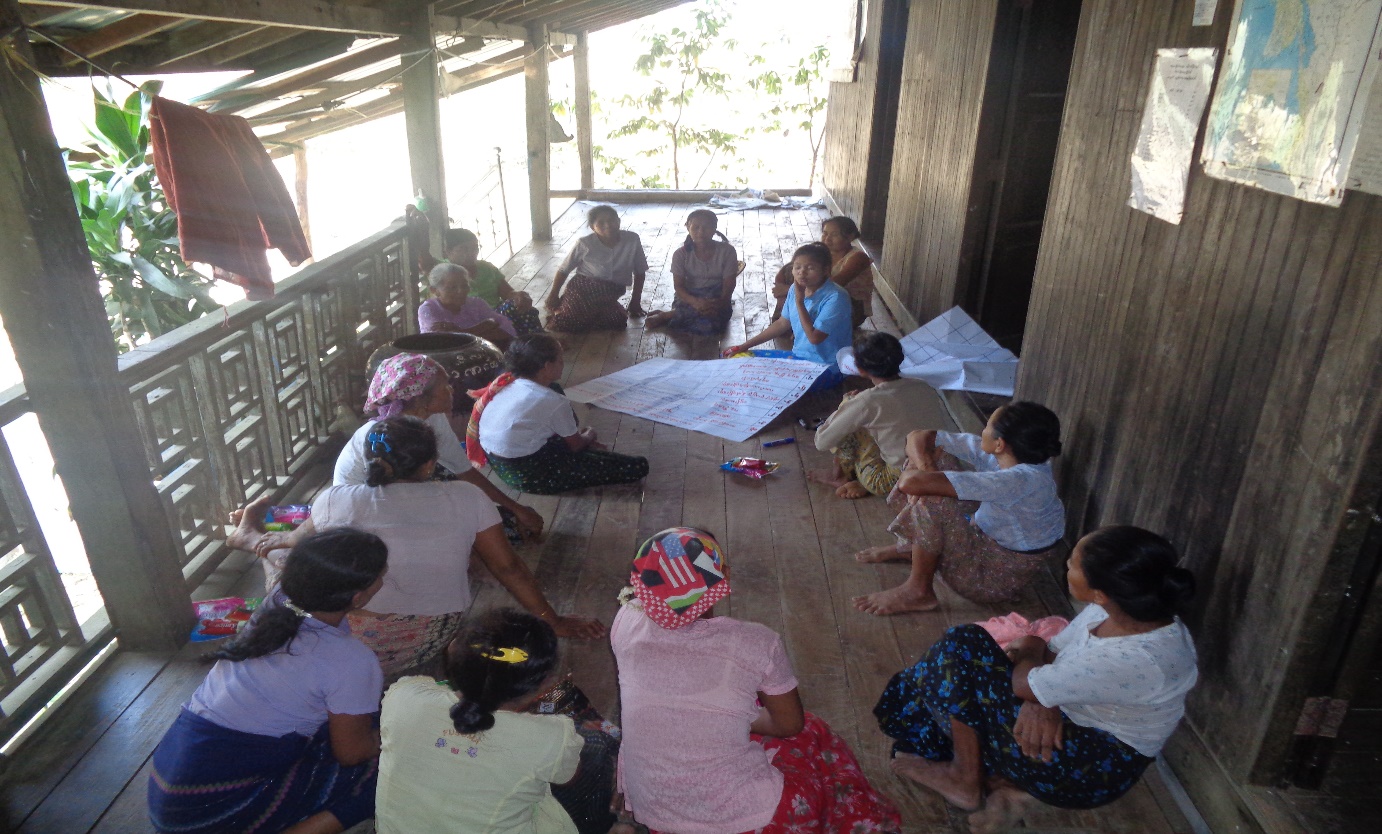 ေက်ာက္ေျပာက္ေက်းရြာေက်ာက္ေျပာက္ေက်းရြာအုပ္စု၊ ေက်ာက္ျဖဴၿမိဳ႕နယ္ရခုိင္ျပည္နယ္မာတိကာ၁။	ေဘးဒဏ္ခံႏိုင္စြမ္း ဆန္းစစ္ေလ့လာျခင္းႏွင့္ လုပ္ငန္းအစီအစဥ္ ေနာက္ခံအေၾကာင္းအရာမ်ားကို မိတ္ဆက္ျခင္း	၁.၁	ေဘးဒဏ္ခံႏိုင္စြမ္း ဆန္းစစ္ေလ့လာျခင္း၏ ရည္ရြယ္ခ်က္	၁.၂	ေဘးဒဏ္ခံႏိုင္စြမ္း ဆန္းစစ္ေလ့လာျခင္း၏ ရလာဒ္	၁.၃	ဆန္းစစ္မႈနည္းလမ္း၂။	ေက်ာက္ေျပာက္ေက်းရြာ၏ အေနအထား overview	၂.၁	ေျမမ်က္ႏွာသြင္ျပင္	၂.၂	ေက်ာက္ေျပာက္ေက်းရြာအေၾကာင္း	၂.၃	မိုးေလ၀သႏွင့္ ရာသီဥတုအေျခအေန	၂.၄	ေဘးအႏၱရာယ္ႏွင့္ ဖိစိမႈမ်ား (shocks and stresses)		ရာသီဥတုေျပာင္းလဲမႈ (Climate Change)	၂.၅	ေက်ာက္ျဖဴျမိဳ႕နယ္၏ ေဘးအႏၱရာယ္မ်ားကို အဆင့္ခဲြျခားျခင္း၃။	ရပ္ရြာလူထု ေဘးဒဏ္ခံႏိုင္စြမ္းဆန္းစစ္ေလ့လာျခင္း၏ ရလာဒ္မ်ား	၃.၁	ေက်းရြာေဘးအႏၱရာယ္ျဖစ္စဥ္ျပဇယားအား ဆန္းစစ္ေလ့လာျခင္း 	၃.၂	ေက်းရြာသမိုင္းေၾကာင္းအား ဆန္းစစ္ေလ့လာျခင္း	၃.၃	ရာသီခြင္ျပ ျပကၡဒိန္	၃.၄	အရင္းအျမစ္ျပေျမပံု	၃.၅	ေဘးအႏၱရာယ္ႏွင့္ ထိခိုက္လြယ္မႈျပေျမပံု	၃.၆	အသက္ေမြး၀မ္းေၾကာင္းလုပ္ငန္းမ်ား ခဲြျခားသံုးသပ္ျခင္း	၃.၇	ရပ္ရြာအတြင္း အဖဲြ႕အစည္းမ်ား ေပါင္းစပ္ယွက္ႏြယ္မႈျပေျမပံု	၃.၈	ပါ၀င္ပတ္သက္သူမ်ားဆိုင္ရာ ဆန္းစစ္ျခင္း	၃.၉	ကေလးသူငယ္မ်ား၏ လိုအပ္ခ်က္မ်ားႏွင့္ အခြင့္အေရးမ်ားအေပၚ သက္ေရာက္မႈမ်ား	၃.၁၀	က်ား/မေရးရာ ကြန္ယက္ျပေျမပံု ဆန္းစစ္ျခင္း	၃.၁၁	သတင္းအခ်က္အလက္ႏွင့္ အသိပညာေပးမႈမ်ားကို ရရိွႏိုင္မႈ	၃.၁၂	ေက်းရြာ၏ ထိခုိက္လြယ္မႈႏွင့္ စြမ္းေဆာင္ရည္ကို ဆန္းစစ္ျခင္း	၃.၁၃	ေက်းရြာ၏ထိခိုက္လြယ္အုပ္စုမ်ားကို ဆန္းစစ္ျခင္း၄။	ေဘးဒဏ္ခံႏိုင္စြမ္း ဆန္းစစ္မႈ သတင္းအခ်က္အလက္မ်ား	၄.၁	ေက်ာက္ေျပာက္ေက်းရြာ၏ ေဘးအႏၱရာယ္မ်ားကို အဆင့္ခဲြျခားသတ္မွတ္ျခင္း	၄.၂	ရာသီဥတုေျပာင္းလဲမႈ အက်ိဳးသက္ေရာက္မႈမ်ားကို အဆင့္ခဲြျခားသတ္မွတ္ျခင္း	၄.၃	ေဘးအႏၱရာယ္ႏွင့္ ရာသီဥတုေျပာင္းလဲျခင္းမ်ားအား အဆင့္ခဲြျခားသတ္မွတ္သံုးသပ္ျခင္း၄.၄	ကာလတိုေပါင္းစပ္ေဆာင္ရြက္ျခင္းမ်ားအတြက္ ဆံုးျဖတ္ခ်က္ခ်မွတ္ျခင္း	၄.၅	အဓိကက်ေသာ ေဘးအႏၱရာယ္မ်ားအတြက္ စိတ္မွန္းျဖစ္ႏိုင္ေျခမ်ား ပံုေဖာ္ျခင္း၅။	ေဘးဒဏ္ခံႏိုင္စြမ္း လုပ္ငန္းအစီအစဥ္မ်ားႏွင့္ ဦးစားေပးေရြးခ်ယ္ျခင္းမ်ား	၅.၁	လုပ္ငန္းမ်ား ဦးစားေပးအဆင့္သတ္မွတ္သည့္ နည္းလမ္း (Cost & Bemefit analysis)၆။	ရပ္ရြာလူထု ေဘးဒဏ္ခံႏိုင္စြမ္း လုပ္ငန္းအစီအစဥ္မ်ား (Action Plan)၇။	နိဂံုးခ်ဳပ္၈။	ျပန္လည္သံုးသပ္ျခင္း၊ ေစာင့္ၾကည့္ေလ့လာအကဲျဖစ္ျခင္းႏွင့္ အခ်က္အလက္ျပဳျပင္ျခင္း	ေနာက္ဆက္တဲြ (၁)း	Rakhine Multi Hazard Risk Maps	ေနာက္ဆက္တဲြ (၂)း	ရပ္ရြာအေျချပဳ ႀကိဳတင္သတိေပးစနစ္ စစ္ေဆးမႈပံုစံ	ေနာက္ဆက္တဲြ (၃)း	ပတ္၀န္းက်င္အေျခအေနကို စစ္ေဆးျခင္း	ေနာက္ဆက္တဲြ (၄)း	ေက်းရြာသဘာ၀ေဘး စီမံခန္႔ခဲြမႈေကာ္မတီ၏ တာ၀န္ႏွင့္၀တၱရားမ်ား	ေနာက္ဆက္တဲြ (၅)း	အေရးေပၚဆက္သြယ္ရန္ ဖုန္းနံပါတ္မ်ား၁။ 	ေဘးဒဏ္ခံႏိုင္စြမ္း ဆန္းစစ္ေလ့လာျခင္းႏွင့္ လုပ္ငန္းအစီအစဥ္ ေနာက္ခံ အေၾကာင္း ျခင္းရာႏွင့္ မိတ္ဆက္ျခင္းရခိုင္ျပည္နယ္၊ ေက်ာက္ျဖဴျမိဳ႕နယ္၊ ေက်ာက္ေျပာက္ေက်းရြာအုပ္စု၊ေက်ာက္ေျပာက္ေက်းရြာ၏ ေဘး ဒဏ္ခံႏိုင္စြမ္းေလ့လာ ဆန္းစစ္သံုးသပ္တင္ျပမႈကို အဂၤလန္ႏိုင္ငံမွ Department for International Development (DFID)၏ရံပံုေငြ ေထာက္ပံမႈျဖင့္လူမႈဖြံ႕ျဖိဳးေရးတိုးတက္ေရးအသင္း (CDA) ႏွင့္ ပလန္အင္တာေနရွင္နယ္(ျမန္မာ)တို႔မွ ပူးေပါင္းအေကာင္အထည္ ေဖာ္ေဆာင္ရြက္ေသာ “ရာသီဥတုဆိုးရြားလာမႈႏွင့္ ေဘးအႏၱရာယ္မ်ားက်ေရာက္လာမႈအပၚ ခံႏုိင္ရည္စြမ္းတည္ေဆာက္ျခင္းႏွင့္ လိုက္ေလ်ာညီေထြေနထိုင္ျခင္း (BRACED) စီမံခ်က္”မွ ဆန္းစစ္ေလ့လာထားျခင္း ျဖစ္ပါသည္။BRACED ျမန္မာ မိတ္ဖက္အဖြဲ႔အစည္းသည္ ႏိုင္ငံတကာ အင္ဂ်ီအိုမ်ား၊ ေဒသတြင္း အဖြဲ႔အစည္းမ်ား၊ ျမန္မာ ႏိုင္ငံ၏ေဘးဒဏ္ခံႏိုင္စြမ္းကို ေလ့လာသုေတသနျပဳေနေသာ သုေတသနအဖြဲ႔အစည္းမ်ားႏွင့္လည္း ပူးေပါင္းခ်ိတ္ဆက္ ေဆာင္ရြက္လ်က္ရွိပါသည္။ BRACED မိတ္ဖက္အဖြဲ႔တြင္ ဦးေဆာင္သူျဖစ္ Plan International Myanmar မွ ေဆာင္ရြက္ျပီး Actionaid Myanmar, BBC Media Action, World Vision, Myanmar Environmental Institute ႏွင့္ UN Habitat တို႔ႏွင့္ ပူးေပါင္းေဆာင္ရြက္ျပီး ရပ္ရြာ၏ေဘးဒဏ္ခံႏိုင္စြမ္း ပိုမိုေတာင့္တင္းခိုင္မာလာေစရန္ ေဆာင္ ရြက္လ်က္ရွိပါသည္။ ဤေက်ာက္ေျပာက္ေက်းရြာ၏ ဆန္းစစ္ေလ့လာခ်က္ကိုBRACED ၏ရပ္ရြာလူထုေဘး ဒဏ္ခံႏိုင္စြမ္းဆန္းစစ္ေလ့လာသံုးသပ္ ျခင္းဆိုင္ရာလမ္းညႊန္မႈမ်ား၊ အသံုးျပဳရန္ပံုစံမ်ားေထာက္ပံ့ကူညီမႈျဖင့္ ျပဳလုပ္ခဲ့ ပါသည္။၁.၁	ေဘးဒဏ္ခံႏိုင္စြမ္း ဆန္းစစ္ေလ့လာျခင္း၏ ရည္ရြယ္ခ်က္BRACED စီမံကိန္း၏ ရပ္ရြာလူထုေဘးဒဏ္ခံႏိုင္စြမ္း ဆန္းစစ္ေလ့လာျခင္း၏ ရည္ရြယ္ခ်က္မွာ -ေဘးအႏၲရာယ္ႏွင့္ ရာသီဥတုေျပာင္းလဲမႈတို႕၏ေဘးဒုကၡမ်ားအေပၚ ေက်းလက္ေနလူထု၏စိတ္ဖိစီး မႈမ်ားကို သံုးသပ္ႏိုင္ရန္။ေက်းလက္လူထုအတြင္း ဖဲြ႕စည္းေဆာင္ရြက္ထားေသာ ေက်းရြာေဘးအႏၲရာယ္မ်ား က်ေရာက္လာ မႈအေပၚတြင္ မည္ကဲ့သို႔ လုိက္ေလ်ာညီေထြစြာ ေနထိုင္ႏိုင္မႈအား သံုးသပ္ႏိုင္ရန္။ေဘးဒဏ္ခံႏိုင္စြမ္းရည္တိုးတက္ေစရန္၊ လိုက္ေလ်ာညီေထြစြာေနထိုင္ရန္အတြက္ လိုအပ္ေသာ လုပ္ငန္းေဆာင္ရြက္ခ်က္မ်ားကို သိရိွေစရန္ ျဖစ္ပါသည္။၁.၂	ေဘးဒဏ္ခံႏိုင္စြမ္း ဆန္းစစ္ေလ့လာျခင္း၏ ရလာဒ္ရပ္ရြာလူထုေဘးဒဏ္ခံႏိုင္စြမ္းဆန္းစစ္ေလ့လာျခင္း၏ ရည္ရြယ္ခ်က္မွာရပ္ရြာေဘးဒဏ္ခံႏိုင္စြမ္း အား ေကာင္းလာေစရန္ ေဘးဒဏ္ခံႏိုင္စြမ္းလုပ္ငန္းအစီအစဥ္မ်ား အေကာင္အထည္ေဖာ္ေဆာင္ရြက္ရန္အတြက္ နည္းလမ္းမ်ားေထာက္ပံ့ေပးႏိုင္ရန္ ျဖစ္ပါသည္။ သက္ဆုိုင္ရာ အုပ္ခ်ဳပ္ေရးအဖြဲ႔မ်ား၊ ဘာသာေရး ေခါင္းေဆာင္မ်ား၊ ကေလးသူငယ္၊ အမ်ိဳးသမီးမ်ား၊ မသန္စြမ္းမ်ားစသည့္ ပါဝင္ပက္သက္သူမ်ား အေနျဖင့္လည္း ေဘးဒဏ္ခံႏိုင္စြမ္း လုပ္ငန္းစဥ္မ်ားတြင္ ပူေပါင္းပါဝင္လိုမႈမ်ားရွိလာေစရန္၊ အသီးသီးေသာတာဝန္ဝတၱရားမ်ားကို ရွင္းလင္းစြာ နားလည္ လာေစရန္ႏွင့္ ေဘးဒဏ္ခံႏိုင္စြမ္း တည္ေဆာက္ျခင္းဆိုင္ရာ ရည္မွန္းခ်က္မ်ား ျပည့္မွီေစရန္ ရြာသူရြာသား အားလံုး၏ ပူးေပါင္းမႈကို ရရွိေစရန္ျဖစ္ပါသည္။ ဆန္းစစ္ေလ့လာျခင္းျဖင့္ လိုအပ္ေသာေက်းရြာ သတင္းအခ်က္အလက္ ေျပာင္းလဲ မႈမ်ားကို ပံုမွန္ျပဳလုပ္ႏိုင္ရန္၊ အသစ္ေျပာင္းလဲလာေသာေဘးအႏၱရာယ္မ်ားႏွင့္ဖိစီးမႈမ်ားအတြက္သတင္းအခ်က္ အလက္ႏွင့္ ၾကိဳတင္ျပင္ဆင္မႈမ်ား ပူးေပါင္းျပဳလုပ္ႏိုင္ရန္ျဖစ္ပါသည္။၁.၃	ဆန္းစစ္မႈနည္းလမ္းဤရပ္ရြာလူထုေဘးဒဏ္ခံႏို္င္စြမ္း ေလ့လာဆန္းစစ္ခ်က္သည္ BRACED စီမံကိန္းမွ ေဖာ္ထုတ္ထားေသာ ဆန္းစစ္ေလ့လာျခင္းလက္စြဲစာအုပ္မွ တင္ျပခ်က္မ်ားအတိုင္း ေဆာင္ရြက္ျခင္းျဖစ္ပါသည္။ ဆန္းစစ္ေလ့လာျခင္း၏ ရည္မွန္းခ်က္ (၁) ရပ္ရြာလူထု၏ အေတြ႔အၾကံဳမ်ားအေပၚတြင္ သိပၸံနည္းက် အခ်က္အလက္မ်ားကိုအေျခခံ၍ အနာဂတ္တြင္ ရပ္ရြာလူထု ရင္ဆိုင္ေနရေသာ ေဘးအႏၱရာယ္ႏွင့္ ဖိစီးမႈမ်ားအေပၚတြင္ ပိုမုိနားလည္သေဘာေပါက္ လာေစရန္။  ရည္မွန္းခ်က္ (၂) ေဘးအႏၱရာယ္မ်ားက်ေရာက္မႈႏွင့္ ဖိစီးမႈမ်ားအေပၚတြင္ ထိခိုက္လြယ္မႈရွိသူမ်ားႏွင့္ ထိခိုက္လြယ္ေသာအရာမ်ားကို သတ္မွတ္ေဖာ္ထုတ္ႏိုင္ရန္ႏွင့္ ရည္မွန္းခ်က္ (၃) ေဘးဒဏ္ခံႏိုင္စြမ္းရိွေသာ ရပ္ရြာ လူထုကို တည္ေဆာက္ႏုိင္ရန္ ေထာက္ပံ့ေပးႏိုင္ေသာ ရပ္ရြာလူထု၏ စြမ္းေဆာင္ရည္မ်ားကို ေဖာ္ထုတ္ႏိုင္ရန္ ျဖစ္ပါ သည္။လက္စြဲစာအုပ္ပါ ေဖာ္ျပခ်က္မ်ားကို အေျခခံ၍ ေက်ာက္ေျပာက္ေက်းရြာအုပ္စု၊ ေက်ာက္ေျပာက္ေက်းရြာတြင္ အခ်ိန္ယူ၍ ရပ္ရြာလူထုႏွင့္ အစည္းအေဝးမ်ား ျပဳလုပ္ကာေက်းရြာ၏ သတင္းအခ်က္အလက္မ်ားကို နည္းကိရိယာမ်ား (assessment tools) အသံုးျပဳ၍ စုေဆာင္းေဖာ္ထုတ္ထားျခင္းျဖစ္ပါသည္။ေဘးဒဏ္ခံႏိုင္စြမ္းဆန္းစစ္ေလ့လာျခင့္းအဆင့္မ်ားတြင္….၁။ ေက်းရြာႏွင့္ ပတ္ဝန္းက်င္ေဒသ၏ အေျခအေနမ်ားကို အၾကိဳခန္႔မွန္းသိရွိႏိုင္ရန္ ရပ္ရြာလူထုႏွင့္ ကြင္းဆင္း ဝန္ထမ္းမ်ားအေနျဖင့္ ေနာက္ခံဆင့္ပြားအခ်က္အလက္မ်ား (secondary data) ကို ဆန္းစစ္ျခင္းမ်ားကို ျပဳလုပ္ ႏိုင္ပါသည္။ အခ်က္အလက္သံုးသပ္ျခင္းမ်ားတြင္…စြမ္းရည္ဖြံ႔ျဖိဳးမႈေဖာင္ေဒးရွင္း၏ ရပ္ရြာလူထုထိခို္က္လြယ္မႈ ဆန္းစစ္ခ်က္ADPC Et Al Rhakine multi hazard assessmentRIMES ၏ ရာသီဥတုဆို္င္ရာ အခ်က္အလက္မွတ္တမ္း (Climate Profiles)၂။ BRACED ေဘးဒဏ္ခံႏိုင္စြမ္းဆန္းစစ္ေလ့လာျခင္း လက္စြဲစာအုပ္ကို အသံုးျပဳျခင္းအားျဖင့္ ၿပီးျပည့္စံုေသာ သတင္းအခ်က္အလက္ စုေဆာင္းႏိုင္ျခင္းျဖစ္ပါသည္။ ဆန္းစစ္ေလ့လာျခင္းတြင္ အသံုးျပဳခဲ့ေသာနည္းကိရိယာ မ်ားမွာ ေအာက္ပါအတိုင္းျဖစ္ပါသည္။ေက်းရြာ ေဘးအႏၱရာယ္ သမိုင္းေၾကာင္းအား ဆန္းစစ္ေလ႔လာျခင္းေက်းရြာ၏ သမိုင္းေၾကာင္းအား ဆန္းစစ္ေလ႔လာျခင္းရာသီခြင္ျပ ျပကၡဒိန္ အရင္းအျမစ္ျပ ေျမပံုေဘးအႏၱရာယ္ႏွင့္ ထိခိုက္လြယ္မႈျပ ေျမပံုအသက္ေမြးဝမ္းေၾကာင္းလုပ္ငန္းမ်ား ခြဲျခားသံုးသပ္ျခင္းရပ္ရြာအတြင္း အဖြဲ႔အစည္းမ်ား ေပါင္းစပ္ယွက္ႏြယ္မႈျပေျမပံုပါဝင္ပက္သက္သူမ်ားဆိုင္ရာ ဆန္းစစ္ျခင္းက်ား၊ မ ေရးရာ ကြန္ယက္ျပ ေျမပံု ဆန္းစစ္ျခင္းကေလးသူငယ္မ်ား၏ လိုအပ္ခ်က္မ်ားႏွင့္ အခြင့္အေရးမ်ားအေပၚ သက္ေရာက္မႈမ်ားသတင္းအခ်က္အလက္ႏွင့္ အသိပညာေပးမႈမ်ားကို ရရွိႏိုင္မႈေက်းရြာ၏ ထိခိုက္လြယ္မႈႏွင့္ စြမ္းေဆာင္ရည္ကို ဆန္းစစ္ျခင္းထိခိုက္လြယ္မႈ ဆန္းစစ္ျခင္း	ေဘးအႏၱရာယ္မ်ားကို အဆင္႔ခြဲျခားသတ္မွတ္ျခင္းရာသီဥတုေျပာင္းလဲမႈ အက်ိဳးသက္ေရာက္မႈမ်ားက္ု အဆင္႔ခြဲျခား သတ္မွတ္ျခငး္ေဘးအႏၱရာယ္ႏွင္႔ရာသီဥတုေျပာင္းလဲျခင္းမ်ားအား အဆင္႔ခြဲျခား သတ္မွတ္ သံုးသပ္ျခင္းကာလတိုေပါင္းစပ္ ေဆာင္ရြက္ျခင္းမ်ားအတြက္ ဆံုးျဖတ္ခ်က္ခ်မွတ္ျခင္းအဓိကက်ေသာ ေဘးအႏၱရာယ္မ်ားအတြက္ စိတ္မွန္းျဖစ္နိုင္ေျခမ်ား ပံုေဖာ္ျခင္းေဘးဒါဏ္ခံနိုင္ရန္ လုပ္ေဆာင္ရမည္႔လုပ္ငန္းမ်ားအား အဆင္႔ခြဲျခားျခင္းလုပ္ငန္းမ်ား ဦးစားေပးအဆင္႔သတ္မွတ္သည္႔နည္းလမ္း (Cost & Benefit analysis)၃။ သတင္းႏွင့္ အခ်က္အလက္မ်ားဆန္းစစ္ျခင္းႏွင့္ ဦးစားေပးလုပ္ငန္းမ်ားေရြးခ်ယ္ျခင္း။ စုေဆာင္းထားေသာ သတင္းအခ်က္အလက္မ်ားကို ဆန္းစစ္ေလ့လာျခင္းသည္ ရပ္ရြာလူထုေဘးဒဏ္ခံႏိုင္စြမ္းကို အားေကာင္းလာ ေစရန္၊ သင့္ေလ်ာ္သည့္လုပ္ေဆာင္ခ်က္မ်ားကိုကနဦးသတ္မွတ္ႏိုင္ရန္ႏွင့္ ေဘးအႏၱရာယ္ႏွင့္ဖိစီးမႈမ်ား၏သက္ ေရာက္မႈမ်ားဦးစားေပးသတ္မွတ္ျခင္းစတင္ရာတြင္ အတည္ျပဳႏိုင္ရန္ျဖစ္ပါသည္။ နည္းကိရိယာမ်ားဆန္းစစ္ျခင္း အားျဖင့္ပါဝင္ေသာ လုပ္ငန္းစဥ္မ်ားမွာ…ရပ္ရြာလူထုရင္ဆိုင္ေနရေသာ အဓိကေဘးအႏၱရာယ္ႏွင့္ ရာသီဥတုေျပာင္းလဲမႈေၾကာင့္ ျဖစ္ေပၚလာ ေသာေဘးအႏၱရာယ္မ်ား အဆင့္သတ္မွတ္ရန္။ ဦးစားေပးေရြးခ်ယ္ထားေသာ ေဘးအႏၱရာယ္မ်ားအေပၚအေျခခံ၍ ရပ္ရြာလူထုအေနျဖင့္လုပ္ ေဆာင္ခ်က္မ်ား ေရြးခ်ယ္ျခင္း။BRACED ရန္ပံုုေငြမွ ေထာက္ပံ့ျခင္းျဖင့္အေကာင္အထည္ေဖာ္ရန္ ဦးစားေပးလုပ္ငန္းမ်ားေရြး ခ်ယ္ရာတြင္ ဦးစားေပးေရြးျခယ္ျခင္း နည္းကိရိယာမ်ား အသံုးျပဳ၍ ေရြးခ်ယ္ျခင္း။ရာသီအလိုက္ဆံုးျဖတ္ခ်က္မ်ား ခ်မွတ္ႏိုင္ရန္ မိုးေလဝသခန္႔မွန္းခ်က္မ်ားကို အေျခခံ၍ ကာလတို ဆံုးျဖတ္ခ်က္မ်ား ခ်မွတ္ျခင္း။ျဖစ္ႏိုင္ေခ်မ်ားျပီး ျဖစ္ေလ့ျဖစ္ထရွိေသာ ေဘးမ်ားအတြက္စိတ္မွန္းျဖစ္ႏိုင္ေျခမ်ား ပံုေဖာ္ႏိုင္ရန္ ေဘးမ်ား၏ျပင္းအားႏွင့္ပမာဏေပၚတြင္ အေျခခံ၍မတူညီေသာ အေျခအေနအဆင့္ဆင့္တြင္အ ေကာင္အထည္ေဖာ္ေဆာင္မႈမ်ားသတ္မွတ္ရန္။ဆန္းစစ္ေလ့လာျခင္းမ်ားအေပၚတြင္ အေျခခံ၍ တိုက္ရိုက္ခံစားရေသာ သဘာဝေဘးအႏၱရာယ္မ်ား၊ ရာသီဥတု ေျပာင္းလဲမႈမ်ား၏ သက္ေရာက္မႈမ်ားကိုရပ္ရြာလူထု၏ ရင္ဆိုင္တုန္႔ျပန္ႏိုင္စြမ္းကို ပိုမို အားေကာင္းလာေစရန္ႏွင့္ သဘာဝပတ္ဝန္းက်င္ေျပာင္းလဲမႈမ်ား၊ လူမႈ-စီးပြားက႑ေျပာင္းလဲမႈမ်ားႏွင့္ ပဋိပကၡအစရွိေသာ ျပႆနာမ်ားကို ေျဖရွင္းႏိုင္ရန္ အဓိကလုပ္ငန္းမ်ားကို ဦးစားေပးေရြးခ်ယ္ ျခင္းျဖစ္ပါသည္။လိုအပ္ေသာ သတင္းအခ်က္အလက္အမ်ားကို ေဆြးေႏြးပြဲတြင္ ေက်းရြာအုပ္ခ်ဳပ္ေရးမႈး၊ စီမံခန္႔ခြဲမႈအဖြဲ႔၊ သက္ၾကီးမ်ား၊ ေက်းရြာေဘးအႏၱရာယ္ေလ်ာ့ပါးေရးေကာ္မီတီဝင္မ်ား၊ ေက်ာင္းတြင္းေဘးအႏၱရာယ္ ေလ်ာ့ပါးေရး ေကာ္မီတီမ်ား၊ ေက်းရြာသူရြာသားမ်ား ကုိယ္တိုင္ပါဝင္ျခင္းျဖင့္ရရွိႏိုင္ပါသည္။ မိုးေလဝသႏွင့္ ရာသီဥတုဆိုင္ရာ သတင္းအခ်က္ အလက္မ်ားကဲ့သို႔ေသာ အျခားလိုအပ္ေသာသတင္းအခ်က္အလက္မ်ားကို မိုးေလဝသႏွင့္ဇလေဗဒဦးစီးဌာန၊ Myanmar Environmental Institute – MEI ႏွင့္ အျခားေသာ ပညာရပ္ဆိုင္ရာ အခ်က္အလက္မ်ားမွလည္း ရရွိႏိုင္ပါ သည္။၂။	ေက်ာက္ေျပာက္ေက်းရြာ၏ အေနအထား overview၂.၁	ေျမမ်က္ႏွာသြင္ျပင္	ေက်ာက္ေျပာက္ေက်းရြာသည္ေက်ာက္ေျပာက္ေက်းရြာအုပ္စု၊ ေက်ာက္ျဖဴျမိဳ႕နယ္၏ ေတာင္ဘက္တြင္တည္ ရွိျပီးေက်ာက္ျဖဴၿမိဳ႕မွ ေက်ာက္ေျပာက္ေက်းရြာအထိ (၁၈)မိုင္ခန္႕ကြာေ၀းပါသည္။ ေက်းရြာ၏ အက်ယ္အ၀န္းမွာ (၄) မိုင္ ( ၈ ) ဖာလံုခန္႕ရွိၿပီး  အေရွ႕ဘက္မွ အေနာက္ဘက္ အထိ (၄) မိုင္ႏွင္႔ ေတာင္ဘက္မွေျမာက္ဘက္အထိ (၁)မိုင္ ( ၈ )ဖာလံု ရွိပါသည္။ အေရွ႕ဘက္တြင္ ေတာင္ ၊ လယ္ကြင္း ၊ ၀ေျမွာင္ေက်းရြာ ၊ အေနာက္ဘက္တြင္ ျပဴးခြ်ိန္ေက်းရြာႏွင့္ ၀ါးနက္ခြ်ိန္ ေက်းရြာ ၊ ေတာင္ဘက္တြင္ ဒီေရေတာႏွင့္ ဘဂၤလားပင္လယ္ေအာ္ ၊ ေျမာက္ဘက္တြင္ ေတာင္ ၊ လယ္ကြင္း ၊ သဖန္ေခ်ာင္းေက်းရြာႏွင့္ ငလံုးစုေက်းရြာတို႕ ရွိပါသည္။ လမ္းပန္း ဆက္သြယ္ေရး အေနျဖင့္ တစ္ႏွစ္ပတ္လံုးကုန္လမ္းျဖင့္တိုက္ရိုက္သြားလာႏိူင္သည္။ ေက်ာက္ေျပာက္ေက်းရြာသည္ေက်ာက္ျဖဳ၊ ေတာင္ကုတ္ ကားလမ္းနံေဘးတြင္တည္ရွိသသည္ ။ေက်းရြာအတြင္းရွိလမ္းသည္ ေျမသားလမ္းမ်ားျဖစ္သည္ ။ ေက်းရြာ၏ ေတာင္ဘက္ျခမ္းသည္ပင္လယ္ရွိသည္။ေက်ာက္ေျပာက္ရြာသည္ေတာင္ကုန္း၊ေတာင္တန္းအနည္းငယ္ႏွင့္ေျမျပန္႔ လြင္ျပင္မ်ားျဖင့့္ဖြဲ႕ စည္းထား ေသာေၾကာင့္စိမ္းလန္းေသာ ေတာေတာင္သဘာဝရႈခင္းမ်ားလည္းတည္ရွိပါသည္။ မိုးမ်ား ေသာရာသီဥတုျဖစ္ၿပီး အျမဲစိမ္းေတာမ်ား ေပါက္ေရာက္ရာေဒသျဖစ္ပါသည္။၂.၂	ေက်ာက္ေျပာက္ေက်းရြာအေၾကာင္းေက်ာက္ေျပာက္ေက်းရြာသည္ ေက်ာက္ေျပာက္ေက်းရြာအုပ္စု၊ ေက်ာက္ျဖဴျမိဳ႕နယ္၏ေတာင္ဘက္တြင္ တည္ရွိျပီးေက်ာက္ျဖဴၿမိဳ႕မွ ေက်ာက္ေျပာက္ေက်းရြာအထိ (၁၈)မိုင္ခန္႕ကြာေ၀းပါသည္။ ေက်းရြာ၏အက်ယ္အ၀န္းမွာ (၄) မိုင္ ( ၈ ) ဖာလံုခန္႕ရွိၿပီး  အေရွ႕ဘက္မွ အေနာက္ဘက္ အထိ (၄) မိုင္ႏွင္႔ ေတာင္ဘက္မွေျမာက္ဘက္အထိ (၁)မိုင္ ( ၈ )ဖာလံု ရွိပါသည္။ အေရွ႕ဘက္တြင္ ေတာင္ ၊ လယ္ကြင္း ၊ ၀ေျမွာင္ေက်းရြာ ၊ အေနာက္ဘက္တြင္ ျပဴးခြ်ိန္ေက်းရြာႏွင့္ ၀ါးနက္ခြ်ိန္ ေက်းရြာ ၊ ေတာင္ဘက္တြင္ ဒီေရေတာႏွင့္ ဘဂၤလားပင္လယ္ေအာ္ ၊ ေျမာက္ဘက္တြင္ ေတာင္ ၊ လယ္ကြင္း ၊ သဖန္ေခ်ာင္းေက်းရြာႏွင့္ ငလံုးစုေက်းရြာတို႕ ရွိပါသည္။ ယခုခ်ိန္ေက်းရြာထဲတြင္ အိမ္ေျခ ( ၃၁၂ ) အိမ္၊ အိမ္ေထာင္စု ( ၃၃၅ ) ၊စုစုေပါင္း လူဦးေရ (၁၃၁၈) ေယာက္၊  အမ်ိဳးသား ( ၆၂၈ ) ေယာက္ႏွင့္ အမ်ိဳးသမီး    (၆၉၀)ေယာက္ေနထိုင္လွ်က္ရွိၿပီးလယ္လုပ္ငန္း ႏွင့္ေရလုပ္ငန္းကိုအဓိကအသက္ေမြး၀မ္းေၾကာင္း လုပ္ငန္းအျဖစ္လုပ္ ကိုင္ၾကပါသည္။ တစ္ရြာလံုးတြင္ရခိုင္လူမ်ိဳးမ်ားေနထိုင္ၾကၿပီးဗုဒၶဘာသာကိုသာကိုးကြယ္ၾကပါသည္။ ေက်းရြာတြင္အလက(ခြဲ) ေက်ာင္း (၁)ေက်ာင္းရွိပါသည္။ ေက်းရြာတြင္ရွိဘုန္းႀကီးေက်ာင္း (၁) ေက်ာင္းတြင္အေဆာက္အဦး ( ၆ ) ခု ႏွင့္ ေစတီ ( ၄ ) ဆူရွိပါသည္။ စာၾကည့္တိုက္ ( ၁ ) ခု ၊ ေက်းလက္ေဆးေပးခန္း ( ၁ ) ခု ၊ ေဘာလံုးကြင္း ( ၁ ) ခု ၊  ေသာက္သံုးေရကန္ ( ၁ ) ကန္၊အုတ္ေရတြင္း(၅၀) တြင္း ႏွင့္ အိမ္သာ( ၅၅) လံုးခန္႕ ရွိပါသည္။ ေက်းရြာလူထုသည္ မုန္တိုင္း ႏွင့္ မီးေဘးအႏၱရာယ္တုိ႔ကို ၾကံဳေတြ႔ခဲ့ရပါသည္။ ၄င္းေဘးအႏၱရာယ္မ်ားေၾကာင့္ အိမ္မ်ား ၊ ဘုန္းႀကီးေက်ာင္း ၊ စာသင္ေက်ာင္း ၊ ေရတြင္း ၊ ေရကန္မ်ား ၊ အပင္မ်ား ၊ ကြ်ဲႏြားမ်ားႏွင့္လယ္မ်ားပ်က္စီးဆံုးရႈံး ခဲ့ရပါသည္။၂.၃	မိုးေလ၀သႏွင့္ ရာသီဥတုအေျခအေန            ေက်ာက္ၿဖဴၿမိဳ႕နယ္၊ ရခိုင္ျပည္နယ္၂.၃-၁.၁ အေထြေထြ ရာသီဥတု လကၡဏာမ်ား ရခိုင္ျပည္နယ္၊ ေက်ာက္ျဖဴေဒသသည္ ျမန္မာႏို္င္ငံ၏ အေနာက္ေတာင္အရပ္တြင္တည္ရွိသည္။ ေျမာက္လတၱီက်ဳ ၁၉ ဒီဂရီ ၂၆ မိႏွစ္ ႏွင့္ အေရွ႕ေလာင္ဂ်ီက်ဳ ၉၃ ဒီဂရီ ၃၃ မိနစ္ တြင္တည္ရွိၿပီး၊   ေက်ာက္ျဖဴၿမိဳ႕သည္ (ပံု-၁၃) တြင္ ျမင္ေတြ႔ရသည့္အတုိင္း ဘဂၤလားပင္လယ္ေအာ္ကို မ်က္ႏွာမူလ်က္ တည္ရွိသည္။ ဘဂၤလားပင္လယ္ေအာ္၏  အေနာက္ေတာင္ မုတ္သုန္ႏွင့္  ရာသီဥတု အေျခအေနမ်ားမွ မိုးရြာသြန္းမႈမ်ား ရရွိျခင္းေၾကာင့္၊ ေက်ာက္ျဖဴၿမိဳ႕သည္ ေလ့လာခဲ့သည့္ ဌာနမ်ားတြင္ အစိုစြတ္ဆံုးျဖစ္ၿပီး ႏွစ္စဥ္ပ်မ္းမွ်မိုးေရခ်ိန္ ၄,၆၅၅ မီလီမီတာ ရွိသည္။ အျခားေသာ အေနာက္ေတာင္ မုန္သုန္ရာသီ လႊမ္းမိုးမႈမ်ားကဲ့သုိ႔ပင္ ေက်ာက္ျဖဴၿမိဳ႕သည္ ေမလမွ ေအာက္တိုဘာလအတြင္း ထင္ရွားသည့္ မိုးေရခ်ိန္ကုိ ရရွိသည္။ (ဇူလိႈင္၊ ပံု-၁၄ ) တြင္ unimodal peak ။ 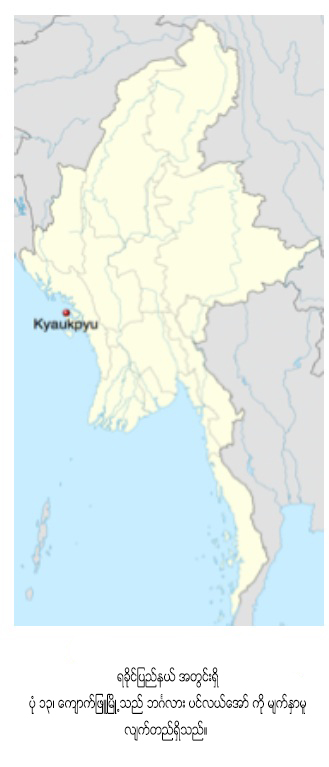 ပ်မ္းမွ်ေန႔အပူခ်ိန္မ်ားသည္ ဧၿပီလႏွင့္ ေမလ မ်ားတြင္ အပူဆံုးျဖစ္ၿပီး၊ လစဥ္ ပ်မ္းမွ်အပူခ်ိန္ကြာျခားမႈမွာ အျခားေဒသမ်ားေလာက္  မကြာျခားေပ။ အျမင့္ဆံုး အပူခ်ိန္ကို ၁၉၈၈ ခုႏွစ္ စက္တင္ဘာလ ၁၉ ရက္ေန႔တြင္ (၃၉ ဒီဂရီစင္တီဂရိတ္) ကို တိုင္းတာရရွိၿပီး အနိမ့္ဆံုး အပူခ်ိန္ကို ၁၉၉၇ ခုႏွစ္၊ ဒီဇင္ဘာလ ၃၁ရက္ေန႔ (၁၉.၁ ဒီဂရီ စင္တီဂရိတ္)ကို တိုင္းတာရရွိခဲ့သည္။ 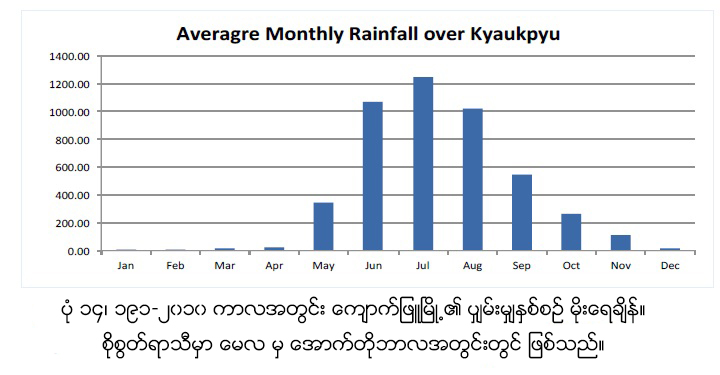 အေအးဆံုး ညအပူခ်ိန္မ်ားမွာ ဇန္န၀ါရီလႏွင့္ ေဖေဖာ္၀ါရီလမ်ား ျဖစ္ၾကၿပီး  ပ်မ္းမွ်အနည္းဆံုးအပူခ်ိန္  ၁၆.၉၄ ဒီဂရီ စင္တီဂရိတ္ ႏွင့္ ၁၈.၃၈ ဒီဂရီ စင္တီဂရိတ္ တို႔ အသီးသီးျဖစ္ၾကသည္။ အျမင့္ဆံုး အနည္းဆံုးအပူခ်ိန္ကို ၁၉၈၃ ခုႏွစ္ ေမလ ၂၆ ရက္ (၃၀ ဒီဂရီစင္တီဂရိတ္) ျဖစ္ၿပီး အေအးဆံုး အပူခ်ိန္မွာ ၁၉၈၃ ဒီဇင္ဘာလ ၂၄ ရက္ ( ၁၀ ဒီဂရီ စင္တီဂရိတ္) ကို တိုင္းတာရရွိခဲ့သည္။ 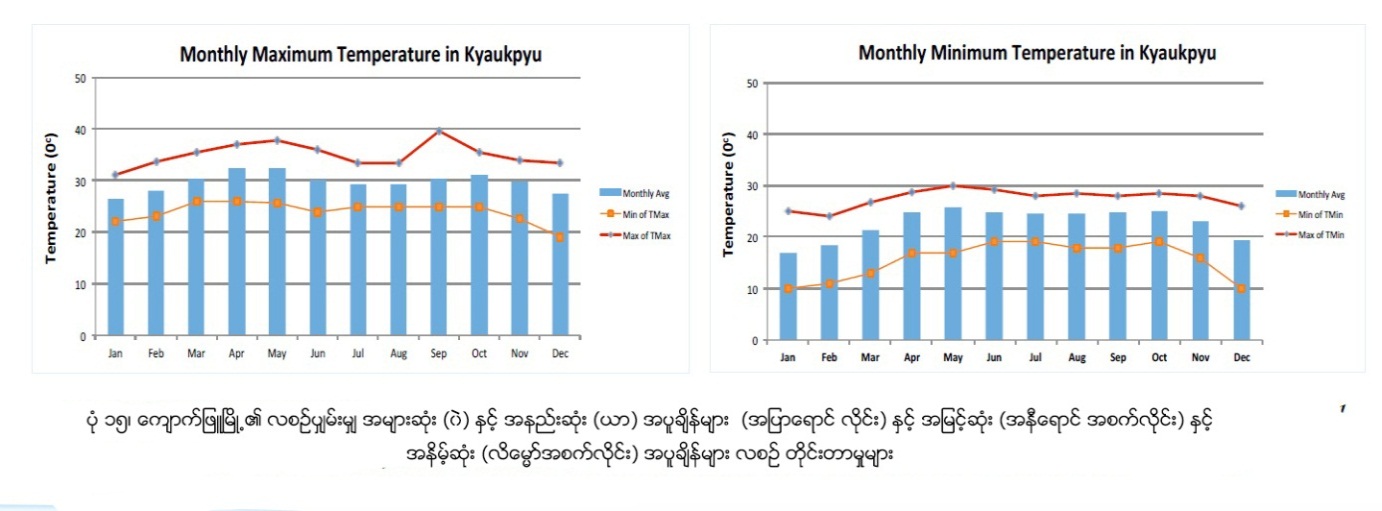 ပွ်မ္းမွ်အျမင့္ဆံုးႏွင့္ အနိမ့္ဆံုးအပူခ်ိန္ႏွင့္ လစဥ္အျမင့္ဆံုးႏွင့္ အနိမ့္ဆံုး အပူခ်ိန္မ်ားကို (ပံု-၁၅) တြင္ ေဖာ္ျပထားသည္။ ၂.၄	ေဘးအႏၱရာယ္ႏွင့္ ဖိစီးမႈမ်ား (Shocks and Stresses)             ရာသီဥတုေျပာင္းလဲမွဳ႕ ( Climate Change ) ၂.၄.၁.၁ ရခိုင္ျပည္နယ္၊ ေက်ာက္ျဖဴေဒသ မိုးေရခ်ိန္ ကြာဟမႈမ်ား၊ လြန္ကဲမႈမ်ားနွင့္ ဦးတည္ရာမ်ား ႏွစ္စဥ္ မိုးေရခ်ိန္ မိတၳီလာၿမိဳ႕ႏွင့္ ႏိႈင္းယွဥ္လွ်င္  ႏွစ္စဥ္ ပွ်မ္းမွ်မိုးေရခ်ိန္ ၈၀၀ မီလီမီတာ ရရွိၿပီး၊ ေလ့လာခဲ့ေသာ အစုိစြတ္ဆံုးၿမိဳ႕နယ္မ်ားျဖစ္သည့္  ကမ္းရိုးတန္းေဒသျဖစ္ေသာ ေက်ာက္ျဖဴေဒသ၏  ႏွစ္စဥ္ပွ်မ္းမွ် မိုးေရခ်ိန္ ၄၆၅၅ မီလီမီတာ ရရွိသည္။  ႏွစ္စဥ္ပွ်မ္းမွ် ကြာဟမႈမွာ မွတ္သားထားေသာ အစိုစြတ္ဆံုးႏွစ္ အျဖစ္ (၂၀၀၁) ခုႏွစ္၊ ႏွစ္ေပါင္း ၃၀ အတြင္းတြင္ ၆၅၁၁ မီလီမီတာ ရရွိၿပီး  ပွ်မ္းမွ် ၁၈၀၀ မီလီမီတာထက္ ေက်ာ္လြန္ခဲ့သည္။ အနိမ့္ဆံုး ႏွစ္စဥ္မိုးေရခ်ိန္မွာ ၁၉၈၁ ခုႏွစ္တြင္ (၂၈၂၁ မီလီမီတာ) ျဖစ္ၿပီး၊ ပွ်မ္းမွ်ထက္ (ပံု ၁၆) ၁၈၀၀ မီလီမီတာ ပိုေနသည္။  ၊ 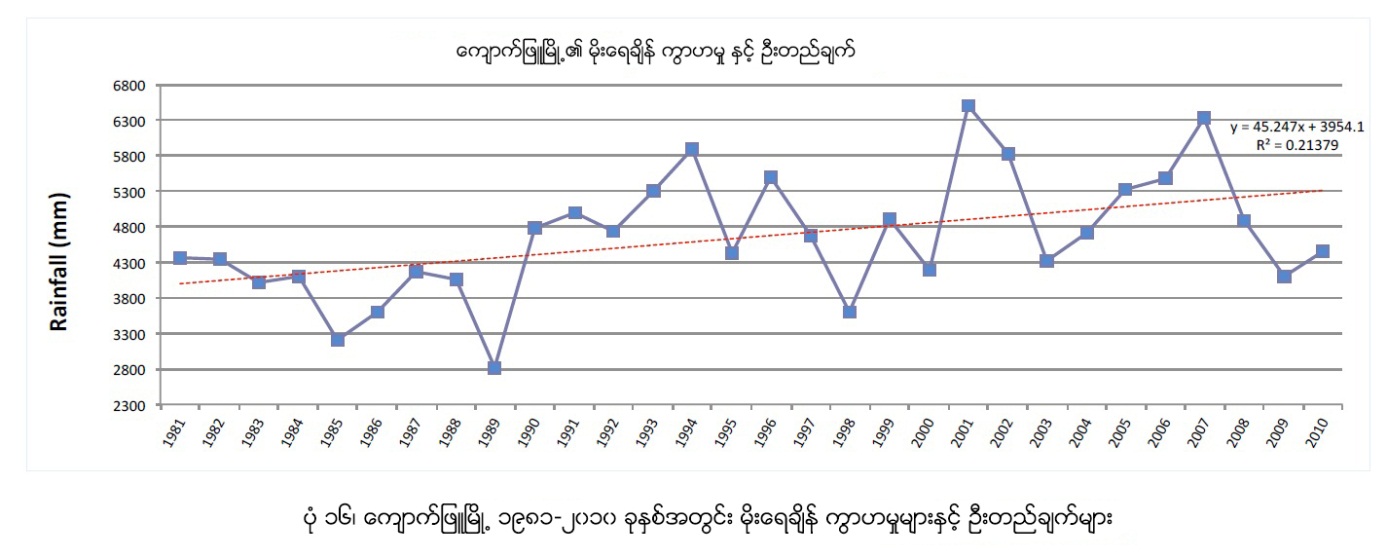 အစုိစြတ္ဆံုးႏွစ္ျဖစ္ေသာ ၂၀၀၁ ခုႏွစ္တြင္  စိုစြတ္ေန႔ရက္မ်ား ၁၄၁ ရက္အျဖစ္ အခ်ိဳးမညီ ျဖစ္ေစခဲ့သည္။ ၄င္းမွ ရက္ေပါင္း ၅၅ ရက္သည္ ၂၀ မီလီမီတာေအာက္ရရွိသည္။ ၄ ရက္သည္ ၂၀၀ မီလီမီတာ အထက္ျဖင့္ လြန္ကဲ မိုးေရခ်ိန္ကုိ ရရွိခဲ့သည္။ ဇြန္လ ၂၁ ရက္ေန႔တြင္ ၂၈၉ မီလီမီတာ၊ မတ္လ ၃၁ရက္ေန႔တြင္ ၂၄၈မီလီမီတာ၊ ၁၃ရက္ ၾသဂုတ္တြင္  ၂၄၂မီလီမတာ ႏွင့္ ဇူလိႈင္လ ၂၂ ရက္တြင္ ၂၀၉ မီလီမီတာတို႔ အသီးသီးျဖစ္ၾကသည္။ ယင္းႏွစ္အတြင္း အျခား ျဖစ္ရပ္ ၁၄ ခုကို လြန္ကဲမိုးေရခ်ိန္အျဖစ္ ၁၀၀ မီလီမီတာ မွ ၁၈၅ မီလီမီတာအတြင္း တိုင္းတာရရွိခဲ့ၿပီး ယင္းျဖစ္ရပ္အားလံုးသည္ စိုစြတ္ရာသီအတြင္းတြင္ ျဖစ္ေပၚခဲ့သည္။ အျခားတစ္ဘက္တြင္ အေျခာက္ေသြ႔ဆံုး ၁၉၈၁ ခုႏွစ္တြင္ ၁၄၉ စုိစြတ္ေန႔ရက္ ရရွိခဲ့သည္။ စိုစြတ္ေန႔ရက္မ်ား ပို၍ တိုင္းတာရရွိစဥ္တြင္ ၇၉ ရက္သည္ မိုးေရခ်ိန္ ၂၀ မီလီမီတာ ေအာက္တြင္ တိုင္းတာရရွိခဲ့သည္။  ၂၀၀ မီလီမီတာထက္ေက်ာ္လြန္ေသာ မိုးေရခ်ိန္ ကို (၁၉၈၁ ဇြန္လ ၂၂ ရက္ေန႔တြင္ ၂၁၂ မီလီမီတာ)ကို  တိုင္းတာရရွိခဲ့သည္။ ရက္ေပါင္း (၃) ရက္မွာ ၁၀၉ မီလီမီတာမွ ၁၄၂ မီလီမီတာ အတြင္း မွတ္သားရရွိၿပီး ယင္းျဖစ္ရပ္မ်ားအားလံုးသည္ စိုစြတ္ရာသီအတြင္းတြင္ ျဖစ္ေပၚခဲ့သည္။ ခၽြန္းခ်က္အေနျဖင့္ ႏို၀င္ဘာလ ၂၀ ရက္ သာလွ်င္ မိုးေရခ်ိန္ ၁၂၃ မီလီမီတာ ရရွိခဲ့သည္။ အေျခာက္ေသြ႔ဆံုးႏွင့္ အစိုစြတ္ဆံုး ႏွစ္မ်ားအတြင္းတြင္  ေျခာက္ေသြ႕ရာသီ၏ လမ်ားသည္ပင္လွ်င္ လြန္ကဲမိုးေရခ်ိန္မ်ား မွတ္သားရရွိေၾကာင္းကို မွတ္သားသင့္သည္။ မိုးေရခ်ိန္သည္ ေျခာက္ေသြ႔ရာသီ အတြင္း မိုးေရရွိႏိုင္ေသာ္လည္း ယင္းလြန္ကဲမိုးေရခ်ိန္မ်ားသည္ ေနရာအမ်ိဳးမ်ိဳးတြင္ ေနရာေဒသေပၚမူတည္ၿပီး ေရႀကီးေရလွ်ံမႈမ်ားလည္း ျဖစ္ေပၚေစႏိုင္သည္။ ႏွစ္စဥ္မိုးေရခ်ိန္သည္ ေလ့လာခဲ့သည့္ အခ်ိန္အေတာအတြင္းတြင္ လာမည့္ႏွစ္မ်ားအတြင္းတြင္ အတက္ဘက္သုိ႔ ဦးတည္ေနေၾကာင္း ေဖာ္ျပေနၿပီး မိုးေရခ်ိန္မွာ ပွ်မ္းမွ်ထက္ ေက်ာ္လြန္ေနသည္။ မိုးအျပင္းအထန္ရြာသြန္းမႈမ်ားမွာလည္း ပံု-၁၇ တြင္ ေဖာ္ျပထားသည့္အတိုင္း တိုးျမႇင့္လာသည္။ 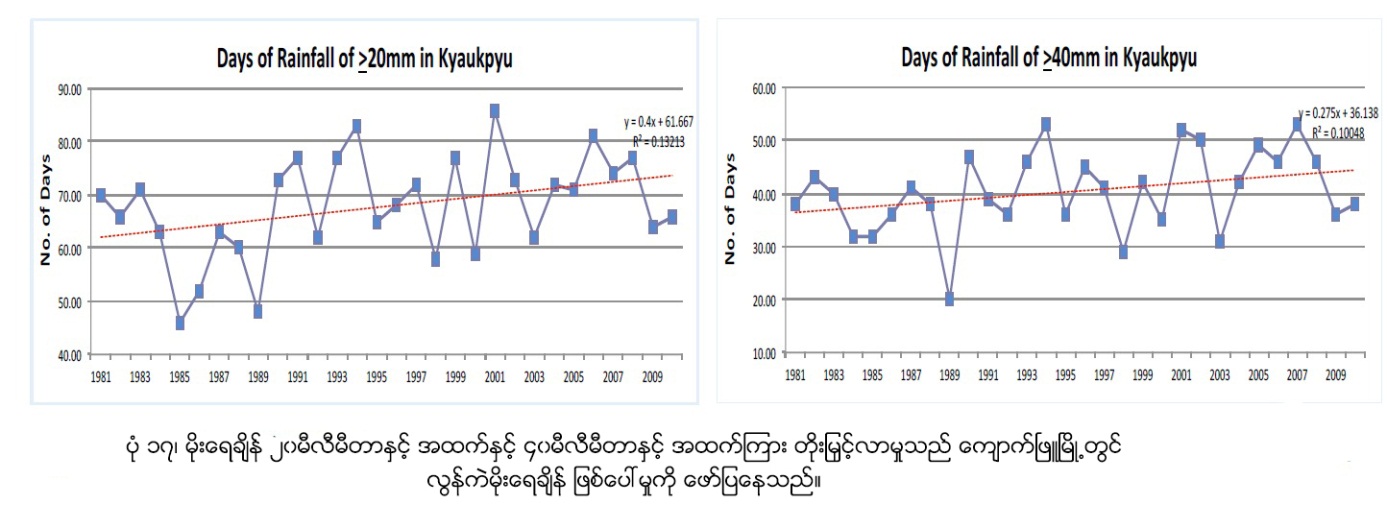 ေက်ာက္ျဖဴေဒသတြင္ ႏွစ္ေပါင္း ၃၀ အတြင္း မိုးေရခ်ိန္ တိုင္းတာရရွိမႈ ၁၂၁၂ ၾကိမ္သည္ ၄၀ မီလီမီတာႏွင့္အထက္ ရွိခဲ့သည္။ ယင္းကိန္းဂဏန္းအရ ၂၉၅ ၾကိမ္မွာ (၂၄) နာရီအတြင္း ၁၀၀ မီလီမီတာႏွင့္အထက္ရွိသည္။ ၂၄ နာရီအတြင္း အလြန္ကဲဆံုး မိုးေရခ်ိန္မွာ ၂၀၀၇ ခုႏွစ္ ဇူလိႈင္ ၆ ရက္ေန႔တြင္ ၄၁၁ မီလီမီတာ ၊ ၁၉၉၂ ခုႏွစ္ ေအာက္တိုဘာလ (၂၂) ရက္တြင္ ၃၉၄ မီလီမီတာ ႏွင့္ ၂၀၁၀ ခုႏွစ္ ေအာက္တိုဘာလ ၂၃ ရက္ တြင္ ၃၄၄ မီလီမီတာတို႔ ျဖစ္ၾကသည္။  ျဖစ္ရပ္ ၃၃ ခုမွာ  ၂၀၀ မီလီမီတာ ႏွင့္ ၂၅၉ မီလီမီတာ အၾကားရွိၾကၿပီး ၂၄ နာရီအတြင္မိုးေရခ်ိန္မွာ ၁၀၀-၁၉၉ မီလီမီတာ အၾကားရွိၾကသည္။ ေက်ာက္ျဖဴေဒသတြင္ အလြန္ကဲဆံုး မိုးေရခ်ိန္ကို စိုစြတ္ရာသီအတြင္း တိုင္းတာရရွိၿပီး excursions ကို ေျခာက္ေသြ႕ရာသီအတြင္း တိုင္းတာမွတ္သားရရွိသည္။ မိုးေရခ်ိန္ ျဖစ္ရပ္ ၁၀ ၾကိမ္( မတ္လတြင္ ၁ ၾကိမ္၊ ႏို၀င္ဘာလတြင္  ၈ ၾကိမ္ႏွင့္ ဒီဇင္ဘာလတြင္ ၁ ၾကိမ္)သည္ ၁၀၀ မီလီမီတာ ေက်ာ္လြန္ေသာ မိုးေရခ်ိန္ကို တို္င္းတာမွတ္သားရရွိသည္။ အထက္တြင္ ေဖာ္ျပထားသည့္အတိုင္း ၂၀၀၁ ခုႏွစ္ မတ္လ ၃၁ ရက္ေန႔သည္ မိုးေရခ်ိန္ ၂၄၈ မီလီမီတာ တိုင္းတာရရွိခဲ့သည္။ စုိစြတ္ႏွင့္ ေျခာက္ေသြ႔ရာသီ မိုးေရခ်ိန္အၾကမ္းအားျဖင့္   ေက်ာက္ျဖဴေဒသ၏ ႏွစ္စဥ္ ပွ်မ္းမွ် မိုးေရခ်ိန္ ၉၆%ကို စိုစြတ္မိုးရာသီမွ (ပံု ၁၈) မွ ရရွိသည္။   ပံုစံ ကို ၁၉၉၁၊ ၂၀၀၅၊ ၁၉၉၅၊ ႏွင့္ ၁၉၉၀ ခုႏွစ္မ်ားတြင္ သိသိသာသာ ေတြ႔ျမင္ရၿပီး စိုစြတ္ရာသီအတြက္ ႏွစ္စဥ္ မိုးေရခ်ိန္မွာ ၉၀% ေအာက္ရွိသည္။ ၄င္းမွ ေျခာက္ေသြ႕ရာသီအတြင္း ထူးျခားသည့္ မိုးေရခ်ိန္မ်ားရရွိေနေၾကာင္းကို ေဖာ္ျပေနသည္။ 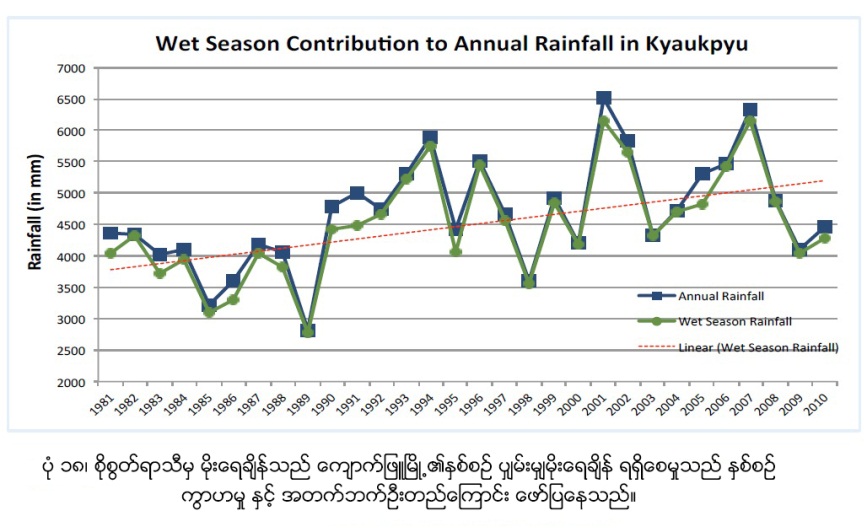 စုိစြတ္ရာသီ မိုးေရခ်ိန္သည္ အတက္ဘက္သုိ႔ ဦးတည္ေနေၾကာင္း ျပသေနၿပီး၊ ႏွစ္စဥ္ပွ်မ္းမွ်မိုးေရခ်ိန္ကို ပံုေဖာ္ေနသည္။ ထို႔အတူ စုိစြတ္ရာသီအတြင္း  မိုးရြာေသာေန႔ရက္မ်ား မွာလည္း အတက္ဘက္သုိ႔ဦးတည္ေနေၾကာင္း ေဖာ္ျပေနသည္။ ပွ်မ္းမွ်စိုစြတ္ေန႔ရက္ ၁၂၃ ရက္ခန္႔တြင္  ၂၀၀၈ ခုႏွစ္သည္ အမ်ားဆံုး စိုစြတ္ေန႔ရက္ ၁၃၇ ရက္ႏွင့္ ၂၀၀၁ ခုႏွစ္တြင္ ၁၃၆ စိုစြတ္ေန႔ရက္ကို မွတ္သားရရွိသည္။ (ပံု ၁၉) အနည္းဆံုး စိုစြတ္ေန႔ရက္မ်ားမွ ၁၉၈၅ ခုႏွစ္တြင္ျဖစ္ၿပီး ရက္ေပါင္း ၉၉ ရက္သာလွ်င္ရွိခဲ့သည္။ ၁၉၈၅ ခုႏွစ္သည္ ႏွစ္ေပါင္း ၃၀ အတြင္းတြင္ ဒုတိယ အေျခာက္ေသြ႔ဆံုး ႏွစ္လည္းျဖစ္ၿပီး မိုးေရခ်ိန္ ၃၂၁၈ မီလီမီတာသာ ရရွိသည္။ ဤ ဒုတိယ အေျခာက္ေသြ႔ဆံုးႏွစ္အတြင္း မိုးေရခ်ိန္ ၅ ခုသည္ ၁၀၀မီလီမီတာ အထက္ ေက်ာ္လြန္ခဲ့ၿပီး အားလံုးမွာ စိုစြတ္ရာသီအတြင္း ျဖစ္ေပၚခဲ့သည္။ 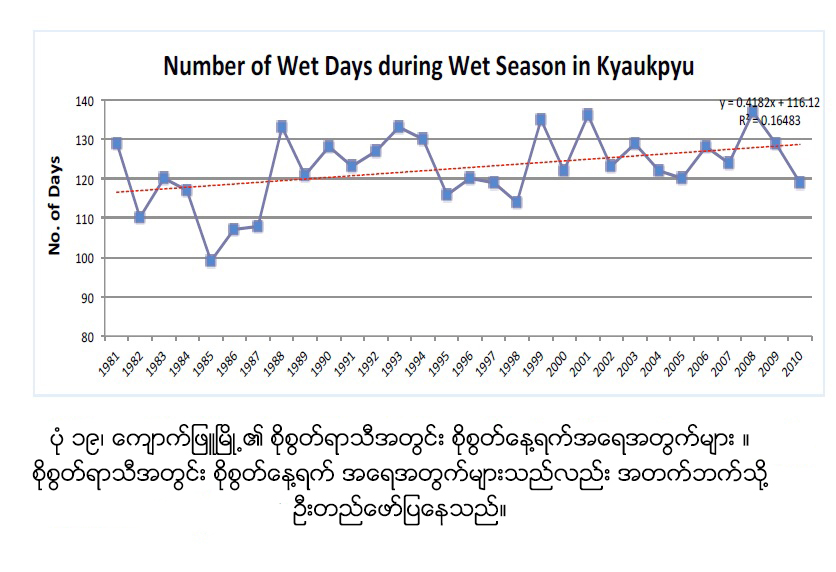 စိုစြတ္ရာသီအတြင္း စိုစြတ္ေန႔ရက္မ်ား အေရအတြက္သည္ အတက္ဘက္သုိ႔ ဦးတည္ေနျခင္းသည္  စိုစြတ္ေန႔ရက္ေပါင္း ေနာက္ထပ္ႏွစ္မ်ားမွ စိုစြတ္ေန႔ရက္ ၁၂၃ ႏွင့္ အထက္ ရရွိႏိုင္ေၾကာင္း ေဖာ္ျပေနသည္။ ေက်ာက္ျဖဴၿမိဳ႕တြင္ မိုးေရခ်ိန္ ပမာဏႏွင့္ စိုစြတ္ေန႔ရက္မ်ားသည္ အတက္ဘက္သုိ႔ ဦးတည္ေနေၾကာင္း ေဖာ္ျပေနၿပီး လာမည့္ စိုစြတ္ရာသီမ်ားတြင္လည္း ပွ်မ္းမွ်ထက္ ပို၍ မ်ားလာႏိုင္ေၾကာင္းေဖာ္ျပေနသည္။  ၂.၄.၁.၂ အပူခ်ိန္ကြာဟမႈမ်ား၊ လြန္ကဲမႈမ်ားႏွင့္ ဦးတည္ရာမ်ား အျမင့္ဆံုးအပူခ်ိန္ေက်ာက္ျဖဴေဒသ၏ အျမင့္ဆံုးအပူခ်ိန္မွာ ပွ်မ္းမွ် ၂၉.၇၆ ဒီဂရီ စင္တီဂရိတ္ ရွိသည္။ ၂၀၁၀ ခုႏွစ္တြင္ တုိင္းတာမွတ္သားရရွိသည့္  အျမင့္ဆံုးႏွစ္စဥ္ ပွ်မ္းမွ်အပူခ်ိန္မွာ ၃၀.၅၉ ဒီဂရီစင္တီဂရိတ္ျဖစ္သည္။ ယင္းႏွစ္တြင္ ရက္ေပါင္း ၂၃၈ ရက္သည္ ပွ်မ္းမွ်အပူခ်ိန္ထက္ ေက်ာ္လြန္ခဲ့သည္။ ယင္းႏွစ္အတြင္း  အျမင့္ဆံုးတိုင္းတာရရွိသည့္ အပူခ်ိန္မွာ (၃၆ ဒီဂရီ စင္တီဂရိတ္) ကို ၁၂ ႀကိမ္ ဧၿပီလ ႏွင့္ ေမလမ်ားတြင္ တိုင္းတာရရွိသည္။ ယင္းႏွစ္အတြင္း  အနိမ့္ဆံုး အပူခ်ိန္မွာ ၂၅ဒီဂရီစင္တီဂရိတ္ ကို (ဒီဇင္ဘာလတြင္) ႏွစ္ႀကိမ္ တိုင္းတာမွတ္သားရရွိသည္။ ၁၉၈၃ ခုႏွစ္တြင္ အနိမ့္ဆံုး ပွ်မ္းမွ်အပူခ်ိန္မွာ ၂၉.၃၄ ဒီဂရီ စင္တီဂရိတ္ျဖစ္သည္။  ယင္းႏွစ္အတြင္းတြင္ ရက္ေပါင္း ၁၈၇ ရက္သာလွ်င္ ပွ်မ္းမွ်အပူခ်ိန္ထက္ေက်ာ္လြန္ခဲ့သည္။ ၁၉၈၃ ခုႏွစ္အတြင္း တိုင္းတာရရွိေသာ အျမင့္ဆံုးအပူခ်ိန္မွာ ဧၿပီလ ၂၄ ရက္ေန႔တြင္ ၃၅ ဒီဂရီ စင္တီဂရိတ္ျဖစ္သည္။ ၁၆ ရက္သည္ အျမင့္ဆံုးအပူခ်ိန္ ၃၄ ဒီဂရီ စင္တီဂရိတ္ကို ဧၿပီ ႏွင့္ ေမလမ်ားတြင္ တိုင္းတာရရွိခဲ့သည္။ အနိမ့္ဆံုးအပူခ်ိန္ကို ဇန္န၀ါရီလ (၇) ရက္ ႏွင့္ ဒီဇင္ဘာလ ၃၁ ရက္ေန႔မ်ားတြင္ ၂၃ ဒီဂရီ စင္တီဂရိတ္ကို တိုင္းတာရရွိသည္။ ႏွစ္ေပါင္း ၃၀ အတြင္း  မွတ္သားရရွိသည့္ ေန႔ရက္ေပါင္း ၅၄%သည္ ပွ်မ္းမွ် အပူခ်ိန္ထက္ေက်ာ္လြန္ၿပီး အျမင့္ဆံုးအပူခ်ိန္အျဖစ္တိုင္းတာ မွတ္သားရရွိသည္။  ၄င္းမွ ၄၃ ရက္သည္  ၃၅ဒီဂရီ စင္တီဂရိတ္ထက္ ေက်ာ္လြန္ခဲ့သည္။၂.၅	ေက်ာက္ျဖဴျမိဳ႕နယ္၏ ေဘးအႏၱရာယ္မ်ားကို အဆင့္ခဲြျခားျခင္၃။	ရပ္ရြာလူထု ေဘးဒဏ္ခံႏိုင္စြမ္း ဆန္းစစ္ေလ့လာျခင္း၏ ရလာဒ္မ်ား၃.၁	ေက်းရြာေဘးအႏၱရာယ္သမိုင္းေၾကာင္းေက်ာက္ေျပာက္ေက်းရြာ၏ ယခင္ကက်ေရာက္ခဲ႔ေသာေဘးအႏၱရာယ္မ်ား၊ ၄င္းတို႔၏အက်ိဳးဆက္မ်ားႏွင့္ အႏၱရာယ္ မ်ားက်ေရာက္ျပီးေနာက္ျပန္လည္ထူေထာင္ေရး လုပ္ငန္းမ်ားကိုမည္ကဲ႔သို႔ကိုင္တြယ္ ေျဖရွင္းခဲ႔သည္ကို ေက်းရြာသူေက်းရြာသားမ်ား သိရွိေစရန္ရည္ရြယ္၍ ဆန္းစစ္ေလ့လာျခင္းျဖစ္ပါသည္။ ထို႔အျပင္ငယ္ရြယ္သူမ်ား အေနျဖင့္လက္လွမ္းမမွီခဲ႔ေသာေဘးအႏၱရာယ္ျဖစ္စဥ္မ်ားကိုသိရွိျပီးေနာင္တြင္မိမိတို႔ ေက်းရြာ၏ျဖစ္ေလ့ျဖစ္ထရွိေသာ ေဘးအႏၲရာယ္မ်ားအတြက္ ၾကိဳတင္ျပင္ဆင္ျခင္းအစီအစဥ္မ်ားထားရွိနိုင္ရန္လည္း ရည္ရြယ္ပါသည္။ အထက္ေဖာ္ျပပါဇယားကိုၾကည္႔ျခင္းအားျဖင္႔   ေက်ာက္ေျပာက္ေက်းရြာတြင္မုန္တိုင္း ႏွင့္မီးေဘးက်ေရာက္ ျခင္းအႏၱရာယ္သည္အျဖစ္မ်ားေသာေဘးအႏၱရာယ္ဟုယူဆရျပီးၾကီးမားေသာထိခိုက္ပ်က္စီးမႈမ်ားမရွိျခင္းကိုလည္း ေတ႔ြရ ပါသည္။ ေက်းရြာအေနအထားသည္ ေတာင္ကုန္းမ်ားႏွင့္ ျဖစ္ခဲ႔ေသာ္လည္းေက်းရြာလူထု၏ စီးပြားေရး၊ လူမႈေရး၊ စိုက္ပ်ိဳး ေရး၊ တိရိစာၦန္ေမြးျမဴေရးလုပ္ငန္းမ်ားႏွင့္သဘာဝပတ္ဝန္းက်င္ထိခိုက္မႈမ်ားရွိခဲ့ေၾကာင္း ဆန္းစစ္ခ်က္မ်ားအရသိရွိရပါ သည္။ ေဘးအႏၱရာယ္မ်ားအနက္ ေသာက္သံုးေရရွားပါးျခင္းကိုလည္းရင္ဆိုင္ေနခဲ့ရပါသည္။ ၃.၂	ေက်းရြာသမိုင္းေၾကာင္းအား ဆန္းစစ္ေလ့လာျခင္းေက်းရြာသမိုင္းေၾကာင္းအားဆန္းစစ္ေလ႔လာျခင္းျဖင့္ ေက်းရြာတြင္မုန္းတိုင္းႏွင့္ မီးေဘး စသည္႕သဘာဝ ေဘးေၾကာင့္ အေျခခံအေဆာက္အဦး အနည္သာပ်က္စီးမွဳ႕ရွိျခင္း ႏွင့္ေက်းရြာလူထုမွကိုယ္႕အား ကိုယ္ကိုးျပန္လည္ ျပဳျပင္းျခင္းတို႕ လုပ္ေဆာင္ၾကသည္ကိုစစ္တမ္းမ်ားအရေတြ႕ရသည္ ။ ေက်းရြာအတြင္းအမ်ား ပိုင္း အေဆာက္အဦး မ်ား၏ေဆာက္လုပ္သည္႕၊ ျပင္ဆင္သည္႕ ခုႏွစ္မ်ားအလွဴရွင္မ်ားႏွင့္တိုးတတ္လာမွဳ႕မ်ားကိုမွတ္တမ္း တင္ထားႏိုင္ၿပီး ေရရွည္တည္တန္႕မည္႕လုပ္ငန္း မ်ားဆက္လက္လုပ္ေဆာင္ရန္အစီအစဥ္မ်ားေရးဆြဲႏိုင္မည္ျဖစ္သည္။၃.၃	ရာသီခြင္ျပ ျပကၡဒိန္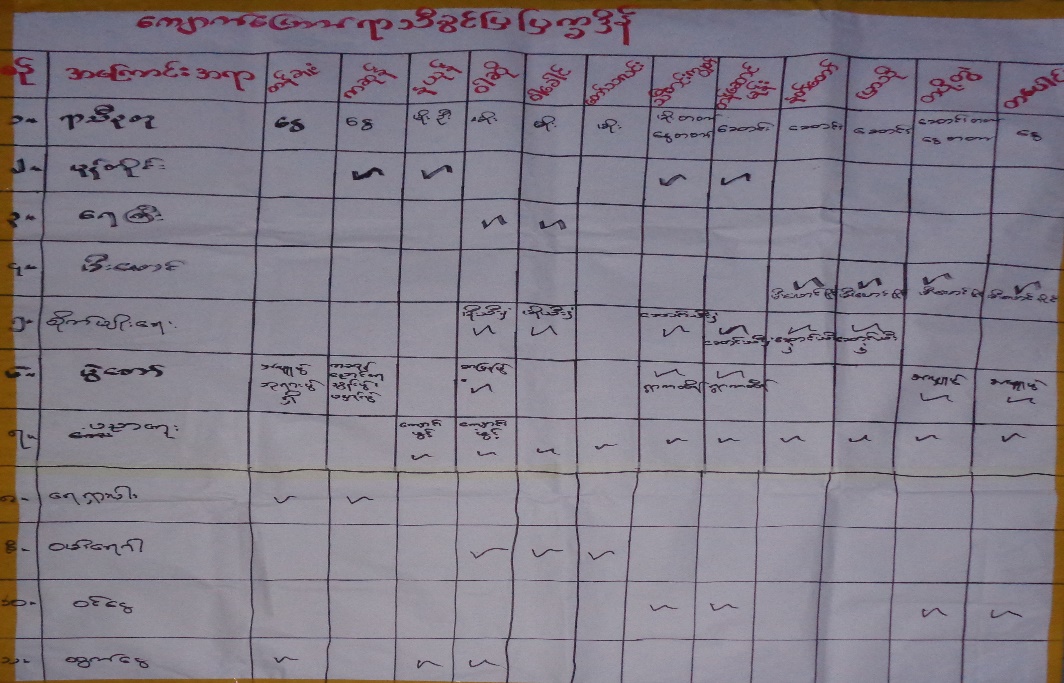 ရာသီခြင္ျပျပကၡဒိန္ေရးဆဲြျခင္းအားျဖင့္ ေက်ာက္ေျပာက္ေက်းရြာတြင္ က်ေရာက္ေလ့ရွိေသာေဘးအႏၱ ရာယ္မ်ားကိုဇန္န၀ါရီလမွ ဒီဇင္ဘာအထိလအလိုက္ သိရိွႏုိင္မည္ျဖစ္ၿပီး မုန္တိုင္း၊ ေရႀကီး၊ ေရရွားပါးမႈ၊ မီးေဘး၊ အေအးလြန္၊ အပူခ်ိန္ျပင္းစသည့္ေဘးအႏၱရာယ္မ်ားျဖစ္ေပၚ က်ေရာက္လာခဲ့ပါကလအလိုက္ႀကိဳတင္ကာကြယ္စီမံ ေဆာင္ရြက္မႈမ်ားကို ရာသီခြင္ျပ ျပကၡဒိန္ကို ဖတ္ရႈၾကည့္လုိက္ျခင္းျဖင့္ ျပဳလုပ္ေဆာင္ရြက္ႏိုင္မည္ျဖစ္ပါသည္။	ထိုနည္းတူစိုက္ပ်ိဳးေရးလုပ္ငန္းႏွင့္ ေရလုပ္ငန္းတို႔ကိုလည္းလအလိုက္ စပါးစတင္ပ်ိဳးေထာင္၊ ပ်ိဳးႏုတ္၊ ပ်ိဳးစိုက္၊ ရိတ္သိမ္း၊ ေျခြေလွ႔လုပ္ငန္းအဆင့္ဆင့္ကိုလည္း သိရိွႏိုင္ပါသည္။ ပ်ိဳးေထာင္ကာလတြင္ ေရၾကီးျခင္းမ်ား ျဖစ္ပြားပါက မ်ိဳးစပါးမ်ားဆံုးရႈံးေစပါသည္။ ရိတ္သိမ္းကာလ တန္ေဆာင္မုန္းလမ်ားတြင္ မိုးရြာသြန္းတတ္သျဖင့္စပါးမ်ားဆံုးရႈံးရေလ့ ရွိပါသည္။ ေရလုပ္ငန္းအတြက္လည္း လအလိုက္ မုန္တိုင္းျဖစ္ႏိုင္ေျခ၊ လိႈင္းႀကီးေလထန္မႈ အေျခအေနမ်ားကို ရာသီခြင္ ျပ ျပကၡဒိန္ေရးဆဲြ ၾကည့္႐ႈျခင္းအားျဖင့္ ႀကိဳတင္ေရွာင္ရွားႏိုင္သျဖင့္ ေဘးအႏၱရာယ္ က်ေရာက္မႈမွ ကင္းေ၀းႏုိင္ပါသည္။	က်န္းမာေရးက႑တြင္ ရာသီအလိုက္ ျဖစ္တတ္ေသာ ေရာဂါမ်ားကို သိရိွႏိုင္ၿပီး ၀မ္းပ်က္/၀မ္းေလ်ာေရာဂါႏွင့္ ကေလးမ်ားတြင္ျဖစ္တတ္ေသာ ေသြးလြန္တုတ္ေကြးေရာဂါမ်ားသည္ အဓိကျဖစ္ပါသည္။ ဤေရာဂါမ်ား ျဖစ္ပြားလာပါ က ေရကိုက်ိဳခ်က္ေသာက္သံုးရန္၊ ေဆးဝါးမ်ား ဓါတ္ဆားမ်ားစုေဆာင္းထားရန္ႏွင့္ အမွည့္လြန္ေသာအသီးမ်ား စားသံုး ျခင္းမွ ေရွာင္က်ဥ္ႏိုင္ရန္ ၾကိဳတင္သတိျပဳႏိုင္မည္ ျဖစ္ပါသည္။ အိမ္ေထာင္စုတစ္စုခ်င္းစီမွ တစ္ရြာလံုးထိ  တစ္ႏွစ္တာ ကာလအတြင္း မိမိေက်းရြာတြင္ လုပ္ေဆာင္ရမည့္ ေဆာင္ရန္ေရွာင္ရန္မ်ားကို အေသးစိတ္ သိရိွႏိုင္မည္ျဖစ္ပါသည္။	ပညာေရးက႑တြင္လည္းရာသီခြင္ျပ ျပကၡဒိန္ကို စုေပါင္းေရးဆဲြလိုက္ျခင္းျဖင့္ ေက်ာင္းဖြင့္ေသာကာလ၊ ေက်ာင္းပိတ္ေသာလမ်ား ေက်ာင္းပဲြေတာ္မ်ားႏွင့္ စာေမးပဲြေျဖဆိုေသာ လမ်ားကိုလည္း သိရိွႏုိင္ၿပီး ေက်းရြာ၏ ႐ိုးရာ ပဲြေတာ္မ်ား၊ သႀကၤန္ပဲြရက္မ်ား၊ ၀ါဆိုသကၤန္းကပ္ပဲြ၊ ကထိန္ပဲြ၊ သီတင္းကၽြတ္ပဲြ၊ တန္ေဆာင္တိုင္မီးထြန္းပဲြေတာ္၊ ႏွစ္သစ္ကူးပဲြေတာ္မ်ားကိုလည္း သိရိွႏုိင္ပါသည္။	၀င္ေငြ/ထြက္ေငြရိွေသာလမ်ားကိုလည္း သိရိွရသျဖင့္ ဖြံ႕ၿဖိဳးေရးလုပ္ငန္းမ်ားအတြက္လည္း ၀င္ေငြရိွေသာ လမ်ားတြင္ျပဳလုပ္ေပးျခင္းအားျဖင့္ စီမံကိန္းမ်ားေအာင္ျမင္ႏိုင္မည္ျဖစ္ပါသည္။ စီမံကိန္းအေကာင္အထည္ေဖာ္ ေဆာင္ရန္အတြက္ေက်းရြာလူထု ၏လုပ္ငန္းလုပ္ေဆာင္သည္႕ လအလိုက္လုပ္ငန္းမ်ား အေပၚတြင္အေျခခံ၍လို အပ္သလိုအစီအစဥ္မ်ားလည္းေရးဆြဲႏိုင္ပါသည္။၃.၄	အရင္းအျမစ္ျပေျမပံု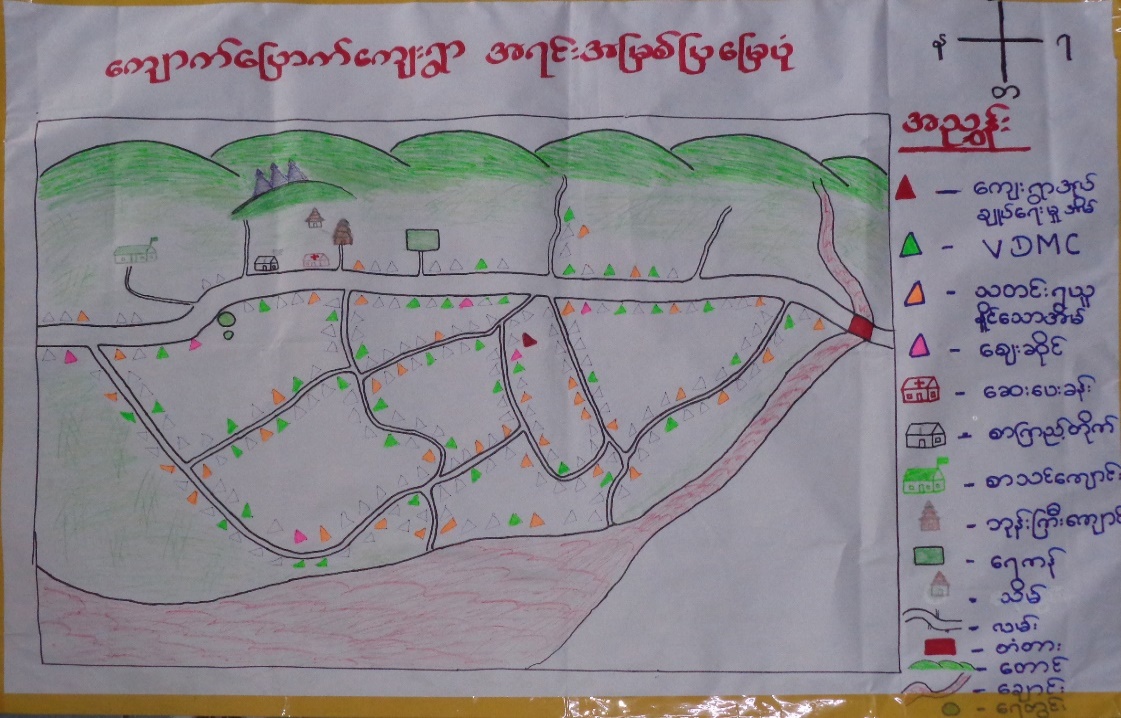 ေက်ာက္ေျပာက္ေက်းရြာသည္ ေက်ာက္ေျပာက္ေက်းရြာအုပ္စု၊ ေက်ာက္ျဖဴျမိဳ႕နယ္၏ေတာင္ဘက္တြင္ တည္ရွိျပီးေက်ာက္ျဖဴၿမိဳ႕မွ ေက်ာက္ေျပာက္ေက်းရြာအထိ (၁၈)မိုင္ခန္႕ကြာေ၀းပါသည္။ ေက်းရြာ၏အက်ယ္အ၀န္းမွာ (၄) မိုင္ ( ၈ ) ဖာလံုခန္႕ရွိၿပီး  အေရွ႕ဘက္မွ အေနာက္ဘက္ အထိ (၄) မိုင္ႏွင္႔ ေတာင္ဘက္မွေျမာက္ဘက္အထိ (၁)မိုင္ ( ၈ )ဖာလံု ရွိပါသည္။ အေရွ႕ဘက္တြင္ ေတာင္ ၊ လယ္ကြင္း ၊ ၀ေျမွာင္ေက်းရြာ ၊ အေနာက္ဘက္တြင္ ျပဴးခြ်ိန္ေက်းရြာႏွင့္ ၀ါးနက္ခြ်ိန္ ေက်းရြာ ၊ ေတာင္ဘက္တြင္ ဒီေရေတာႏွင့္ ဘဂၤလားပင္လယ္ေအာ္ ၊ ေျမာက္ဘက္တြင္ ေတာင္ ၊ လယ္ကြင္း ၊ သဖန္ေခ်ာင္းေက်းရြာႏွင့္ ငလံုးစုေက်းရြာတို႕ ရွိပါသည္။	ေက်းရြာလူထုေရးဆဲြေသာ “ေက်းရြာအရင္းအျမစ္ျပေျမပံု” အရ ေက်းရြာ၏ အေနာက္ေတာင္ဘက္ တြင္ လယ္ကြင္းမ်ားတည္ရိွကာ ေက်းရြာ၏ အသက္ေမြး၀မ္းေၾကာင္းလုပ္ငန္းအျဖစ္ လယ္ယာလုပ္ငန္း ၊ ေရလုပ္ငန္းႏွင့္ ကုန္ေရာင္းကုန္ဝယ္တို႕ကိုအဓိကထား လုပ္ကိုင္ၾကသျဖင့္ ဆန္၊စပါးမ်ားမွာေက်းရြာ၏ အဓိကအရင္းအျမစ္အျဖစ္ ေတြ႕ရသည္။ ထို႔ျပင္ေက်းရြာ၏ေျမာက္ဘက္မွေတာင္ဘက္သို႕ ျဖတ္သန္းစီးဆင္းေနေသာ ေခ်ာင္းကိုမွီ၍ ေရလုပ္ငန္း ကိုလုပ္ကိုင္၍ေက်းရြာ၏ပညာေရးႏွင့္ ပတ္သက္ေသာအရင္းအျမစ္အျဖစ္အလယ္တန္းေက်ာင္း(ခြဲ)တည္ရိွၿပီး အ ထက္တန္းအဆင့္ပညာေရးကိုမူ မင္းျပင္း၊ဂံုးခၽြိန္းႏွင့္ေက်ာက္ျဖဴၿမိဳ႕ မ်ားရွိအထက္တန္းေက်ာင္းမ်ားသို႔သြား ေရာက္ပ ညာသင္ၾကားၾကရပါသည္။ လမ္းပန္းဆက္သြယ္ေရးအေနျဖင့္ ကုန္းလမ္းကိုအသံုးျပဳကာတစ္ႏွစ္ပတ္လံုးသြား လာႏုိင္သည္။ ေက်းရြာအတြင္း  က်န္းမာေရးေဆးေပးခန္းရိွသျဖင့္ က်န္းမာေရးႏွင့္ ပတ္သက္ေသာေစာင့္ ေရွာက္မႈ မ်ားကိုရရွိသည္။ အျခားႀကီးမားေသာေရာဂါမ်ားကိုေက်ာက္ျဖဳၿမိဳ႕ေပၚသို႔သာတိုက္ရိုက္သြားေရာက္ခံယူၾကရသည္။ ေက်းရြာတြင္ေဘးအႏၱရာယ္ႏွင့္ပတ္သက္၍ ခိုလံႈရာအေဆာက္ အဦးအေနျဖင့္ေက်းရြာ၏ အေနာက္ေျမာက္ဘက္တြင္ ေက်းရြာဘုန္းႀကီးေက်ာင္းႏွင့္ စာသင္ေက်ာင္း တည္ရိွကာခိုလံႈရာ အေဆာက္အဦးအေနျဖင့္ အသံုးျပဳႏုိင္သည္။	ေက်ာက္ေျပာက္ေက်းရြာတြင္လယ္ေျမဧက(၁၂၀၀)ဧကခန္ ရွိသည္လယ္ေျမဧကအားလုံးမုိးစပါး အားစုိက္ပ်ိုဳး နိုင္ပါသည္။ ေက်းရြာအတြင္းဖူလံုးယံုသာမက ျပင္ပသို႕ပင္ေရာင္းခ်နိုင္သည္ ႏွင့္ ဥယ်ဥ္ၿခံေျမဧက (၃၀၀) ခန္႕ရွိျပီး။  စပါးစုိက္ပ်ဳိးျပီးခ်ိန္တြင္ က်န္ရွိုသည့္ ကာလမ်ားတြင္ ဓနိ၊ အုန္း၊  ငရုတ္၊ ခရမ္း၊ နာနတ္ႏွင့္ အျခားသီးပင္မ်ား ကိုလည္း စုိက္ပ်ဳိးနုိင္ၾကပါသည္။ ေရလုပ္ငန္းကိုလည္းလုပ္ကိုင္ၾကသည္ ။ ေက်းရြာတြင္သဘာဝ ေဘးအႏၱရာယ္မ်ား ကိုအကာအကြယ္ေပးနုိင္ရန္နွင့္အသုံးျပဳနုိင္ရန္ ဒီေရေတာမ်ားသည္လည္းယခုအခါ လူတို႕ထုတ္ယူသံုးစြဲမွဳ႕မ်ားေၾကာင့္ ပ်က္စီးေသာအေျခအေနျဖစ္ေနသည္  ။ ေက်ာက္ေျပာက္ ေက်းရြာအတြင္း၌ ေသာက္သံုးေရရရိွႏိုင္ေသာ အရင္း အျမစ္အျဖစ္ေရကန္ (၁) ကန္ႏွင့္ အုတ္စီတြင္း (၅၀) ခန္႕ရွိသည္။ မိုးရာသီတြင္သာအသံုးျပဳႏိုင္သည္။ သတင္း အခ်က္အလက္ရရိွႏိုင္ေသာအရင္းအျမစ္အျဖစ္ ေက်းရြာအတြင္းအုပ္ခ်ဳပ္ေရးမွဴးအပါအ၀င္အုပ္ခ်ဳပ္ေရး အဖဲြ႕၀င္မ်ားႏွင့္ တယ္လီဖုန္းၿဂိဳလ္တုစေလာင္းတို႔ရိွေသာအိမ္မ်ားရိွသည္။၃.၅	ေဘးအႏၱရာယ္ႏွင့္ ထိခိုက္လြယ္မႈျပေျမပံု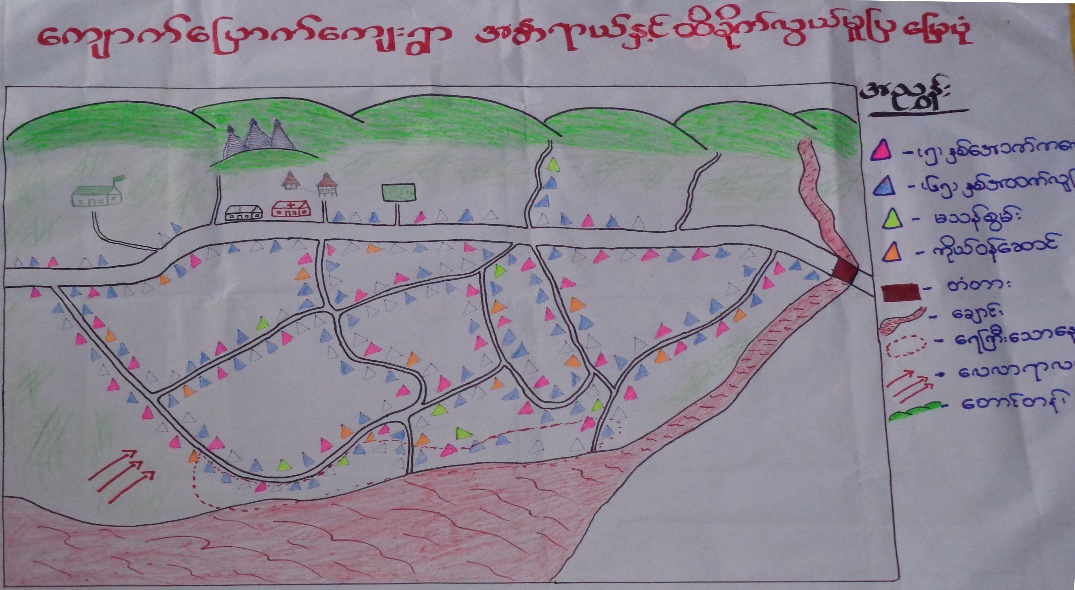 ေက်ာက္ေျပာက္ေက်းရြာအတြင္းေဘးအႏၲရာယ္ႏွင့္ေဘးျဖစ္ႏိုင္ေျချပေျမပံုကိုေရးဆြဲထားျခင္းျဖင့္ေက်းရြာအတြင္းႏွင့္ ေက်းရြာေဘးပတ္ဝန္းက်င္ အရပ္ေဒသမ်ားရွိ အႏၱရာယ္ျဖစ္ေစႏိုင္ေသာေနရာမ်ား၊ ေဘးအႏၱရာယ္တစ္ခုခုျဖစ္ေစႏိုင္ ေသာ ေရလာရာလမ္း၊ေလလာရာလမ္းမ်ား၊ ကေလးငယ္မ်ားရွိေသာအိမ္၊ သက္ႀကီးရြယ္အိုမ်ားရွိေသာအိမ္၊ မသန္စြမ္း သူမ်ားရွိေသာအိမ္၊ ကိုယ္ဝန္ေဆာင္ရွိေသာအိမ္မ်ားကို အလြယ္တကူသိရွိႏိုင္ပါသည္။ ထို႔အျပင္ ေက်းရြာအတြင္းေဘး အႏၱရာယ္က်ေရာက္ခဲ့ပါကလည္း မည္သည့္ လမ္းမွေဘးလြတ္ရာသို႔ ေရႊ႕ေျပာင္းသြားရမည္ကို လည္းႀကိဳတင္သိ ရွိႏိုင္ပါသည္။ ေက်းရြာအတြင္း သ႑န္တူဇာတ္တိုက္ေလ့က်င့္ခန္းမ်ားျပဳလုပ္ရာတြင္လည္းအသံုးဝင္ေသာေျမပံု တစ္ခု ျဖစ္ပါသည္။ ထို႔ေၾကာင့္ ေက်းရြာအတြင္းေဘးအႏၱရာယ္ႏွင့္ ေဘးျဖစ္ႏိုင္ေျချပေျမပံုေရးဆြဲထားျခင္းသည္ ေက်းရြာတြင္း ေဘးအႏၱရာယ္ တစ္ခုခုက်ေရာက္ခဲ့ပါက သက္သာေလ်ာ႕ပါးေရးႏွင့္ ႀကိဳတင္ျပင္ဆင္ေရးတို႕အတြက္အေထာက္အ ကူျဖစ္ေစသည္။၃.၆	အသက္ေမြး၀မ္းေၾကာင္းလုပ္ငန္းမ်ား ခဲြျခားသံုးသပ္ျခင္းေက်ာက္ေျပာက္ေက်းရြာ၏ အသက္ေမြး၀မ္းေၾကာင္းျပဇယားကို ေရးဆဲြျခင္းအားျဖင့္ ေက်းရြာတြင္အ ဓိက အသက္ ေမြး၀မ္းေၾကာင္းျဖစ္ေသာ လယ္ယာလုပ္ငန္း၊ ေရလုပ္ငန္း၊ က်ဘမ္းလုပ္ငန္မ်ား အေၾကာင္းကို ထင္ရွားစြာသိရိွႏိုင္မည္ ျဖစ္ပါသည္။ ထို႔အျပင္၎အသက္ေမြး၀မ္းေၾကာင္းမ်ားသည္ ေက်းရြာလူထုအား ေဘးအႏၱရာယ္က်ေရာက္ခ်ိန္တြင္ မည္ကဲ့သို႔ အေထာက္အကူျပဳႏိုင္ပံုကိုလည္းသိရိွႏုိင္ပါမည္။ လယ္ယာလုပ္ငန္းသည္ ေက်းရြာသူ/သားမ်ား၏ အစား အစာဖူလံုမႈကိုေပးစြမ္းေစပါမည္။ ဝင္ေငြရရွိႏိုင္သျဖင့္ သား၊သမီးမ်ားပညာသင္ၾကားေပးႏုိင္ၿပီး၊ က်န္းမာေရး ထိခိုက္လာလွ်င္လည္း လိုအပ္သည့္ ကုသမႈမ်ားခံယူႏိုင္ပါမည္။ ေက်းရြာ၏ အသက္ေမြး၀မ္းေၾကာင္း တစ္ခုျဖစ္ေသာ ေရလုပ္ငန္းသည္ လည္းစား၀တ္ေနေရးကို တစ္ဖက္တစ္လမ္းမွ ဖူလံုေစပါသည္။ 	သဘာ၀ေဘးအႏၱရာယ္မ်ားျဖစ္ေသာ မီးေလာင္ျခင္း၊ မုန္တိုင္းတိုက္ခတ္ျခင္းတုိ႔ေၾကာင့္ အသက္ေမြး၀မ္း ေၾကာင္းမ်ားျဖစ္ေသာ လယ္လုပ္ငန္း၊ ေရလုပ္ငန္းတို႔အေပၚတြင္ ထိခိုက္ဆံုးရံႈးမႈမ်ားမ်ားစြာရိွႏိုင္ပါသည္။ ဥပမာအား ျဖင့္ ေရႀကီးျခင္း၊မီးေလာင္ျခင္း၊ မုန္တိုင္းတုိက္ခတ္ျခင္း၊ လယ္ယာေျမမ်ား၊  ပ်က္စီးဆံုးရံႈးျခင္း၊ ကၽြဲ၊ ႏြား၊ တိရစာၦန္မ်ား ေသေၾကပ်က္စီးျခင္း၊ စပါးက်ီမ်ားပ်က္စီးဆံုးရံႈးျခင္း၊ စက္ေလွမ်ား၊ပိုက္မ်ား၊ ပ်က္စီးဆံုးရံႈးျခင္းတို႔ကို ျဖစ္ေပၚေစပါသည္။	ထို႔ေၾကာင့္ ေက်ာက္ေျပာက္ေက်းရြာတြင္ သဘာ၀ေဘးအႏၱရာယ္ျဖစ္ခ်ိန္တြင္ အသက္ေမြးေၾကာင္း လုပ္ငန္း မ်ားပ်က္စီးမႈနည္းပါးေစရန္အတြက္ လယ္ယာေျမမ်ားကို ကန္သင္းေဘာင္မ်ားျမွင့္ထားျခင္း၊ စပါးက်ီမ်ားကို ေရလႊမ္း မႈမ်ားမွလြတ္ကင္းေအာင္ အျမင့္ေဆာက္လုပ္ထားျခင္း၊ ကၽြဲ၊ ႏြား တိရိစာၦန္မ်ားကိုလည္း ေသေၾကမႈမရိွေအာင္ ကုန္းျမင့္မ်ားသို႔ပို႔ေဆာင္ထားျခင္း၊ စက္ေလွမ်ားကိုလည္းေဘးကင္းရာသို႔ ေရႊ႕ေျပာင္းထားျခင္း၊ ငါးဖမ္းပိုက္မ်ား ကိုလည္း စနစ္တက် သိမ္းဆည္းထားျခင္းတို႔ျဖင့္ ပ်က္စီးမႈနည္းေစရန္ ကာကြယ္ရပါမည္။	ေက်ာက္ေျပာက္ေက်းရြာ၏ အသက္ေမြး၀မ္းေၾကာင္းလုပ္ငန္းမ်ား ေဘးဒဏ္ခံႏိုင္ရည္စြမ္း ျမင့္မားလာေစရန္ (သို႔) ရာသီဥတုႏွင့္လိုက္ေလ်ာညီေထြေသာ အသက္ေမြး၀မ္းေၾကာင္း ျဖစ္လာေစရန္အတြက္ အဖဲြ႕အစည္းမ်ားမွ သင္ၾကား ေပးေသာနည္းပညာမ်ားအား သင္တန္းတက္ေရာက္သင္ယူျခင္း နည္းလမ္းမ်ားအားရွာေဖြေဖာ္ထုတ္ျခင္း တို႔ျဖင့္ေျပာင္းလဲလာေသာ ရာသီဥတုႏွင့္ လိုက္ေလ်ာညီေထြေအာင္လုပ္ေဆာင္ထားရမည္ျဖစ္သည္။၃.၇ ရပ္ရြာအတြင္း အဖဲြ႕အစည္းမ်ား ေပါင္းစပ္ယွက္ႏြယ္မႈျပေျမပံု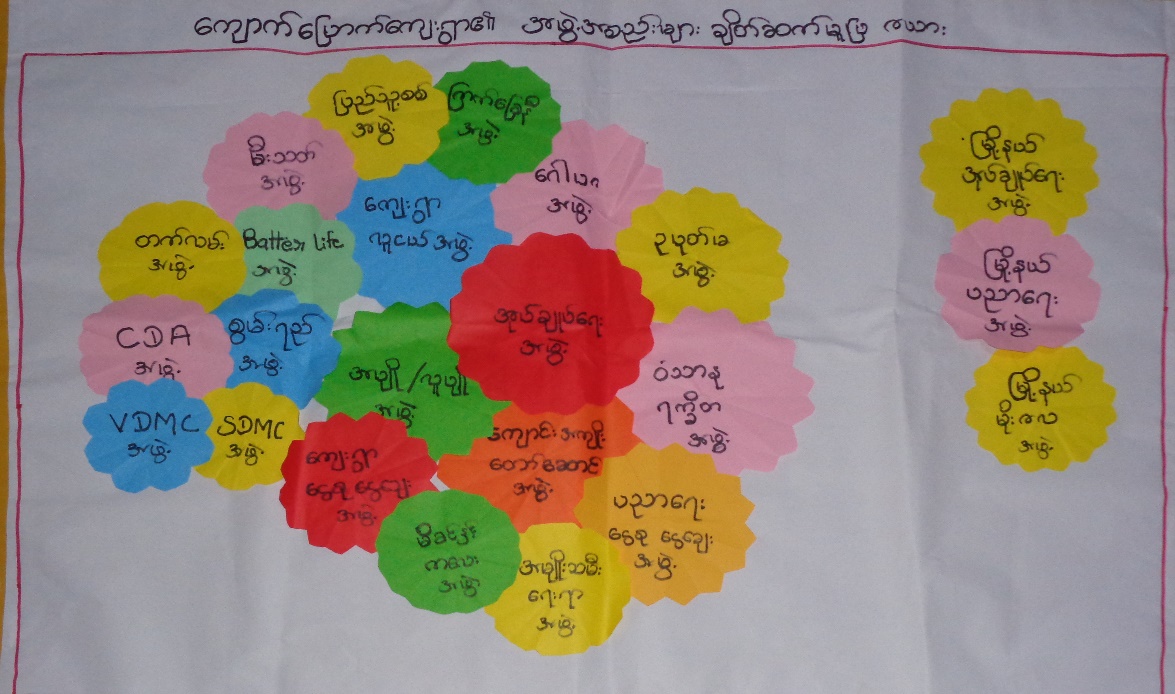          ရခိုင္ျပည္နယ္၊ ေက်ာက္ျဖျမိဳ႕နယ္၊ ေက်ာက္ေျပာက္ေက်းရြာအုပ္စု၊ ေက်ာက္ေျပာက္ေက်းရြာအတြင္းရိွ လူမႈေရးအဖဲြ႕အစည္းမ်ား ေက်းရြာဖြံ႕ၿဖိဳးတိုးတက္ေရး၊ သဘာ၀ေဘးအႏၱရာယ္က်ေရာက္မႈမွ ႀကိဳတင္ကာကြယ္ေရး၊ ရပ္ရြာသာေရးနာေရး ကိစၥမ်ားအတြက္ အဖဲြ႕မ်ားဖဲြ႕စည္း ေဆာင္ရြက္မႈရိွၾကပါသည္။	ေက်ာက္ေျပာက္ေက်းရြာရိွ ၂၀၁၆ ခုႏွစ္ မတ္လအထိရပ္ရြာအတြင္း ဖြဲ႕စည္းထားေသာ အဖဲြ႕ အစည္း(၁၅)ဖဲြ႕ ရိွပါသည္။ ထိုအဖဲြ႕အစည္း (၁၆ )ဖြဲ႕မွာ (၁) ေက်းရြာအုပ္စု အုပ္ခ်ဳပ္ေရးအဖြဲ႕ ၊ (၂) ေဂါပကအဖဲြ႕၊ (၃) အပ်ိဳလူပ်ိဳအဖဲြ႕၊ (၄) ဥပုတ္မအဖဲြ႕၊ (၅)  ဝံသာႏုအဖြဲ႕၊ (၆) အရံမီးသတ္အဖဲြ႕၊ (၇)ပညာေရးေငြစု/ေခ်းအဖြဲ႕  (၈)VDMC/SDMC (၉) ေက်ာင္းအက်ိဳးေတာ္ေဆာင္အဖြဲ႕ (၁၀)ေက်းရြာေငြစု/ေခ်းအဖြဲ႕  (၁၁)ေက်းရြာလူငယ္မ်ားအဖြဲ႕ (၁၂) အမ်ိဳးသမီးေရးရာ (၁၃) ၾကက္ေျခနီအဖြဲ႕ ( ၁၄)ျပည္သူစစ္အဖြဲ႕ ႏွင္႕ (၁၅ ) မိခင္ႏွင္႕ကေလးအဖြဲ႕တို႕ျဖစ္ပါသည္။	ေက်းရြာအုပ္စုအုုပ္ခ်ဳပ္ေရးမွဴးႏွင့္ ဆယ္အိမ္မွဴးမ်ားသည္ ေက်းရြာအတြင္းရိွ အုပ္ခ်ဳပ္ေရးကိစၥမ်ား၊ စည္းကမ္း ထိန္းသိမ္းေရးကိစၥမ်ား၊ ဥပေဒႏွင့္ တရားဥပေဒစိုးမိုးေရး ကိစၥမ်ားအတြက္ အထက္အဆင့္ ၿမိဳ႕နယ္အဆင့္ ေဒသ ဆိုင္ရာဌာနမ်ားႏွင့္ တိုက္ရိုက္ခ်ိတ္ဆက္ေဆာင္ရြက္ပါသည္။ ရပ္ရြာတည္ၿငိမ္ေအးခ်မ္းေရး၊ တရားဥပေဒစိုးမိုးေရး အတြက္ေဆာင္ရြက္ပါသည္။ ေဂါပကအဖဲြ႕သည္ ေက်းရြာ၏ ဘုန္းေတာ္ၾကီးေက်ာင္းႏွင့္ပါတ္သပ္သည္႕မ်ားကိုေဆာင္ရြက္ပါသည္။ အပ်ိဳလူ ပ်ိဳအဖဲြ႕သည္ရပ္ရြာအတြင္း မဂၤလာပဲြမ်ား၊ ရွင္ျပဳပဲြမ်ား၊ ဘုရားပဲြေတာ္မ်ားစသည့္ ရာသီအလိုက္ပဲြမ်ားတြင္ ေကၽြးေမြး တည္ခင္းဧည့္ခံေရးကိစၥရပ္မ်ား တာ၀န္ယူလုပ္ကိုင္ေပးပါသည္။ လူပ်ိဳအပ်ိဳ အဖဲြ႕ကိုရပ္ရြာရပ္မိရပ္ဖအဖဲြ႕ႏွင့္ အုပ္ခ်ဳပ္ေရးအဖဲြ႕မ်ားကထိန္းၫိွကြပ္ကဲ၍ ရပ္ရြာစည္ပင္ေရး ကိစၥမ်ားကိုပူးေပါင္းေဆာင္ရြက္ၾကပါသည္။	 ဥပုတ္မအဖဲြ႕သည္ရပ္ရြာအတြင္းရိွသာေရး၊ နာေရးမ်ားတြင္အေကၽြးအေမြးအတြက္ ခ်က္ေရး ျပဳတ္ေရး အတြက္တာ၀န္ယူေဆာင္ရြက္ပါသည္။ခ်က္ေရးျပဳတ္ေရးအတြက္ အပ်ိဳလူပ်ိဳအဖဲြ႕တို႔ႏွင့္ၫိွႏိႈင္းတိုင္ပင္၍ စားေသာက္ ေရးအဆင္ေျပေစရန္ ပူးေပါင္းေဆာင္ရြက္ ၾကပါသည္။	ဝံသာႏုအဖြဲ႕သည္ ရခိုင္လူငယ္မ်ား စုေပါင္း၍ရပ္ရြာဖြဲ႕ၿဖိဳးေရး လုပ္ငန္းမ်ားႏွင့္ အလွဴအတန္းမ်ား အတြက္အလွဴခံျခင္း၊ ရံပံုေငြရွာေဖြျခင္းမ်ားျပဳလုပ္သည္ ။ ေက်းရြာအတြင္းရွိ ကေလးသူငယ္မ်ား၏ အခြင့္အေရးမ်ား ကိုအလည္းေဆာင္ရြက္ေပးသည္ ။	ပညာေရးေငြစု/ေခ်းအဖြဲ႕ သည္ေက်းရြာအတြင္း ပညာေရးဆက္လက္မသင္ၾကားႏိုင္သူမ်ား၊ စာေတာ္ၿပီး မိဘမေထာက္ပံ႔ႏိုင္သူမ်ားကို ရံပံုေငြမ်ားစုေဆာင္းျခင္းရွာေဖြျခင္းမ်ားလုပ္၍ ကူညီေထာက္ပံ႔ေပးသည္ ။ 	အမ်ိဳးသမီးေရးရာအဖြဲ႕ ၊ မိခင္ကေလးအဖြဲ႕တို႕သည္ ၿမိဳ႕နယ္မွလာေရာက္ဖြဲ႕ေပးထား ေသာအဖြဲ႕မ်ား ျဖစ္ၿပီးေက်းရြာရွိအမိ်ဳးသမီးမ်ားကေလးသူငယ္ကိစၥမ်ားကို ေဆာင္ရြက္သည္ ။	ျပည္သူစစ္ႏွင့္ ၾကက္ေျခနီအဖြဲ႕တို႕သည္ ေက်းရြာအတြင္းဇတ္ပြဲမ်ားက်င္းပျခင္းတြင္ လံုၿခံဳေရးတာဝန္မ်ားကို ေဆာင္ရြက္သည္ ။	ေက်းရြာေငြစု/ေခ်းအဖြဲ႕သည္ ေက်းရြာအတြင္းစိတ္ပါဝင္စားသူမ်ားစုေပါင္း၍ ၄င္းတို႕၏ကိုယ္ပိုင္ေငြမ်ားကိုစု ေဆာင္ျခင္းျဖစ္သည္ ။ေက်းရြာလူငယ္အဖြဲ႕သည္ ေက်းရြာတြင္းရွိ ဖြဲ႕ၿဖိဳးေရးလုပ္ငန္းမ်ား ၊ သာေရးနာေရးကိစၥမ်ားတြင္ ပါဝင္ေဆာင္ရြက္ၾကသည္ ။ အရံမီးသတ္အဖြဲ႕သည္ေက်းရြာ၏ မီးေဘးအႏၲရာယ္ႏွင့္ ပါတ္သပ္သည္ႀကိဳတင္ျပင္ဆင္ျခင္းမ်ား ၊ သတိေပးျခင္း မ်ားျပဳလုပ္သည္ ။	 VDMC/SDMC ေက်းရြား၏သဘာဝေဘးအႏၲရာယ္ႏွင့္ပါတ္သပ္သည္႕ သင္တန္းမ်ားရထားျခင္း ၊ ႀကိဳတင္ ျပင္ဆင္ျခင္းႏွင့္ေလွ်ာ႔ပါးသက္သာေရး အစီအစဥ္မ်ားကိုေဆာင္ရြက္သည္ ။ 	ေက်ာင္းအက်ိဳးေတာ္ေဆာင္အဖြဲ႕သည္စာသင္ေက်ာင္းႏွင့္ပါတ္သပ္သည္႕ေက်ာင္းေဆာင္အသစ္ေဆာက္ လုပ္ျခင္း ၊  ျပင္ဆင္ျခင္းစသည္႕ လုပ္ငန္းမ်ားကို မိဘဆရာအသင္းတို႕ႏွင္႕ပူးေပါင္းကာ ေဆာင္ရြက္ၾကသည္။အထက္ေဖာ္ျပပါ အဖဲြ႕အစည္းမ်ား၏ ရပ္ေရးရြာေရးအတြက္ မိမိတို႔ဆိုင္ရာအခန္းက႑မ်ားမွ က်ရာတာ၀န္ မ်ားကို ပူးေပါင္းေဆာင္ရြက္မႈျဖင့္ ရပ္ရြာဖြံ႕ၿဖိဳးေရးအတြက္ လုပ္ေဆာင္အေကာင္အထည္ေဖာ္ေနၾကပါသည္။	CDA,စြမ္းရည္ေဖာင္ေဒးရွင္း၊တတ္လမ္း၊BLO ကဲ့သို႔ေသာNGO, INGO အဖဲြ႕အစည္းမ်ားမွ ရပ္ရြာအတြက္ဖြံ႕ ၿဖိဳးတိုးတက္ေစရန္ရပ္ရြာရပ္မိရပ္ဖအဖဲြ႕၊ အုပ္ခ်ဳပ္ေရးအဖဲြ႕မ်ားႏွင့္ပူးေပါင္းေဆာင္ရြက္ အေကာင္အထည္ေဖာ္ေဆာင္ ရြက္ေနလ်က္ရိွပါသည္။ ၃.၈	ပါ၀င္ပတ္သက္သူမ်ားဆိုင္ရာ ဆန္းစစ္ျခင္း (Shatkeholders analysis)    ၃.၉	ကေလးသူငယ္မ်ား၏ လိုအပ္ခ်က္မ်ားႏွင့္ အခြင့္အေရးမ်ားအေပၚ သက္ေရာက္မႈမ်ား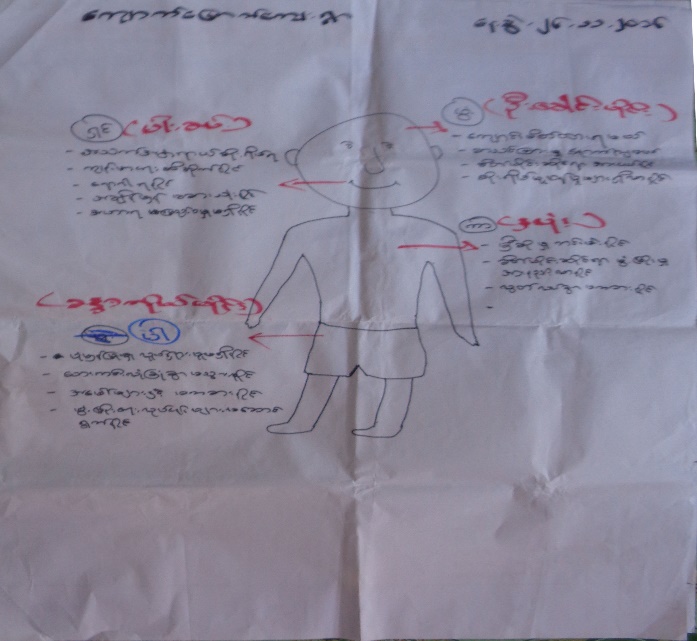 ကေလးသူငယ္မ်ားအား ကိုယ္ခႏၶာပံု ကို အပိုင္း ( ၄ ) ပိုင္းခြဲျပီးေဆြးေႏြးရာတြင္ ဦးေခါင္းပိုင္း-  ကေလးမ်ား၏ ပညာေရးႏွင္႔ ပတ္သက္ျပီး သူတို႔ေက်းရြာတြင္ ေဘးအႏၱရာယ္တစ္ခုခုႏွင္႔ ၾကံဳေတြ လာပါကေက်ာင္းမ်ားပိတ္ထားရျခင္းျဖင့္ စာသင္ခ်ိန္ေႏွာင္႔ေႏွးျခင္းေၾကာင့္ ပညာေရးမွာထိခိုက္မႈရွိနိုင္ပါသည္။  စိတ္ပိုင္းဆိုင္ရာအားငယ္မွဳ႕မ်ားႏွင့္ စိုးရိမ္စိတ္မ်ားရွိလာႏိုင္သည္။ေက်ာင္း ေဆာင္မ်ားပ်က္စီးျပီး စာသင္ရန္ေနရာခက္ခဲျခင္း၊ မိမိတို႔သင္ၾကားေနေသာစာသင္ေက်ာင္းခန္းမ်ား ထိုသို႔ အႏၱရာယ္တစ္ခုခုႏွင္႔ၾကံဳရပါက ကေလးမ်ား၏ပညာေရးဘက္တြင္ထိခိုက္မႈနည္းပါးေအာင္ ခိုင္ခံေသာေက်ာင္း ေဆာင္မ်ားရွိျခင္း၊ ေက်ာင္းတြင္ ေဘးအႏၱရာယ္ႏွင္႔ပတ္သက္ေသာအဖြဲ႔အစည္းမ်ားရွိျခင္း၊ ခိုလံႈရန္ေနရာမ်ားရွိျခင္း၊ ၾကိဳတင္ျပင္ဆင္ျခင္း အစီအစဥ္မ်ား ထားရွိျခင္းႏွင္႔ပ်က္စီးသြားေသာ  ေက်ာင္းေဆာင္မ်ားကိုလည္းအျမန္ျပန္  လည္ ျပင္ဆင္ျခင္းတို႕ျပဳလုပ္ႏိုင္ရန္ စီစဥ္ ႀကိဳတင္စီစဥ္ထားရမည္ ။ ပါးစပ္(သို႔) ဝမ္းပိုက္ပိုင္း-  ေက်းရြာတြင္ေဘးအႏၱရာယ္တစ္ခုခုၾကံဳရပါက ကေလးမ်ားအတြက္ အစားအစာမ်ား ပ်က္စီး နိုင္ျခင္း၊  အစားအစာမ်ားအစားအစာမ်ားမလံုေလာက္ျခင္း ၊ အခ်ိန္မွန္မစားရျခင္း၊ အဟာရမျပည္႕ဝျခင္း ေသာက္သံုး ေရတို႕အခ်ိန္မွီမရရွိႏိုင္ျခင္း ပတ္သက္ျပီးထိခိုက္နိုင္ေၾကာင္းသိရွိရပါသည္။ ကေလးငယ္မ်ားအဟာရပ်က္ျခင္း ေရရွား ပါးျခင္းေၾကာင့္ေနာက္ဆက္တြဲ ဝမ္းပ်က္ဝမ္းေလ်ာျခင္းႏွင့္အျခား ေရာဂါမ်ားဝင္ေရာက္ႏိုိုင္သည္ ။ ေဘး  အႏၱရာယ္တစ္ခုခုႏွင္႔ ၾကံဳေတြ႕ပါကေက်ာက္ေျပာက္ေက်းရြာရွိ ကေလးမ်ားအတြက္အစား အစာမ်ားထိခိုက္မႈ နည္းပါး ေစရန္မိသားစုအလိုက္အစားအစာမ်ားကို ေရလံုအိပ္ထဲထည္႔ျပီး သိမ္းစည္းထားရန္၊ အစားအစာမ်ားကိုၾကိဳ တင္စု ေဆာင္းထားရန္ လိုအပ္ပါသည္။ႏွလံုးသား-  ကေလးသူငယ္မ်ားမွာေဘးအႏၱရာယ္တစ္ခုခုႏွင္႔ ၾကံဳေတြ႕လာပါကကေလးမ်ား၏စိတ္ထဲတြင္ မိ္မိတို႕မိဘ မ်ားႏွင့္ေဝး၍အမွီအခိုကင္းမဲ႕သြားမည္ကိုလည္းေကာင္း၊  လြတ္လပ္စြာမကစားရမည္ကို၄င္း၊ မိမိတို႔၏ စာသင္ေက်ာင္း မ်ားပ်က္စီးမွာကို၄င္းေၾကာက္ျခင္းစသည္႔ စိုးရိမ္ပူပန္မူမ်ား ရွိေနသည္ကိုသိရပါသည္။ စိုးရိမ္စိ တ္မ်ားႏွင့္ အတူစိတ္ပိုင္း ဆိုင္ရာမ်ားဖြဲ႕ၿဖိဳးမွဳ႕မ်ားအားနည္းသြားႏိုင္သည္။ ေဘးအႏၱရာယ္တစ္ခု ခုႏွင္႔ ၾကံဳေတြ႕ပါက ေက်ာက္ေျပာက္ေက်းရြာရွိ ကေလးမ်ားအတြက္ခံစားမႈမ်ားသက္သာရန္ လူၾကီးမ်ား၊ မိဘမ်ား၊ ဆရာမ်ားအေနျဖင္႔ သူတို႔အားဝိုင္းဝန္း အား ေပးႏွစ္သိမ္႔ေပးရန္လိုအပ္ျပီးကေလးမ်ား၏ ခံစားခ်က္မ်ားကိုလည္းအသိ အမွတ္ျပဳထည္႔သြင္းစဥ္းစားရန္လို အပ္ပါသည္။ခႏၶာကိုယ္ပုိင္း- ကေလးသူငယ္မ်ားမွာေဘးအႏၱရာယ္ျဖစ္လာပါက ထိခိုက္ဒါဏ္ရာရမႈလြယ္သူမ်ားျဖစ္သည္။  ေဘးအႏၱရာယ္တစ္ခုခုျဖစ္ပါက ကေလးသူငယ္မ်ားအေနျဖင့္ ပံုမွန္ျပဳလုပ္ေနက် အလုပ္မ်ားမလုပ္ႏိုင္ေတာ႕ပါ။ ေနာက္ဆက္တြဲေရာဂါမ်ားလည္းဝင္ေရာက္လာႏိုင္သည္ေဘးအႏၲရာယ္ႀကံဳၿပီးစအခ်ိန္မ်ားတြင္ ကေလးမ်ားသည္ပံု မွန္ကဲ႕သိုကလႈပ္ရွားမွႈ႕မ်ားျပဳလုပ္ျခင္း၊ ေဘးကင္းလံုၿခံဳစြာသြားလာႏိုင္ျခင္းမ်ား၊ ကေလးငယ္မ်ားအုပ္စုဖြဲ႕၍ ကစားျခင္းမ်ား ၊ ဖြံ႕ၿဖိဳးေရးလုပ္ငန္းမ်ားတြင္ ပါဝင္ေဆာင္ရြက္ျခင္းစသည္တို႕ကိုျပဳ လုပ္ႏိုုင္မည္မဟုတ္ပါ ။ကေလး မ်ား စိတ္ထဲတြင္မိမိတို႔ ခႏၶာကိုယ္တြင္ရွိေသာလက္၊ ေျခေထာက္မ်ားမွာ  ေဘးအႏၱရာယ္ တစ္ခုခုႏွင္႔ ၾကံဳေတြ႕ပါက ေက်းရြာရွိ ကေလးမ်ားအတြက္ ခိုလံႈရာေနရာကို ေစာစီးစြာ ေရာက္ေနရန္လိုအပ္ပါသည္။ ပ်က္စီးမွဳ႕မ်ားကို လ်င္ျမန္စြာ ျပင္ဆင္၍ကေလးမ်ားအား လံုျခံဳစိတ္ခ်ေသာေနရာတြင္ထားရန္ လိုအပ္ပါသည္ ။ကေလးမ်ား၏ အရြယ္မတူလ်င္ မတူသလို ကာကြယ္ေစာင္႔ေရွာက္ေပးရန္လိုအပ္ပါသည္။၃.၁၀	က်ား/မေရးရာ ကြန္ယက္ျပေျမပံု ဆန္းစစ္ျခင္း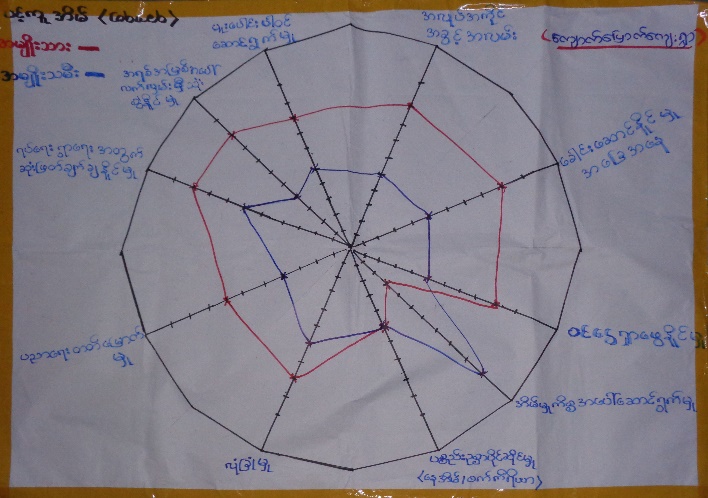 ေက်ာက္ေျပာက္ေက်းရြာ၏ က်ား/မေရးရာ ဆန္းစစ္မႈကို ေလ့လာသံုးသပ္ရာတြင္ ပင့္ကူအိမ္ေျမပံုကို သံုးစြဲခဲ့ပါသည္။ ေဒသ၏ဓေလ့ထံုးစံအတိုင္း အမ်ိဳးသားမ်ားကသာေက်းရြာဖံြ႔ၿဖိဳးေရးကို ဦးေဆာင္ဆံုး ျဖတ္လုပ္ကိုင္ၾက ပါသည္။ အိမ္ေထာင္စုမ်ား၏မိသားစုစီမံခန္႔ခြဲမႈမ်ားတြင္အမ်ိဳးသားမ်ား၏ အခန္းက႑သည္လြန္စြာ အေရးပါလွ သည္ကိုေတြ႕ရွိရပါသည္။ ဘာသာေရး  ပြဲေတာ္မ်ားတြင္ အမ်ိဴးသားမ်ားကဦးေဆာင္ၾကေသာ္လည္း အမ်ိဳးသမီးမ်ား ၏ပါ ဝင္ေဆာင္ ရြက္မႈ စီမံခန္႔ခြဲမႈကိုလည္းေတြ႕ရပါသည္။ ပင့္ကူအိမ္ေျမပံုေလ့လာ ဆန္းစစ္ျခင္းအရ ေက်ာက္ေျပာက္ေက်းရြာတြင္ အရင္းအျမစ္လက္လွမ္းမီမႈသည္ အမ်ိဳးသားမ်ားက ၉၀% ျဖစ္ၿပီး၊ အမ်ိဳးသမီးမ်ားက ၄၀% သာရိွပါသည္။ ဝင္ေငြရရိွမႈမွာ အမ်ိဳးသားမ်ားက ၉၀%၊ အမ်ိဳးသမီး မ်ားက ၅၀%သာ ရွိေၾကာင္းေတြ႔ရပါသည္။ အေၾကာင္းအရင္းမွာ အလုပ္အကိုင္အမ်ားစုသည္ အမ်ိဳးသားမ်ားသာလုပ္ကိုင္ႏိုင္ေသာ လုပ္ငန္းမ်ားသာျဖစ္၍ျဖစ္ပါသည္။ အမ်ဳးိသမီးမ်ားအတြက္ အသက္ေမြး ဝမ္း ေၾကာင္းသင္တန္းမ်ား ေပး၍အလုပ္အကိုင္မ်ားဖန္တီးေပးရန္ လိုအပ္ေၾကာင္းေလ့လာသံုးသပ္မိပါသည္။ ပညာ တတ္ေျမာက္မႈတြင္အမ်ိဳး သမီးမ်ားက ၄၀% သာတတ္ေျမာက္ျပီး အမ်ိဳးသားမ်ားက ၇၀% တတ္ေျမာက္ေၾကာင္း ေတြ႔ရိွရပါသည္။ အမ်ိဳးသမီးလူငယ္မ်ား ပညာတတ္ေျမာက္မႈမွာ ယခုေနာက္ပိုင္းကာလမ်ားတြင္ တိုးလာေၾကာင္းလည္း ေဆြးေႏြးသိရွိရပါသည္။ အမ်ိုဳးသမီးမ်ားသည္လယ္ယာလုပ္ငန္းႏွင္႔ ပညာသင္၍ အသံုးခ်ျခင္းထက္  အိမ္ရွင္မလုပ္၍ သားသမီးထိန္းသည္႕လုပ္ငန္းမ်ားကိုသာျပဳလုပ္ၾကသည္ကိုေတြ႕ျမင္ရသည္ ။ ယခုအခါတြင္မွ အမ်ိဳးသမီး မ်ားကို ပညာေရးတြင္ဦးစားေပးလာေၾကာင္းေတြ႕ရသည္ ။ လံုျခံဳစိတ္ခ်ရမႈမွာအမ်ိဳးသမီးမ်ားက ၅၀%သာရွိျပီး အမ်ိဳးသား မ်ားမွာလည္း၈၀% ခန္႔သာရွိေၾကာင္း ဆန္းစစ္ခ်က္အရ သိရွိရျပီး ေဒသလံုျခံဳေရးအရလည္း အားနည္းေနေသး ေၾကာင္းသိရွိရပါသည္။ အမ်ိဳးသားမ်ားႏွင့္ အမ်ိဳးသမီးမ်ားတို႕သည္ရပ္ေရးရြာေရးတြင္တန္တူဦး ေဆာင္ပါဝင္ၾက သည္ကိုေတြ႕ရသည္ ။ ပစၥည္းဥစၥာပိုင္ဆိုင္မွဳ႕မ်ားတြင္အမ်ိဳးသားႏွင့္ အမ်ိဳးသမီး အတူတူ ျဖစ္သည္ကိုေတြ႕ျမင္ရသည္ ။ အမ်ဳိးသားမ်ား၏ဦးေဆာင္မႈမွာ ၉၀%ရွိုျပီး အမ်ိဳးသမီးဦးေဆာင္က႑မွာလည္း ၅၀% ရွိသည္ကိုေတြ႕ရသည္။ ေက်ာက္ေျပာက္ေက်းရြာတြင္ရြာသူ ရြာသားမ်ား စည္းလံုးညီညြတ္မႈမွာ ဘုန္းေတာ္ၾကီး၏ ညႊန္ျပဆံုးမမႈေအာက္တြင္ရွိ ေသာေၾကာင့္ အားေကာင္းပါသည္။ က႑တိုင္း တြင္အမ်ိဳးသမီးမ်ား အားနည္းမႈကို ေတြ႔ေနရေသာ္လည္း အမ်ိဳးသမီး မ်ား၏တက္ၾကြစြာပူးေပါင္းပါဝင္ ေဆြးေႏြးလိုမႈမ်ားကို ေတြ႔ျမင္ခဲ့ရျပီးစြမ္းေဆာင္ရည္ျမွင့္တင္ေပးျခင္းလုပ္ငန္းမ်ား၊ အမ်ိဳးသမီးအခြင့္အေရးႏွင့္ဆက္စပ္ေသာသင္တန္းမ်ားျဖင့္ အျမင္ဖြင့္ေပးႏိုင္ပါကအမ်ိဳးသမီးဦးေဆာင္မႈ ပိုမိုေကာင္းမြန္လာကာရပ္ရြာ၊အိမ္ေထာင္စုမ်ားဖြံ႕ၿဖိဳးေရးကုိအေထာက္အကူျဖစ္လာမည္ဟုယံုၾကည္နားလည္မိပါ သည္။၃.၁၁ သတင္းအခ်က္အလက္ႏွင့္ အသိပညာေပးမႈမ်ားကို ရရိွႏိုင္မႈေက်ာက္ေျပာက္ေက်းရြာတြင္ သတင္းအခ်က္အလက္ႏွင့္အသိပညာေပးဆန္းစစ္ေလ့လာျခင္းျဖင့္ မိုးေလဝ သႏွင့္ပတ္သက္ေသာ သတင္းအခ်က္အလက္မ်ားကိုမည့္သည့္သတင္းရင္းျမစ္မ်ားမွ ရရွိႏိုင္သနည္း။ ရရွိသည့္ သတင္းသည္ မွန္ကန္မႈရွိ၊မရွိဆံုးျဖတ္ခ်က္မ်ား ခ်မွတ္ႏိုင္သည္ကိုလည္းေတြ႕ရွွိရပါသည္။ ျပီးခဲ့ေသာမုန္တိုင္းကာ လမ်ားတြင္ေက်းရြာရွိအမ်ိဳးသားအမ်ားစုသည္ မုန္တိုင္းသတင္းႏွင့္မိုးေလဝသသတင္းအခ်က္အလက္မ်ားကိုေရဒီ ယိုနားေထာင္ျခင္း၊စေလာင္းသတင္းမ်ား ၊  အခ်င္းခ်င္းဆက္သြယ္ေျပာၾကားျခင္းႏွင့္ အုပ္ခ်ဳပ္ေရးဌါနမွ ၾကိဳတင္သတင္း ေပးမႈမ်ားမွ ရရွိပါသည္။ အမ်ိဴးသမီးမ်ားအေနျဖင့္ မိုးေလဝသသတင္းမ်ားကို ေက်းရြာသူ/သား အခ်င္းခ်င္းမွ်ေဝျခင္း ၊ အမ်ိဳးသားမ်ားမွ တဆင့္ေျပာၾကားျခင္းျဖင့္သိရွိႏိုင္ပါသည္။ သတင္းတိက်မွန္ကန္မႈကုိ ေရဒီယိုမ်ားနားေထာင္ျခင္းျဖင့္လည္းတိက်ေ အာင္ျပဳလုပ္ႏိုင္ျပီးလိုအပ္ပါကအုပ္ခ်ဳပ္ေရးမႈးထံအိ္မ္ေထာင္ဦးစီးအမ်ိဴးသားမွတဆင့္ေမးျမန္းႏိုင္ပါသည္။ ကေလး ငယ္မ်ားအေနျဖင့္လည္းေက်ာင္းမွဆရာ၊ဆရာမမ်ားမွလည္းေကာင္းသိရွိႏိုင္ျပီး မိဘမ်ားထံမွလည္းသတင္းရရွိႏိုင္ပါ သည္။ သက္ၾကီးအဖိုးအဖြားအမ်ားစုမွာေရဒီယိုနားေထာင္ေလ့ရွိၾကျပီး မိုးေလဝသသတင္းကိုရရွိတတ္ၾကပါသည္။ မ သန္စြမ္းမ်ားသည္လည္း နီးစပ္ရာမိသားစုဝင္မ်ားထံမွလည္းေကာင္းေရဒီယိုနားေထာင္ျခင္းျဖင့္လည္းေကာင္းသိ ရွိႏိုင္ပါသည္။ ၃.၁၂	ေက်းရြာ၏ ထိခိုက္လြယ္မႈႏွင့္ စြမ္းေဆာင္ရည္ကို ဆန္းစစ္ျခင္းေက်ာက္ေျပာက္ေက်းရြာရွိက႑အသီးသီးမွ စြမ္းေဆာင္ရည္မ်ားကို သိရွိေဖာ္ထုတ္တတ္ေစရန္၊ ေဘးအႏၱ ရာယ္ႏွင့္ရင္ဆိုင္ရပါက ေက်းရြာအတြင္းရွိစြမ္းေဆာင္ရည္မ်ားကိုသိရွိေဖာ္ထုတ္အသံုးျပဳတတ္ေစရန္၊ ေက်းရြာရွိ အဖြဲ႔ အစည္းမ်ား၊ စီးပြားေရးလုပ္ငန္းမ်ား၊ လမ္းတံတားအစရွိေသာအေျခခံ အေဆာက္အဦးမ်ား၏ စြမ္း ေဆာင္ရည္မ်ား အားသာခ်က္မ်ားႏွင္႔ ထိခိုက္လြယ္မႈ အေနအထားမ်ားကိုသိရွိျပီး ေဘးဒါဏ္ခံနိုင္စြမ္း လုပ္ငန္းစဥ္မ်ား ေဆာင္ရြက္ရာ တြင္ထိေရာက္စြာ အသံုးျပဳတတ္ေစရန္ ရည္ရြယ္ပါသည္။ေက်ာက္ေျပာက္ေက်းရြာတြင္ အေဆာက္အဦးမ်ားမွာ ခိုင္ခံေသာ ဘုန္းၾကီးေက်ာင္း(၁) ေက်ာင္း၊ စာသင္ ေက်ာင္း(၁)ေက်ာင္း၊ အုတ္စာသင္ေဆာင္ ( ၂ )ေဆာင္၊ ေက်ာင္းဆရာမမ်ားအတြက္ ဝန္ထမ္းအိပ္ယာ (၁ )ခု၊ အုပ္ခ်ဳပ္ေရးမွဴးရံုး (၁) ရံုး ၊ ေက်းရြာေဆးေပးခန္း( ၁) ခုရွိေနေသာေၾကာင္႔အေဆာက္အဦမ်ား၏ အားသာခ်က္အျဖစ္ ေတြ႕ရွိရပါသည္။ အေဆာက္အဦးပိုင္းထိခိုက္လြယ္မႈအားနည္းခ်က္အေနျဖင္႔ ဆရာမမ်ား အိမ္ယာသည္ ေက်းရြာ အျပင္ဘက္တြင္တည္ရွိၿပီး ခိုင္ခန္႕မွဳ႕အားနည္းျခင္းမ်ားရွိသည္။ေက်းရြာတြင္ေဆးေပးခန္းရွိေသာ္လည္း ဆရာမ အခ်ိန္ျပည္႕ စီးပြားေရးအားသာခ်က္အေနျဖင္႔ လယ္ဧက (၃၀၀)ခန္႔ ရွိျခင္းမွာ ေက်းရြာလူထုအတြက္ လံုေလာက္ေသာ ဝမ္းစာမ်ား ရရွိနိုင္ေသာ ေက်းရြာ၏အားသာခ်က္ကို ေတြ႕ရွိျပီး၊ တာတမံမ်ား က်ိဳးေပါက္ျခင္းမ်ားေၾကာင္႔ လယ္ယာမ်ား အတြင္းေရငန္ဝင္ေရာက္နိုင္ၿပီး  ဧက ၂၀ ခန္႕ ပ်က္စီးႏိုင္ျခင္း စသည္႕လုပ္ငန္းမ်ားအတြက္ အားနည္းခ်က္အျဖစ္ရွိ ေနပါသည္။ လယ္သမားအမ်ားစုေနထိုင္ၾကျပီး လယ္ယာလုပ္ငန္းကို မိရိုးဖလာလုပ္ကိုင္လာၾကရာ ေျပာင္းလဲလာ ေသာရာသီဥတုႏွင့္ အညီစိုက္ပ်ိဳးေရးနည္းစနစ္အသစ္မ်ားကိုသိရွိနားလည္မႈနည္းပါးသည္ကိုေတြ႔ရွိရပါသည္။ ေက်းရြာ အတြင္ေရလုပ္ငန္း ၂၀ ဦးခန္႕လုပ္ကိုင္းျခင္းေၾကာင့္ ဟင္းစားအတြက္ ဖူလံုရသည္ ။ေက်းရြာတြင္ အဖြဲ႔အစည္မ်ားလည္းရွိရာ ေဘးအႏၱရာယ္ေလ်ာပါးေရးေကာ္မတီ (VDMC) အဖြဲ႔မွာ ေဘးအႏၱ ရာယ္ႏွင္႔ပတ္သက္ေသာသင္တန္းမ်ား ရရွိထားျခင္း၊ ၾကိဳတင္သတိေပးအဖြဲ႔မ်ားရွိေနျခင္းသည္ ေက်းရြာအတြက္အား သာခ်က္မ်ားျဖစ္ပါသည္။ ေက်ာင္းဆရာ၊ဆရာမမ်ား၊ က်န္းမာေရးလုပ္သား၊ အုပ္စုအုပ္ခ်ဳပ္ေရးမွဴးႏွင့္ အထက္တန္းေအာင္ျမင္ၿပီးသူ မ်ားရွိသည္႕အတြက္ လူ႕စြမ္းအားအရင္းအျမစ္ႏွင့္ အဖြဲ႕အစည္းပိုင္းဆိုင္ရာ စြမ္းေဆာင္ရည္အားသာ   ခ်က္မ်ားရွိ ေနပါသည္။ ေက်းရြာအတြင္း တခ်ိဳ႕အဖြဲ႕အစည္းမ်ားသည္ဖြံ႕ျဖိဳးေရးလုပ္ငန္းမ်ားတြင္ လုပ္ေဆာင္မႈအား   နည္းျခင္း၊ ရသင္႔ေသာ သင္တန္းမ်ားကို ရရွိထားျခင္း မရွိျခင္းမွာလည္း ထိခိုက္လြယ္မႈကိုျဖစ္ေစေသာ အားနည္းခ်က္အျဖစ္ ေဖာ္ထုတ္သိရွိရပါသည္။ ေက်းရြာတြင္သာေရးနာေရးအဖြဲႊ႔မ်ား၊ အပ်ိဳလူပ်ိဳအဖြဲ႔မ်ား၊ ဥပုဒ္မအဖြဲ႔ကဲ့ သို႔ေသာ ခ်က္ျပဳတ္ ေရးအဖြဲ႔မ်ားရွိျခင္းသည္ေက်းရြာ လူမႈေရးလုပ္ငန္းမ်ားအတြက္ စြမ္းေဆာင္ရည္တစ္ရပ္အျဖစ္ရႈ ျမင္ႏိုင္ပါ သည္။ ၃.၁၃ ထိခိုက္လြယ္မႈ ဆန္းစစ္ျခင္း      ေက်ာက္ေျပာက္ေက်းရြာ၏ ထိခိုက္လြယ္မႈ လူဦးေရစာရင္းကို ေရးဆဲြထားျခင္းအားျဖင့္ ေက်းရြာအတြင္း ထိခိုက္ႏိုင္ေသာ လူဦးေရစာရင္းကို အနီးစပ္ဆံုး သိရိွႏိုင္မည္ျဖစ္သည္။ ထိခိုက္လြယ္သူဟုေခၚဆိုရာတြင္ စိတ္ပိုင္း ဆိုင္ရာ၊ ႐ုပ္ပိုင္းဆိုင္ရာတစ္ခုခုခ်ဳိ႕ယြင္းေနသူမ်ား၊ သက္ႀကီးရြယ္အိုမ်ား၊ ငါးႏွစ္ေအာက္ကေလးမ်ားကိုယ္၀န္ေဆာင္အ မ်ိဳးသမီးမ်ားႏွင့္ မသန္စြမ္းသူမ်ား ကို ေခၚဆိုျခင္းျဖစ္သည္။       ေက်ာက္ေျပာက္ေက်းရြာတြင္ သက္ၾကီးရြယ္အိုမ်ားအေနျဖင့္ စုစုေပါင္းလူဦးေရ၏ (၃၀.၃ ) ရာခိုင္ႏႈန္း ၊ ၅ႏွစ္ေအာက္ကေလး (၁၇.၄) ရာခိုင္ႏႈန္း၊ မသန္စြမ္းအေနျဖင့္(၁.၂)ရာခိုင္ႏႈန္းႏွင့္အမ်ိဳးသမီးဦးေဆာင္ေသာအိမ္ ေထာင္စုအေနျဖင့္လည္း (၇.၅၈)ရာခိုင္ႏႈန္း၊ ကိုယ္ဝန္ေဆာင္း (၇.၅၈) ရာခိုင္ႏွဳန္းရွိျပီးထိခိုက္လြယ္သူမ်ား အေနျဖင့္ရွိေနျပီး ေဘးဒဏ္ခံႏိုင္စြမ္းတည္ေဆာက္ရာတြင္၄င္းတို႔၏ပူးေပါင္းပါဝင္ႏိုင္မႈကို လည္းထည့္သြင္းစဥ္းစားရ မည္ျဖစ္ျပီးၾကိဳတင္ျပင္ဆင္မႈမ်ား လည္း ျပဳလုပ္ၾကရမည္ျဖစ္ပါသည္။      ထို႔အျပင္ထိခိုက္လြယ္အုပ္စုတြင္ ပါ၀င္ေသာလူဦးေရစာရင္းမ်ားကို ျပန္လည္စာရင္းသစ္မ်ား ျပဳစုထားျခင္း၊ အႏၱရာယ္ႏွင့္ ေဘးျဖစ္ႏုိင္ေျချပ ေျမပံုတို႔တြင္ပါ၀င္ေသာ ထိခုိက္လြယ္အုပ္စုအိမ္မ်ားကို အေသအခ်ာမွတ္သားထား ျခင္းႏွင့္ေက်းရြာရိွအဖဲြ႕အစည္းမ်ားသို႔ ရွင္းျပထားရန္ လိုအပ္ပါသည္။ ထိုသို႔ ႀကိဳတင္ျပင္ဆင္ထားႏိုင္ျခင္းျဖင့္ ေဘး အႏၲရာယ္ျဖစ္ေပၚပါကထိခိုက္ လြယ္အုပ္စုမ်ား ကိုအလြယ္တကူသိရွိထားၿပီးျဖစ္ေသာေၾကာင့္လ်င္ျမန္ထိေရာက္စြာ ကူညီႏိုင္မည္ျဖစ္သည္။၄။	 ေဘးဒဏ္ခံႏိုင္စြမ္း ဆန္းစစ္မႈ သတင္းအခ်က္အလက္မ်ား၄.၁	ေက်ာက္ေၿပာက္ေက်းရြာ၏ ေဘးအႏၱရာယ္မ်ားကို အဆင့္ခဲြျခားသတ္မွတ္ျခင္းေက်းရြာတြင္ ၾကံဳေတြ႕ခံစားခဲ႔ရေသာ ေဘးအႏၱရာယ္အမ်ိဳးမ်ိဳးမ်ားမွ ေက်းရြာသားမ်ား၏ စိုးရိမ္ ေၾကာင္႔က်ျပီး စိတ္ဖိစီးမႈ အျဖစ္ဆံုး ေဘးအႏၱရာယ္ကို သိသာေပၚလြင္ေစရန္၊ ေက်းရြာလူထုမွ ၄င္းတို႔ စိုးရိမ္ေနရေသာ ေဘးအႏၱရာယ္၏ ယခင္က ျဖစ္ခဲ႔ေသာ အေရအတြက္၊ ျပင္းအား၊ အပ်က္အစီးမ်ားကို ေဖာ္ထုတ္သိရွိနိုင္ပါသည္။ေက်ာက္ေျပာက္ေက်းရြာတြင္ ၾကံဳေတြ႕ရေသာေဘးအႏၲရာယ္မ်ားမွ အျဖစ္မ်ား ေသာေဘးအႏၲရာယ္မ်ားကို အဆင့္ခြဲျခားေဖာ္ျပျခင္းျဖစ္သည္။  ၄င္း ေဘးအႏၱရာယ္တြင္ အျဖစ္မ်ားျခင္း၊ ပ်က္စီးဆံုးရွံဳး မႈမ်ားျခင္းႏွင္႔ ေက်းရြာလူထုအား အျခိမ္းေျခာက္ဆံုးႏွင္႔စိတ္ဖိစီးမႈမ်ား ေနရေသာအႏၱရာယ္မွာ မုန္တိုင္း ျဖစ္ေၾကာင္း ေဖာ္ထုတ္သိရွိရပါသည္။  ေက်းရြာ၏ဒုတိယျခိမ္း ေျခာက္ျခင္းခံရေသာ အႏၱရာယ္မွာမီးေဘး ျဖစ္သည္ဟုေဖာ္ထုတ္သိ ရွိရပါသည္။ ေက်းရြာပတ္ဝန္းက်င္တြင္ သစ္ေတာမ်ားရွိေနေသာေၾကာင္႔ ေႏြရာသီတြင္ေတာမီး အႏၱရာယ္ကိုစိုးရိမ္ရ သာ္လည္း မီးေဘးအႏၲ ရာယ္မ်ားတြင္ထိခိုက္ဆံုးရံႈး မွဳ႕မ်ားစြာမရွိသည္ကို ေတြ႕ရသည္။ ေက်းရြာအနီးတြင္ ေခ်ာင္းရွိ ေသာေၾကာင့္မိုးရာသီတြင္ မိုးမ်ားျခင္းႏွင့္ ဒီေရတတ္ျခင္း ေၾကာင့္ေရႀကီးျခင္း အႏၱရာယ္ကိုစိုးရိမ္ရေသာ္လည္းထိ ခိုက္ဆံုးရွဳံးမွဴ႕နည္းသည္ကို လည္းေတြ႕ရသည္ ။၄.၂	ရာသီဥတုေျပာင္းလဲမႈ အက်ိဳးသက္ေရာက္မႈမ်ားကို အဆင့္ခဲြျခားသတ္မွတ္ျခင္းရာသီဥတုေျပာင္းလဲမႈ အက်ိဳးသက္ေရာက္မႈမ်ားကို အဆင့္ခြဲျခားသတ္မွတ္ျခင္းျဖင့္ ေက်းရြာလူထု ၾကံဳေတြ႔ ခံစားေနမႈမ်ားကို သိသာထင္ရွွားစြာေတြ႔ျမင္ရပါမည္။ ေသာက္သံုးေရရွားပါးမႈမွာလည္းေႏြကာလမ်ားတြင္ ပူျပင္း မႈႏွင့္အတူခက္ခဲစြာရင္ဆိုင္ေနရပါသည္။ ေက်းရြာတြင္ မိုးေရေလွာင္ကန္မ်ားသည္လည္းေႏြအပူေၾကာင့္ ေရနည္သြား သည္ ။ ရာသီပူျပင္းမွဳ႕ေၾကာင့္ စိုက္ပ်ိဳးေရး က႑တြင္ပိုးမႊားေရာဂါက်ေရာက္မႈမ်ားၾကံဳေတြ႔ေနရျပီး သီးႏွံအထြက္ႏႈန္း ကိုေလ်ာ့က်ေစ ပါသည္။ ရာသီဥတုေျပာင္းလဲမႈေၾကာင့္ ျဖစ္ေပၚရင္ဆိုင္ေနမႈမ်ားကို အဆင့္ခြဲျခားရာတြင္ ေရရွားျခင္းမွာ နံပါတ္ ၁ ျဖစ္ျပီး၊ ဒုတိယမွာအပူခ်ိ္္န္ျပင္းျခင္းျဖစ္ပါသည္။ တတိယျပႆနာမွာ က်န္းမာေရးထိခိုက္မႈ ျဖစ္ပါသည္။ စတုတၲမွာသီးႏွံပ်က္စီးျခင္း ျဖစ္သည္။ ရာသီဥတုေျပာင္းလဲမႈ၏ အက်ိဴးသက္ေရာက္မႈမ်ားအျဖစ္ေက်ာက္ေျပာက္ ေက်းရြာတြင္ ေႏြအခါ အပူခ်ိန္တိုး ျမွင့္မႈမ်ားရင္ဆိုင္ေနရျပီး  ဆက္စပ္လွ်က္ေရရွားပါးျခင္း၊သီးႏွံပ်က္စီးျခင္းႏွင့္ က်န္းမာေရးကိုလည္းထိခိုက္ေစပါသည္။၄.၃	ေဘးအႏၱရာယ္ႏွင့္ ရာသီဥတုေျပာင္းလဲျခင္းမ်ားအား အဆင့္ခဲြျခားသတ္မွတ္သံုးသပ္ျခင္းေက်ာက္ေျပာက္ေက်းရြာတြင္ က်ေရာက္ေလ့ရွိေသာ ေဘးအႏၱရာယ္အမ်ိဳးမ်ိဳးမ်ားမွ ေက်းရြာအတြင္း ေတြ႕ႀကံဳခံစားရအမ်ားဆံုး ေဘးအႏၱရာယ္မ်ားကို သိသာေပၚလြင္ေစရန္၊ ေက်းရြာလူထုမွ၄င္းတို႔ စိုးရိမ္ေနရေသာေဘး အႏၱရာယ္၏ယခင္ကျဖစ္ခဲ႔ေသာ အေရအတြက္၊ ျပင္းအားႏွင့္အပ်က္အစီးမ်ားကို ေဖာ္ထုတ္သိရွိနိုင္ပါသည္။ ေက်ာက္ေျပာက္ေက်းရြာတြင္ ၾကံဳေတြ႕ရေလ့ရွိေသာေဘးအႏၱရာယ္မ်ားမွာ (၅ )မ်ိဳးရွိေၾကာင္း သိရပါသည္။  နံပါတ္(၁) စိုးရိ္မ္းရေသာေဘးအႏၲရာယ္မွာမုန္းတိုင္းျဖစ္သည္။မုန္တိုင္းရာသီမ်ား တြင္ဘဂၤလားပင္လယ္ေအာ္တြင္ ျဖစ္ပြား ေသာမုန္တိုင္းမ်ားေၾကာင့္မိုးသည္း ထန္စြာရြာသြန္းျပီးေလျပင္းမ်ား လည္းတိုက္ခတ္ပါသည္။ အႀကိမ္ေရ မ်ားျခင္း၊ျပင္းအားမ်ားျခင္းႏွင့္ သက္ေရာက္မွဳ႕အား မ်ားျခင္းတို႕ကိုလည္း ေတြ႕ရွိရသည္ ။  ဒုတိယမွာ ေရႀကီးျခင္း ျဖစ္သည္ မုန္းတိုင္းတိုက္ၿပီးမိုးသည္းထန္းစြာရြာျခင္းႏွင့္အတူ မုန္တိုင္းဒီေရႏွင့္ ပင္လယ္ဒီေရတတ္ျခင္း တို႕ေၾကာင့္ ေရႀကီးျခင္းျဖစ္ေပၚသည္။  တတိယၿခိမ္းေျခာက္ခံရေသာေဘးအႏၲရာယ္မွာ မီးေဘးျဖစ္သည္ ။ ေက်းရြာ ပတ္ဝန္း က်င္တြင္ သစ္ေတာမ်ား ရွိေနေသာေၾကာင္႔ေႏြရာသီတြင္ေတာမီးအႏၱရာယ္ကို စိုးရိမ္ရျခင္းႏွင့္ ေက်းရြာလူ ထု၏ေပါ႕ စမီးမ်ားေၾကာင့္၄င္းျဖစ္ ေလ႔ျဖစ္ထနည္းေသာ္လည္းသတိထားေနရပါသည္။ အပူခ်ိန္ျပင္း ထန္လာသည္ႏွင့္အတူ  ေႏြကာလမ်ားတြင္ေရရွားပါးမႈ  ျပႆနာသည္ျပင္းထန္စြာျခိမ္း ေျခာက္ေနေသာေဘးအျဖစ္ ရႈျမင္ႏိုင္ပါ သည္။   အပူခ်ိန္ျပင္းျခင္း ေၾကာင့္ေသာက္သံုးေရရွား ပါးျခင္းကိုလည္းႀကံဳ ရသည္ေရရွားပါးျခင္းသည္ လည္း ေက်ာက္ ေျပာက္ေက်းရြာ၏ စတုထၲၿခိမ္းေျခာက္ ခံေနရေသာ ေဘးအႏၲရာယ္ျဖစ္သည္ကို လည္းေတြ႕ရွိရသည္ ။  ဆူနာမီသည္ ျဖစ္ပြားသည္႕ အႀကီမ္နည္းသည္႕ ပဥၥမေျမာက္ေဘးအႏၲရာယ္ျဖစ္သည္ ။၄.၄	ကာလတိုေပါင္းစပ္ေဆာင္ရြက္ျခင္းမ်ားအတြက္ ဆံုးျဖတ္ခ်က္ခ်မွတ္ျခင္းဤဆန္းစစ္ေလ့လာျခင္းသည္ ေက်ာက္ျဖဴျမိဳ႕နယ္  ေက်ာက္ေျပာက္ေက်းရြာအုပ္စု ေက်ာက္ေျပာက္ေက်းရြာ၏ ရာသီဥတုအေျခအေနကိုသိရွိႏိုင္ျပီး သဘာဝရာသီဥတု အေန အထားအရမုတ္သုန္ကာလ မိုးဦးက်မ်ားတြင္ မိုးရြာသြန္းမႈ မ်ားျပားျပီးေရၾကီးမႈမ်ား ျဖစ္ေလ့ရွိပါသည္။ ေႏြကာလမ်ားတြင္ အပူခ်ိန္ျမင့္မားျပီး ပိုအုိက္စိုစြက္ေသာ ရာသီဥတုကို ျဖစ္ေပၚေစပါသည္။ လြန္ခဲ့ေသာ ၁ လ - ၂ လျဖစ္ေသာ ေတာ္သလင္းလႏွင့္ သီးတင္းကၽြတ္ ( စက္တင္ဘာ-ေအာက္တိုဘာ) လမ်ားတြင္အပူခ်ိန္ျမင့္မား၍ အခ်ိန္လြန္မိုး ရြာသြန္းမႈ႔မ်ားျဖစ္ေပၚေနသည္ကိုေတြ႕ရွိရသည္ ။ မိုးေလဝသႏွင့္ဇလေဗဒဦးစီးဌာန၏ ႏိုဝင္ဘာလပထမ(၁၀)ရက္အတြက္ ခန္႔မွန္းခ်က္မွာရခိုင္ ျပည္နယ္တြင္   ဘဂၤလား ပင္လယ္ ေအာ္တြင္တိမ္အသင့္အတင့္ရွိနိုင္၊ ည အပူခ်ိန္မ်ားအပူၿဖင့္ေဆာင္းရာသီကာလ၏ပ်ဥ္းမွွ်အပူခ်ိန္ခန့္သာရွိနိုင္သည္ကိုေတြ႕ရသည္။  ေဒသ၏စိုက္ပ်ိဳးေရးလုပ္ငန္းမ်ားအားစတင္လုပ္ကိုင္နိုင္ၿပီး ၊ေဆာင္းသီးနွံမ်ား စိုက္ပ်ိဳးရန္၊ ရိတ္သိမ္းခ်ိန္ျဖစ္၍ စပါးပင္မ်ားကိုရိမ္းသိမ္းျခင္းလုပ္ငန္းမ်ားလုပ္ေဆာင္ရန္ျဖစ္သည္ ။  တစ္ဆက္ထဲေစာင့္ၾကည္႕သည္လုပ္ငန္းမ်ားကိုလည္း လုပ္ေဆာင္ရမည္ျဖစ္သည္ ။ ၄.၅	အဓိကက်ေသာ ေဘးအႏၱရာယ္မ်ားအတြက္ စိတ္မွန္းျဖစ္ႏုိင္ေျခမ်ား ပံုေဖာ္ျခင္းေက်ာက္ေျပာက္ေက်းရြာ၏ အဓိကက်ေသာ ေဘးအႏၱရာယ္ ၂ ခု၏ အလားအလား ျပင္းအားကို စိတ္မွန္းျဖင့္ တြက္ဆ၍ ထိခိုက္မႈနည္းပါးေစရန္ ရည္ရြယ္၍ ၾကိဳတင္ျပင္ဆင္မႈ မ်ားျပဳလုပ္ႏိုင္ရန္ ဤနည္းလမ္းကိုသံုး၍ ဆန္းစစ္ေလ့လာခဲ့ပါသည္။ မုန္တိုင္းတိုက္ျခင္းႏွင့္ ေရၾကီးျခင္းမွာ ဤေက်းရြာအေနျဖင့္ ၾကံဳေတြ႕ခံစားေနရေသာအဓိကေဘးအႏၱရာယ္မ်ား ျဖစ္ပါသည္။ အထက္ေဖာ္ျပပါအခ်က္အလက္မ်ားသည္ ေက်းရြာအတြင္းအဓိကက်ေသာေဘးအႏၲရာယ္မ်ားေတြ႕ႀကံဳလာရပါက စီးပြားေရး၊ လူမွဳ႕ေရး၊ စားဝတ္ေနေရးစသည္႕ အခ်က္အလက္မ်ားကိုရပ္ရြာလူထု ၾကိဳတင္ျပင္ဆင္ ႏိုင္ေရးႏွင့္ေဘးဒဏ္ခံႏိုင္စြမ္းတည္ ေဆာက္ေရးလုပ္ငန္းစဥ္မ်ားအတြက္အေထာက္အကူျပဳမည္ျဖစ္ပါသည္။၅။	ေဘးဒဏ္ခံႏိုင္စြမ္း လုပ္ငန္းအစီအစဥ္မ်ားႏွင့္ ဦးစားေပးေရြးခ်ယ္ျခင္းမ်ား၅.၁	လုပ္ငန္းမ်ား ဦးစားေပးအဆင့္သတ္မွတ္သည့္ နည္းလမ္း (Cost & Benefit analysis)ရပ္ရြာလူထုေဘးဒဏ္ခံႏိုင္စြမ္းကိို ဆန္းစစ္ေလ့လာျခင္းအားျဖင့္ ေက်ာက္ေျပာက္ေက်းရြာေဘးဒဏ္ခံႏိုင္စြမ္းကို တည္ေဆာက္ရာတြင္ အဓိကလိုအပ္ေသာ လုပ္ငန္းေဆာင္ရြက္ခ်က္ မ်ားကို ေဖာ္ထုတ္ႏိုင္ခဲ့ပါသည္။ ေဖာ္ထုတ္ခဲ့ေသာ လုပ္ငန္းမ်ားကို အေကာင္အထည္ေဖာ္ရန္ အကန္႔အသတ္ျဖင့္ ရွိေနေသာ အရင္းအျမစ္မ်ားအေပၚတြင္ အေျခခံရေသာေၾကာင့္ ဦးစားေပးေရြးခ်ယ္ရန္ႏွင့္ ထိုလုပ္ငန္းမ်ားကိုအေကာင္အထည္ေဖာ္ရာတြင္ ကုန္က်စရိတ္ႏွင့္ ရရွိႏိုင္ေသာအက်ိဴးအျမတ္မ်ားကုိလည္း ဆန္းစစ္ေလ့လာဖို႔လိုအပ္ပါသည္။ ထိုကဲ့သို႔ ဆန္းစစ္ရာတြင္ လုပ္ငန္းတစ္ခုခ်င္းစီအလိုက္ စီးပြားေရး၊ သဘာဝပတ္ဝန္းက်င္ ေဘးဒဏ္ခံႏိုင္စြမ္းႏွင့္ လူမႈေရးက႑တို႔တြင္ ကုန္က်စရိတ္ႏွင့္ အက်ိဳးရလာဒ္ တို႔ကိုႏိႈင္းယွဥ္ဖို႔ လိုအပ္ ပါသည္။ မည္သည့္လုပ္ငန္းသည္ ရပ္ရြာလူထုအတြက္ အေကာင္အထည္ေဖာ္ ရန္ အသင့္ေတာ္ဆံုးျဖစ္သည္ကို ဆံုးျဖတ္ခ်က္ခ်ရာတြင္ အေထာက္အကူျပဳႏိုင္ပါသည္။ 	ဤဆန္းစစ္ခ်က္အရ ေက်ာက္ေျပာက္ေက်းရြာတြင္ လိုအပ္ေသာ လုပ္ငန္း (၆)ခု ရွိေသာ္လည္း လတ္တေလာ ေဆာင္ရြက္ရန္ အေရးၾကီးသည္ကို ေဆြးေႏြးရာတြင္  ခိုလႈံရာအေဆာက္အဦးအသစ္ေဆာက္လုပ္ျခင္း၊ ေခ်ာင္းကူးတံတားအသစ္ေဆာက္လုပ္ျခင္းႏွင့္  ေသာက္ေရကန္ၿခံစည္းရိုးခတ္ျခင္းတို႔ျဖစ္ပါသည္။ ေရကန္ျခံစည္စညး္ရိုးခတ္ျခင္းသည္ ၁၅ မွတ္ရရွိျပီး၊ ေခ်ာင္းကူးတံတားအသစ္တည္ေဆာက္ ျခင္းမွာလည္း ၁၅ မွတ္ ႏွင့္ ခိုလႈံရာအေဆာက္အဦးအသစ္တည္ေဆာက္ျခင္းသည္ ၁၃ မွတ္ရရွိသည္။  ေရကန္ျခံစည္းရိုးခတ္ျခင္းႏွင္႔ ေခ်ာင္းကူးတံတားအသစ္တည္ေဆာက္ျခင္းတို႕သည္ရမွတ္တူေနသည္။ သို႕ေသာကေလးသူငယ္မ်ားစာသင္ေက်ာင္းသို႕သြားရာလမ္းတြင္ လိုအပ္ ေသာေခ်ာင္းကူးတံတားျဖစ္ေသာေၾကာင့္ ကေလးငယ္မ်ား၏စာသင္ၾကားေရးႏွင့္ အသက္ရွင္သန္ေရးအတြက္ ဦးစားေပး ၁ အျဖစ္ ေခ်ာင္းကူးတံတား အသစ္တည္ ေဆာက္ျခင္းကို အေကာင္အထည္ေဖာ္ရန္ ျဖစ္ပါသည္။၆။	ရပ္ရြာလူထု ေဘးဒဏ္ခံႏိုင္စြမ္း လုပ္ငန္းအစီအစဥ္မ်ား၇။	နိဂံုးခ်ဳပ္	ေက်ာက္ေျပာက္ေက်းရြာ၏ သဘာဝေဘးေလ်ာ့ပါေရးေကာ္မီတီအေနျဖင့္ ရပ္ရြာေဘးဒဏ္ခံႏုိင္စြမ္း လုပ္ငန္း အစီအစဥ္ႏွင့္ အစီရင္ခံစာကို ျဖန္႔ေဝေပးရန္ ဝတၱရားရွိပါသည္။ ရပ္ရြာလူငယ္အုပ္စုႏွင့္စာသင္ေက်ာင္းမ်ား အပါအဝင္ ရပ္ရြာလူထုမ်ားအၾကားတြင္ က်ယ္က်ယ္ျပန္႔ျပန္႔ ေဝငွရန္လိုအပ္ပါသည္။ ဤအစီရင္ခံစာကိုျမိဳ႕နယ္အဆင့္ အေထြေထြအုပ္ခ်ဳပ္ ေရးဦးစီးဌာနအပါအဝင္ သက္ဆိုင္ရာဌာနမ်ားႏွင့္ ေဆြးေႏြးတိုင္ပင္သင့္ပါသည္။ ျမိဳ႕နယ္အဆင့္ ဌာနဆိုင္ရာမ်ား အေနျဖင့္ လည္းရပ္ရြာလူထု၏ ထိခိုက္လြယ္မႈႏွင့္ေရြးခ်ယ္ထားေသာ လုပ္ငန္းအစီအစဥ္ (community resilience action plan) ကို ေကာင္းစြာသိရွိထားလွ်င္ ရပ္ရြာလူထုအတြက္ေဘးဒဏ္ခံႏိုင္စြမ္းတည္ေဆာက္ရာတြင္ ပိုမို အဆင္ေျပႏိုင္ပါမည္။	အျခားေသာျပင္ပအဖြဲ႔အစည္းမ်ား၊လူမႈဖြံ႔ျဖိဳးေရးအဖြဲ႔အစည္းမ်ားသို႔မဟုတ္ ရပ္ရြာအေျချပဳအဖြဲ႔အစည္းမ်ား အေနျဖင့္ လည္းပိုမိုေကာင္းမြန္ေသာ စီမံကိန္းပံုစံမ်ားေရးဆြဲႏိုင္ရန္ႏွင့္သင္တန္းမ်ား ျပဳလုပ္ေပးႏိုင္ရန္ ဤအစီရင္ခံစာကိုေလ့ လာႏိုင္ပါ သည္။            ရပ္ရြာလူထုအေနျဖင့္လည္း အစီရင္ခံစာတြင္ပါဝင္ေသာေက်းရြာ၏အဓိကေဘးအႏၱရာယ္မ်ားကိုသိရွိထားျပီး၊ ၾကိဳ တင္ျပင္ဆင္မႈမ်ားျပဳလုပ္ရန္၊ အမ်ိဳးမ်ိဳးေသာေဘးႏၱရာယ္ႏွင့္ ဖိစီးမႈမ်ားကိုတုန္႔ျပန္ႏိုင္ရန္ နားလည္ထားသင့္ပါသည္။လုပ္ငန္း အစီအစဥ္မွအမ်ိဳးမ်ိဳးေသာလုပ္ေဆာင္ခ်က္မ်ားကိုအေကာင္အထည္ေဖာ္ေဆာင္ရာတြင္ရပ္ရြာလူထုသည္မိမိ၏တာဝန္မ်ားကိုေကာင္းစြာသေဘာေပါက္နားလည္သင့္ပါသည္။၈။	ျပန္လည္သံုးသပ္ျခင္း၊ ေစာင့္ၾကည့္ေလ့လာအကဲျဖတ္ျခင္းႏွင့္ အခ်က္အလက္ျပဳျပင္ျခင္းရပ္ရြာလူထု လုပ္ငန္းအစီအစဥ္သည္ အခ်ိန္ကာလတစ္ခုတြင္သာဆန္းစစ္ထားျပီး သတင္းအခ်က္အလက္မ်ားစုေဆာင္း ထားျခင္းေၾကာင့္အခ်ိန္အတိုင္းအတာ (၁) ႏွစ္ခန္႔အတြက္သာအက်ံဳးဝင္ႏိုင္မည္ျဖစ္ပါသည္။ ေအာက္ပါအတိုင္း အခ်က္အ လက္မ်ားကို ႏွစ္စဥ္ျပန္လည္ သံုးသပ္သင့္ပါသည္။၁။ ေဘးအႏၱရာယ္က်ေရာက္မႈႏွင့္ဖိစီးမႈမ်ားသည္ ေျပာင္းလဲမႈမ်ားရွိခဲ့ပါသလား။ ရာသီဥတုေျပာင္းလဲမႈ၏ သက္ေရာက္မႈ မ်ား၊ ေဘးအႏၱရာယ္ သို႔မဟုတ္ စီးပြားေရး၊ သဘာဝပတ္ဝန္းက်င္ သို႔မဟုတ္ပ်က္စီးမႈမ်ားႏွင့္ ဆက္ႏြယ္ေနေသာ ပဋိပကၡမ်ားႏွင့္ ပက္သက္၍ သတင္းအခ်က္အလက္အသစ္မ်ားရွိလွ်င္စဥ္းစားပါ။၂။ ရပ္ရြာတြင္ (လူမ်ား၊ စနစ္မ်ား သို႔မဟုတ္ အေျခခံအေဆာက္အအံု) ထိခိုက္လြယ္မႈအေျခအေနအသစ္မ်ား ရွိလာပါသလား။၃။ လုပ္ငန္းမ်ားသည္ အေကာင္အထည္ေဖာ္ေဆာင္ရြက္ရန္ ကုိက္ညီမႈရွိေနဆဲလား။ ေျပာင္းလဲရန္၊ ျမွင့္တင္ရန္ လိုအပ္ပါသလား။၄။ ေဘးဒဏ္ခံႏို္င္စြမ္းႏွင့္ ပက္သက္ေသာ လုပ္ငန္းမ်ားအေကာင္အထည္ေဖာ္ေဆာင္ရန္ ရပ္ရြာလူထုအေနျဖင့္ ရန္ပံုေငြမ်ား သို႔မဟုတ္ အခြင့္အလမ္းအသစ္မ်ား ရရွိႏိုင္ပါသလား။အထက္ပါ အခ်က္အလက္မ်ားမွေျပာင္းလဲမႈမ်ားရွိပါက၊ လုပ္ငန္းအစီအစဥ္ကို လိုအပ္သလိုျပန္လည္ သံုး သပ္သင့္ပါ သည္။လုပ္ငန္းတိုင္း၏ အေကာင္အထည္ေဖာ္ေဆာင္မႈတစ္ခုခ်င္းစီ၏ လုပ္ငန္းစဥ္မ်ားကိုလည္းျပန္လည္ သံုးသပ္သင့္ပါ သည္။ အခ်ိန္သတ္မွတ္ခ်က္ေနာက္က်၊ ေက်ာ္လြန္မႈမ်ားရွိခဲ့ပါက၊ အရင္းအျမစ္ႏွင့္အေကာင္အထည္ေဖာ္ေဆာင္မႈ႔အစီ အစဥ္မ်ားကို ျပန္လည္ေရးဆြဲသင့္ပါသည္။ေနာက္ဆက္တဲြ(၁)း	Rhakine Multi Hazard Risk Mapsေနာက္ဆက္တဲြ(၂)း	ရပ္ရြာအေျချပဳ၊ ႀကိဳတင္သတိေပးစနစ္ စစ္ေဆးမႈပံုစံေနာက္ဆက္တဲြ(၃)း	ပတ္၀န္းက်င္အေျခအေနကို စစ္ေဆးျခင္းသဘာဝပတ္၀န္းက်င္ထိန္းသိမ္းမႈဆိုင္ရာ ဆန္းစစ္မႈႏွင့္ ေဆာင္ရန္/ ေရွာင္ရန္မ်ားရည္ရြယ္ခ်က္		 	စီမံကိန္း၀င္ရြာမ်ားအေနျဖင့္မိမိတို႕၏ ပတ္ဝန္းက်င္ရွိသဘာဝ အရင္းအျမစ္မ်ားကို ထုတ္ယူ အသံုးျပဳရာတြင္၊ ထိန္းသိမ္းမွဳဆိုင္ရာ နည္းဥပေဒသ၊ ေဆာင္ရန္/ေရွာင္ရန္မ်ားကို သိရွိ နားလည္ေစရန္ႏွင့္  လိုက္နာေဆာင္ရြက္ေစရန္ ျဖစ္ပါသည္။ သဘာဝပတ္၀န္းက်င္ ထိန္းသိမ္းမႈမရွိပါက သစ္ေတာျပဳန္းတီးျခင္း၊ ေလာင္စာဆီမ်ားအလြန္အကၽြံ သံုးစဲြျခင္းေၾကာင့္ ေလထုညစ္ညမ္းျခင္း၊ ရာသီဥတုေဖာက္ျပန္ျခင္းစသည့္ေဘးထြက္ဆိုးက်ဳိးမ်ား ကို ျဖစ္ေပၚႏိုင္ေၾကာင္းကို ေကာင္းစြာ သိရွိနားလည္ေစရန္ ျဖစ္ပါသည္။ နမူနာဇယားတြင္ သဘာ၀ပတ္ ၀န္းက်င္ထိန္းသိမ္းျခင္းဆိုင္ရာ ေဆာင္ရန္/ေရွာင္ရန္ အခ်က္အလက္မ်ား ပါ၀င္ပါသည္။ ေနာက္ဆက္တဲြ(၄)း	ေက်းရြာသဘာ၀ေဘး စီမံခန္႔ခဲြမႈေကာ္မတီ၏ တာ၀န္ႏွင့္ ၀တၱရားမ်ားေက်းရြာေဘးအႏၱရာယ္စီမံခန္႕ခြဲမႈေကာ္မတီ၏ ဖြဲ႕စည္းပုံေက်းရြာေဘးအႏၱရာယ္ စီမံခန္႕ခြဲမႈ ေကာ္မတီနွင္ ့အဖြဲ႕ငယ္မ်ား ခ်ိတ္ဆက္ေဆာင္ရြက္ပုံလုပ္ငန္းတာ၀န္မ်ားအဖြဲ႔အစည္းနွင့္သက္ဆုိင္ေသာကြ်မ္းက်င္မႈ၊ေဘးအႏၱရာယ္စီမံခန္႔ခြဲမႈသင္တန္းကိုတက္ေရာက္နုိင္ရမည္။ရပ္ရြာလူထုမ်ားကိုေဘးအႏ ၱရာယ္စီမံခန္႔ခြဲမႈ လုပ္ငန္းစဥ္မ်ားကိုျပန္လည္သင္ၾကားေပးရမည္။ အေကာင္အထည္ေဖာ္နုိင္ရမည္။ျမိဳ႕နယ္အာဏာပိုင္အဖြဲ႔အစည္းမ်ားနွင့္ေတြ႔ဆုံေဆြးေႏြး၍မိမိရပ္ရြာၾကဳိတင္ျပင္ဆင္ေရးစီမံမႈလုပ္ငန္းစဥ္ေတြကုိတိုးတက္ေကာင္းမြန္ေအာင္ေဆာင္ရြက္ရမည္။သဘာဝေဘးအႏၱရာယ္မျဖစ္ခင္၊ျဖစ္ေနစဥ္၊ျဖစ္ျပီးအေရးေပၚအေျခအေနမ်ားတြင္ဦးစီးဦးေဆာင္ျပဳ၍တာဝန္ မ်ားကို ေဆာင္ရြက္နိုင္ရမည္။မိမိရပ္ရြာတြင္ေဘးအႏၱရာယ္ပ်က္စီးဆုံးရႈံးမႈကုိအကာအကြယ္ေပးနုိင္ေသာအရင္းအျမစ္မ်ားရရွိ ေအာင္လူထုနွင့္အာဏာပိုင္အဖြဲ႔အစည္း ၊အျခားအဖြဲ႔အစည္းမ်ားကိုစည္းရုံးလႈံ႔ေဆာ္နုိင္ရမည္။ေဘးအႏ ၱရာယ္စစ္ေဆး အကဲျဖတ္မႈ၊ၾကိဳတင္ျပင္ဆင္မႈ၊သက္သာေလ်ွာ့ပါးေစမႈမ်ားကုိ အစီအစဥ္ ေရးဆြဲျပီး အေကာင္အထည္ေဖာ္ရမည္။ တာဝန္ခြဲယူနိုင္ရန္ လိုအပ္ေသာအဖြဲ႔ငယ္မ်ားကို ဖြဲ႔စည္းရမည္။ပုံမွန္အစည္းအေဝးမ်ားက်င္းပ၍လုပ္ငန္းစဥ္မ်ားကိုျပန္လည္သုံးသပ္ျပင္ဆင္ေဆာင္ရြက္ရမည္။ေဆာင္ရြက္ရမည့္လုပ္ငန္းတာ၀န္မ်ားေဘးအႏၱရာယ္မျဖစ္ခင္ေရဒီယုိမွ မုိးေလ၀သသတင္းမ်ားကုိ နားေထာင္မည္။ေဘးအႏၱရာယ္သတင္းရရွိပါက ရပ္ရြာလူထုကို အခ်ိန္နွင့္ တေျပးညီ သိရွိေအာင္ ၾကဳိတင္အေၾကာင္းၾကားမည္။ၾကဳိတင္သတိေပးေရး ကိရိယာမ်ားကို စုေဆာင္းထားမည္။ၾကဳိတင္သတိေပးေရးစနစ္ အစီအစဥ္မ်ား ေရးဆြဲထားမည္။ေရးဆြဲထားေသာ အစီအစဥ္မ်ားကို ရပ္ရြာလူထုကို ၾကဳိတင္အသိေပးထားမည္။၄င္းေရးဆြဲထားေသာ ၾကဳိတင္သတိေပးေရးစနစ္မ်ားကုိ ဇာက္တုိက္ေလ့က်င့္ထားမည္။ဆက္သြယ္ရမည့္ အေရးၾကီး ဖုန္းနံပါတ္မ်ားကုိ ျပဳစုထားမည္။ရပ္ရြာလူထုအား ေဘးအႏၱရာယ္နွင့္ ပတ္သက္ေသာ အသိပညာမ်ား တုိးပြားေအာင္ေဆာင္ရြက္မည္။ခုိင္ခံ့ေသာ အေဆာက္အဦးမ်ားရွိရာေနရာမ်ားကို ၾကဳိတင္ျပဳစုထားမည္။ေက်းရြာရွိ အိမ္ေထာင္စုနွင့္ လူဦးေရစာရင္းမ်ားကို ျပဳစုထားမည္။ခုိင္ခံ့ေသာ အေဆာက္အဦးမ်ားရွိရာေနရာမ်ားကို ရပ္ရြာလူထုအား အသိေပးထားမည္။ေဘးအႏၱရာယ္က်ေရာက္ခ်ုိန္တြင္ ေဆာင္ရြက္ရမည့္ လုပ္ငန္းစဥ္မ်ားကုိ ၾကဳိတင္ျပင္ဆင္ထားရန္ ရပ္ရြာလူထုအား နႈိးေဆာ္မည္။အျခားအဖြဲ႕မ်ားနွင့္ ခ်ိတ္ဆက္ေဆာင္ရြက္ထားမည္။ျဖစ္ေနစဥ္ေရဒီယိုမွ မုိးေလ၀သသတင္းမ်ားကို နားေထာင္မည္။အေျခအေနကို ရပ္ရြာလူထုအား အခ်ိန္ႏွင့္ တေျပးညီ သိရွိေအာင္ ေပးပုိ႔မည္။ခုိလႈံရာအေဆာက္အဦးသို႔ ေရာက္ရွိလာသူစာရင္းကို ျပဳစုမည္။က်န္ရွိေနေသာ လူမ်ားကုိ ရွာေဖြကယ္ဆယ္နုိင္ရန္ ရွာေဖြေရးနွင့္ ကယ္ဆယ္ေရး အဖြဲ႕မ်ားကို ႏႈိုးေဆာ္မည္။ေပ်ာက္ဆုံးေနေသာ လူစာရင္းကို ျပဳစုထားမည္။ခုိလႈံရာအေဆာက္အဦးတြင္ေရာက္ရွိေနေသာ လူမ်ားကို အားေပးစကားေျပာမည္။လုိအပ္ပါက အျခားအဖြဲ႕မ်ားကို ကူညီမည္။ျဖစ္ျပီးေရဒီယိုမွ မုိးေလ၀သသတင္းမ်ားကို နားေထာင္မည္။ရရွိလာေသာ သတင္းမ်ားကို ရပ္ရြာလူထုအား အခ်ိန္နွင့္ တေျပးညီ သိရွိေစရန္ ႏႈိးေဆာ္ေပးမည္။ေဘးအႏၱရာယ္သတင္းျပီးဆုံးေၾကာင္းအား ရပ္ရြာလူထုအား ျပန္လည္အသိေပးမည္။က်န္ရွိေနေသာ လူဦးေရစာရင္းမ်ားကို ျပဳစုုုုုုမည္။ပ်က္စီးဆုံးရႈံမႈစာရင္းနုွင့္ ေက်းရြာ၏ လုိအပ္ခ်က္မ်ားကို ျပဳစုမည္။ပ်က္စီးဆုံးရႈံမႈစာရင္းနုွင့္ ေက်းရြာ၏ လုိအပ္ခ်က္မ်ားကို ျမဳိ႕နယ္အဖြဲ႕အစည္းမ်ားနွင့္ အျခားလူမႈေရးအဖြဲ႕အစည္း မ်ား အား ေပးပုိ႕အကူအညီေတာင္းမည္။အျခားအဖြဲ႕မ်ားနွင့္ လုိအပ္ေသာ လုပ္ငန္းမ်ားကို ပူးေပါင္းေဆာင္ရြက္မည္။ေဆာင္ရြက္ရမည့္လုပ္ငန္းတာ၀န္မ်ားေဘးအႏၱရာယ္မၿဖစ္ခင္ေရဒီယိုမွမိုးေလ၀သသတင္းမ်ားကိုနားေထာင္ရမည္။ေရွးဦးသူနာၿပဳသင္တန္းကို တက္ေရာက္ထားရမည္။ရပ္ရြာလူထုကို က်န္းမာေရးအသိပညာတိုးပြားေအာင္ ေဆာင္ရြက္ရမည္။	လိုအပ္ေသာေဆး၀ါးပစၥည္းမ်ားကို ၾကိဳတင္စုေဆာင္းထားရမည္။ေဘးအႏၱရာယ္တုန္႕ၿပန္မႈ႕အခ်ိန္ႏွင့္ကယ္ဆယ္ေရးအခ်ိန္မ်ားတြင္ေဆာင္ရြက္ရမည့္လုပ္ငန္းအစီအစဥ္မ်ားကို စနစ္တက် ေရးဆြဲထားရမည္။အဖြဲ႕တည္ရွိမည့္ေနရာကို ၾကိဳတင္အသိေပးမည္။က်န္ရွိေနေသာအဖြဲ႕မ်ားႏွင့္ ခ်ိတ္ဆက္ေဆာင္ရြက္မည္။
ျဖစ္ေနစဥ္ေရဒီယိုသတင္းမ်ားကို နားေထာင္ရမည္။ထိခိုက္လြယ္ေသာသူမ်ားကိုကယ္ဆယ္ႏိုင္ရန္ ရွာေဖြေရးႏွင့္ကယ္ဆယ္ေရးအဖြဲ႕မ်ားကို ႏိႈးေဆာ္မည္။ထိခိုက္ဒဏ္ရာရရွိလာေသာသူမ်ားကို ၿပဳစုကုသေပးမည္။လူနာမ်ားကို အားေပးစကားေၿပာမည္။၀မ္းေရာဂါမၿဖစ္ပြားေအာင္ သန္႔ရွင္းေသာေရကို ေသာက္သံုးရန္ ႏိႈးေဆာ္ရမည္။ထိခိုက္ဒဏ္ရာ ရရွိသူစာရင္းကို ၿပဳစုထားရမည္။လိုအပ္လွ်င္ အဖြဲ႕ခြဲၿပီး ၿပဳစုကုသမႈ႕ေပးရမည္။အၿခားအဖြဲ႕မ်ားႏွင့္ခ်ိတ္ဆက္ေဆာင္ရြက္ရမည္။ျဖစ္ၿပီးေရဒီယိုသတင္းမ်ားကို နားေထာင္ရမည္။အေရးၾကီးလူနာမ်ားကို နီးစပ္ရာေဆးရုံေဆးခန္းမ်ားသို႕ ပို႕ေဆာင္ေပးရမည္။လူနာမ်ားကို အားေပးစကားေၿပာေပးရမည္။လိုအပ္ေသာေဆး၀ါးမ်ားကို ၿပန္လည္ၿဖည့္တင္းထားမည္။ထိခိုက္ေသဆံုးမႈ႕စာရင္းမ်ားကို ၿပဳစုထားရမည္။ၿမိဳ႕နယ္ၾကက္ေၿခနီအဖြဲ႕ႏွင့္ အၿခားလူမႈ႔ေရးအဖြဲ႔မ်ားႏွင့္ လုပ္ငန္းမ်ားကို ပူးေပါင္းေဆာင္ရြက္ရမည္။ကူးစပ္ေရာဂါမၿဖစ္ေအာင္ ေသာက္ေရသံုးေရႏွင့္ပတ္၀န္းက်င္မ်ားကို ပိုးသတ္ေဆးဖ်န္းေပးထားမည္။ထိခိုက္ေသဆံုးမႈစာရင္းမ်ားကို ၿမိဳ႕နယ္အဖြဲ႕အစည္းသို႕ ေပးပို႕ရမည္။လိုအပ္လွ်င္ အၿခားအဖြဲ႕မ်ားကို ကူညီမည္။
လုပ္ေဆာင္ရမည့္လုပ္ငန္းတာ၀န္မ်ားေဘးအႏၱရာယ္မၿဖစ္ခင္ေရဒီယိုမွမိုးေလ၀သသတင္းမ်ားကို နားေထာင္ရမည္။လိုအပ္ေသာ သင္တန္းမ်ာကို တက္ေရာက္ထားရမည္။ရွာေဖြေရးႏွင့္ကယ္ဆယ္ေရးလုပ္ငန္းမ်ားအတြက္ လိုအပ္ေသာ ပစၥည္းမ်ားကို ရွာေဖြထားရမည္။ရွာေဖြေရးႏွင့္ကယ္ဆယ္ေရးလုပ္ငန္းမ်ားကို လုပ္ေဆာင္ရန္အတြက္ လုပ္ငန္းအစီအစဥ္မ်ားကို ၾကိဳတင္ေရးဆြဲထားရ မည္။ေရးဆြဲထားေသာလုပ္ငန္းအစီအစဥ္မ်ားကို ဇာက္တိုက္ေလ့က်င့္ထားရမည္။ခိုလႈံရာအေဆာက္အဦးေနရာမ်ားကို သတ္မွတ္ထားရမည္။သတ္မွတ္ထားေသာ ခိုလႈံရာအေဆာက္အဦးေနရာကို ေက်းရြာလူထုအား အသိေပးထားမည္။ေက်းရြာရွိထိခိုက္လြယ္မႈစာရင္းမ်ားကို ၿပဳစုထားမည္။အၿခားအဖြဲ႕မ်ားႏွင့္ ခ်ိတ္ဆက္လုပ္ေဆာင္မည္။ျဖစ္ေနစဥ္ေရဒီယိုမွမိုးေလ၀သသတင္းမ်ားကို နားေထာင္မည္။ထိခိုက္လြယ္သူမ်ားကို ခိုလံႈရာအေဆာက္အဦးသို႕ ကယ္ဆယ္ပို႕ေဆာင္ေပးမည္။ေပ်ာက္ဆံုးေနသူမ်ားကို ရွာေဖြကယ္ဆယ္မည္။ဒဏ္ရာရရွိထားသူမ်ားကို ေရွးဦးသူနာၿပဳအဖြဲ႕သို႕ ပို႕ေဆာင္ေပးရမည္။အၿခားအဖြဲ႕မ်ားႏွင့္ ပူးေပါင္းလုပ္ေဆာင္မည္။ျဖစ္ၿပီးေရဒီယိုမွမိုးေလ၀သသတင္းမ်ားကို နားေထာင္မည္။ေပ်ာက္ဆံုးေနေသာသူမ်ားကို ရွာေဖြကယ္ဆယ္မည္။ဒဏ္ရာရရွိသူမ်ားကို နီးစပ္ရာေဆးရုံေဆးခန္းသို႕ ပို႕ေဆာင္ရန္ ေရွးဦးသူနာၿပဳအဖြဲ႕ႏွင့္ ပူးေပါင္းေဆာင္ရြက္မည္။ဒဏ္ရာရရွိသူမ်ားကို အားေပးစကားေၿပာမည္။အၿခားအဖြဲ႕မ်ားႏွင့္လည္းခ်ိတ္ဆက္ေဆာင္ရြက္မည္။ေနာက္ဆက္တဲြ(၅)း	အေရးေပၚဆက္သြယ္ရန္ ဖုန္းနံပါတ္မ်ားအေရးေပၚဆက္သြယ္ရန္ တယ္လီဖုန္းနံပါတ္မ်ားစာရင္းအေရးေပၚဆက္သြယ္ရန္ တယ္လီဖုန္းနံပါတ္မ်ားစာရင္းေက်းရြာအမည္ - ေက်ာက္ေၿပာက္                           ေက်းရြာအုပ္စု   -ေက်ာက္ေၿပာက္                   ရက္စဲြ -   ၂၆-၁၁-၂၀၁၆ေက်းရြာအမည္ - ေက်ာက္ေၿပာက္                           ေက်းရြာအုပ္စု   -ေက်ာက္ေၿပာက္                   ရက္စဲြ -   ၂၆-၁၁-၂၀၁၆ေက်းရြာအမည္ - ေက်ာက္ေၿပာက္                           ေက်းရြာအုပ္စု   -ေက်ာက္ေၿပာက္                   ရက္စဲြ -   ၂၆-၁၁-၂၀၁၆ေက်းရြာအမည္ - ေက်ာက္ေၿပာက္                           ေက်းရြာအုပ္စု   -ေက်ာက္ေၿပာက္                   ရက္စဲြ -   ၂၆-၁၁-၂၀၁၆ေက်းရြာအမည္ - ေက်ာက္ေၿပာက္                           ေက်းရြာအုပ္စု   -ေက်ာက္ေၿပာက္                   ရက္စဲြ -   ၂၆-၁၁-၂၀၁၆ေက်းရြာအမည္ - ေက်ာက္ေၿပာက္                           ေက်းရြာအုပ္စု   -ေက်ာက္ေၿပာက္                   ရက္စဲြ -   ၂၆-၁၁-၂၀၁၆ေက်းရြာအမည္ - ေက်ာက္ေၿပာက္                           ေက်းရြာအုပ္စု   -ေက်ာက္ေၿပာက္                   ရက္စဲြ -   ၂၆-၁၁-၂၀၁၆ေက်းရြာအမည္ - ေက်ာက္ေၿပာက္                           ေက်းရြာအုပ္စု   -ေက်ာက္ေၿပာက္                   ရက္စဲြ -   ၂၆-၁၁-၂၀၁၆ေက်းရြာအမည္ - ေက်ာက္ေၿပာက္                           ေက်းရြာအုပ္စု   -ေက်ာက္ေၿပာက္                   ရက္စဲြ -   ၂၆-၁၁-၂၀၁၆ေက်းရြာအမည္ - ေက်ာက္ေၿပာက္                           ေက်းရြာအုပ္စု   -ေက်ာက္ေၿပာက္                   ရက္စဲြ -   ၂၆-၁၁-၂၀၁၆စဥ္ေဘးအႏၱရာယ္ခုႏွစ္ပ်က္စီးဆံုးရံႈးမႈပ်က္စီးဆံုးရံႈးမႈပ်က္စီးဆံုးရံႈးမႈပ်က္စီးဆံုးရံႈးမႈပ်က္စီးဆံုးရံႈးမႈေျဖရွင္းခဲ့သည့္
နည္းလမ္းမ်ားမွတ္ခ်က္စဥ္ေဘးအႏၱရာယ္ခုႏွစ္လူအိုးအိမ္စီးပြားေရးအေျခခံ
အေဆာက္အဦးသဘာ၀
ပတ္၀န္းက်င္ေျဖရွင္းခဲ့သည့္
နည္းလမ္းမ်ားမွတ္ခ်က္၁။မုန္တိုင္းစစ္ေတြ၁၉၆၇-အိပ္ေျခ၁၀၀ခန္႕ၿပိဳ/၁၀၀ခန္႕အမိုးလန္လယ္ဧက ၄၀၀ခန္႕ပ်က္စီး/ ေရလုပ္ငန္း ၂၀ခန္႕/ေလွ၁၀စီး ခန္႕ပ်က္စီးဘုန္းေတာ္  ႀကီးေက်ာင္း/ စာသင္ ေက်ာင္း အမိုးလန္ကြမ္းသီး၊ အုန္း၊သရက္ပ်က္စီးကိုယ္ထူ/ကိုယ္ထေျဖရွင္းျခင္း။၂။ေက်ာက္ျဖဴမုန္တိုင္း၁၉၇၈ေနအိမ္အမိုးမ်ားလန္၊၇၅%ခန္႕ျပဳိပ်က္ ။လယ္မ်ား ၄၀ဧကခန္႕ပ်က္စီးစာသင္ေက်ာင္း၊ဘုန္းႀကီး ေက်ာင္း ပ်က္စီး။အပင္ႀကီးမ်ားပ်က္စီးကိုယ္ထူ/ကိုယ္ထေျဖရွင္းျခင္း။၃မုန္တိုင္း၁၉၉၄အိမ္၅၀ခန္႕ပ်က္စီးလယ္ဧက၂၀%ခန္႕ေလွ-၇စီးပ်က္စီးစာသင္ေက်ာင္းဘုန္းေတာ္ ႀကီးေက်ာင္းမ်ားပ်က္စီးသစ္ပင္မ်ားၿပိဳလဲကိုယ္ထူ/ကိုယ္ထေျဖရွင္းျခင္း။၄မာလာမုန္တိုင္း၂၀၀၄-အိမ္၃၀ခန္႕ပ်က္စီးစပါးပင္မ်ားလဲဘုန္းေတာ္ႀကီးေက်ာင္း အမိုးလန္သစ္ပင္္မ်ားအနည္းငယ္ပ်က္စီးကိုယ္ထူ/ကိုယ္ထေျဖရွင္းျခင္း။၅ဂီရိမုန္       တိုင္း၂၀၁၀-အိမ္၃၀ခန္႕ပ်က္စီး-လယ္ဧက၃၀%ခန္႕/ေလွအစီး၂၀ ခန္႕ပ်က္စီးဓမၼာရံုၿပိဳဘုရားဓါတ္ ေတာ္မ်ား ပ်က္စီး အပင္ႀကီးမ်ားပ်က္စီးလူမွဳ႕ကူညီအဖြဲ႕မ်ားမွဆန္၊ဆီ ၊ ပဲရသည္ ။ ၆မီးေဘး၁၉၇၁-အိမ္တစ္လံုး ျပာက်ပိုင္ဆိုင္မွဳ႕အားလံုးပ်က္စီး--ရပ္ရြာမွကူညီလုပ္အားေပးၾကသည္ ။၇မီးေဘး၁၉၇၂-အိမ္ ၇ လံုးပ်က္စီးသိုေလွာင္ကုန္မ်ားပ်က္စီး--ရပ္ရြာမွကူညီလုပ္အားေပးၾကသည္ ။၈မီးေဘး၁၉၇၈-အိမ္ ၁ လံုးပ်က္စီးေငြေၾကးတန္ဖိုးသိန္း၃၀ခန့္ဆံုးရံႈး           -        -ကိုယ္ထူ/ကိုယ္ထေျဖရွင္းျခင္း။၉မီးေဘး၁၉၈၉-အိမ္ ၁ လံုးပ်က္စီးေငြေၾကးတန္ဖိုး သိန္း၅၀ခန့္ဆံုးရံႈး  -       -ကိုယ္ထူ/ကိုယ္ထေျဖရွင္းျခင္း။၁၀မီးေဘး၁၉၉၀-အိမ္ ၁ လံုးပ်က္စီးေငြေၾကးတန္ဖိုး တန္ဖိုးသိန္း၅၀ ခန့္ဆံုးရံႈး-        -       -ကိုယ္ထူ/ကိုယ္ထေျဖရွင္းျခင္း။         -၁၁မီးေဘး၂၀၀၆-အိမ္ ၁ လံုးပ်က္စီးေငြၾကးတန္ဖိုး ၁၀သိန္းခန့္ ဆံုးရံႈး        --ကိုယ္ထူ/ကိုယ္ထေျဖရွင္းျခင္း။-၁၂မီးေဘး၂၀၀၈-၁လံုး ပ်က္စီးေငြၾကးတန္ဖိုး ၃၀ သိန္းခန့္ ဆံုးရံႈး--ကိုယ္ထူ/ကိုယ္ထေျဖရွင္းျခင္း။-ေက်းရြာအမည္ -ေက်ာက္ေၿပာက္             ေက်းရြာအုပ္စုအမည္ -ေက်ာက္ေၿပာက္                ရက္စဲြ - ၂၆- ၁၁-၂၀၁၆ေက်းရြာအမည္ -ေက်ာက္ေၿပာက္             ေက်းရြာအုပ္စုအမည္ -ေက်ာက္ေၿပာက္                ရက္စဲြ - ၂၆- ၁၁-၂၀၁၆ေက်းရြာအမည္ -ေက်ာက္ေၿပာက္             ေက်းရြာအုပ္စုအမည္ -ေက်ာက္ေၿပာက္                ရက္စဲြ - ၂၆- ၁၁-၂၀၁၆ေက်းရြာအမည္ -ေက်ာက္ေၿပာက္             ေက်းရြာအုပ္စုအမည္ -ေက်ာက္ေၿပာက္                ရက္စဲြ - ၂၆- ၁၁-၂၀၁၆စဥ္ခုႏွစ္ျဖစ္ပ်က္ခဲ့သည့္အေၾကာင္းအရာမ်ားမွတ္ခ်က္၁။၁၉၉၀  ခုႏွစ္ဘုန္းၾကီးေက်ာင္း-ေက်းရြာရပ္မိရပ္ဖမ်ားဦးေဆာင္တည္ေဆာက္ၾကပါသည္။သစ္သား၂။၁၉၈၃ ခုႏွစ္စာသင္ေက်ာင္း-ပညာေရးဌာနမွဦးေဆာင္ တည္ေဆာက္ပါသည္။လ(ခြဲ)၃။၂၀၀၅ ခုႏွစ္စာၾကည့္တိုက္ေက်းရြာေက်ာင္းထိုင္ဆရာေတာ္မွဦးဆာင္ေဆာက္လုပ္ခဲ့ ပါသည္။(အုတ္)၄။၂၀၀၄ ခုႏွစ္ေဆးခန္း-SHWEသဘာ၀Fosမွလွဴေဒါန္းၿပီးေဆာက္လုပ္ခဲ့ပါသည္။(အုတ္)၅။၂၀၁၆ ခုႏွစ္ဇရပ္-ရပ္မိရပ္ဖမ်ားမွဦးေဆာင္ေဆာက္လုပ္ခဲ့ပါသည္။(အုတ္)၆။၁၉၉၅  ခုႏွစ္ဓမာရံု-ေက်းရြာမွအလွဴရွင္တဦးမွဦးေဆာင္ေဆာက္လုပ္ခဲ့ပါသည္။၅။၁၉၆၇ ခုႏွစ္ေစတီရြာဦးေစတီအားေက်းရြာရပ္မိရပ္ဖမ်ားမွဦိိးေဆာင္ေဆာက္လုပ္ခဲ့ ပါသည္။ေက်းရြာအမည္ - ေက်ာက္ေၿပာက္                 ေက်းရြာအုပ္စု   -ေက်ာက္ေၿပာက္                   ရက္စဲြ -   ၂၆-၁၁-၂၀၁၆ေက်းရြာအမည္ - ေက်ာက္ေၿပာက္                 ေက်းရြာအုပ္စု   -ေက်ာက္ေၿပာက္                   ရက္စဲြ -   ၂၆-၁၁-၂၀၁၆ေက်းရြာအမည္ - ေက်ာက္ေၿပာက္                 ေက်းရြာအုပ္စု   -ေက်ာက္ေၿပာက္                   ရက္စဲြ -   ၂၆-၁၁-၂၀၁၆ေက်းရြာအမည္ - ေက်ာက္ေၿပာက္                 ေက်းရြာအုပ္စု   -ေက်ာက္ေၿပာက္                   ရက္စဲြ -   ၂၆-၁၁-၂၀၁၆ေက်းရြာအမည္ - ေက်ာက္ေၿပာက္                 ေက်းရြာအုပ္စု   -ေက်ာက္ေၿပာက္                   ရက္စဲြ -   ၂၆-၁၁-၂၀၁၆စဥ္အသက္ေမြးဝမ္းေၾကာင္းပိုင္ဆိုင္မွဳ႕အသက္ေမြးဝမ္းေၾကာင္းလုပ္ငန္းမ်ားသည္ေက်းရြာလူထုအားမည္ကဲ႕သို႕အေထာက္အကူျပဳပါသနည္း။ ေဘးအႏၲရာယ္အေပၚဆိုးရိမ္ပါ သလား?သဘာဝေဘးအႏၲရာယ္ ျဖစ္ေပၚေနခ်ိန္တြင္အသက္ေမြးဝမ္းေၾကာင္းမ်ားပ်က္စီးမွဳ႕နည္းပါးေစရန္မည္ကဲ႕သို႕ကာကြယ္ၾကပါသနည္း?ေက်းရြာတြင္းရွိအသက္ေမြးဝမ္းေၾကာင္းမ်ားေဘးဒဏ္ခံႏိုင္စြမ္းျမင့္မားေစရန္(သို႕)လိုက္ေလ်ာညီေထြစြာအသက္ေမြးမွဳ႕မ်ား ျဖစ္လာ ေစရန္အျခား နည္း လမ္းေရြးခ်ယ္မွဳ႕ မ်ားရွိ ပါသလား၁လယ္လုုပ္ငန္းအစားအစာဖူလံုမူရွိ စား၀တ္ေနေရး၊ပညာေရး၊လူမူေရးတို့ကိုအက်ိဳးၿပဳပါသည္။မုန္တိုင္း၊ေရၾကီးၿခင္းကိုစိုးရိမ္ရပါသည္။               မရွိ      မရွိ၂ေရလုပ္ငန္းအလြယ္တကူ၀ယ္ယူစယးေသာက္နိုင္၊စား၀တ္ေနေရးဖူလံုရံုမူရွိသည္။ဆူနာမီ၊ေရၾကီး၊မုန္တိုင္းစိုးရိမ္ရပါသည္။မိုးေလ၀သသတင္းနား ေထာင္ၿခင္း      မရွိ၃က်ဘမ္းဖူလံုမူမရွိစိုးရိမ္ရပါသည္။မိုးေလ၀သသတင္းနား ေထာင္ၿခင္း               မရွိပါဝင္ပက္သက္သူမ်ားအဓိကတာဝန္မ်ားရပ္ရြာအတြင္းအဖြဲ႕အစည္းရပ္ရြာအတြင္းအဖြဲ႕အစည္းေက်းရြာအုပ္ခ်ဳပ္ေရးမွဴးေက်းရြာအတြင္းရိွ အုပ္ခ်ဳပ္ေရးကိစၥမ်ား၊ ဖြံ႔ျဖိဳးေရးလုပ္ငန္းမ်ား၊ စည္းကမ္း ထိန္းသိမ္း ေရးကိစၥမ်ား၊ ဥပေဒႏွင့္ တရားဥပေဒစိုးမိုးေရး ကိစၥမ်ားအတြက္ ၿမိဳ႕နယ္အဆင့္ ဌာနဆိုင္ရာ မ်ားႏွင့္ တိက္ရိုက္ ခ်ိတ္ဆက္ေဆာင္ရြက္ႏိုင္ရန္။ေဂါပကအဖဲြ႕ေဂါပကအဖဲြ႕သည္ေက်းရြာ၏ ဘုန္းေတာ္ၾကီးေက်ာင္းႏွင့္ပါတ္သပ္သည္႕မ်ားကိုေဆာင္ရြ  က္ပါသည္။ အပ်ိဳလူပ်ိဳအဖဲြ႕သည္ရပ္ရြာအတြင္း မဂၤလာပဲြမ်ား၊ ရွင္ျပဳပဲြမ်ား၊ ဘုရားပဲြ ေတာ္မ်ား စသည့္ရာသီအလိုက္ပဲြမ်ားတြင္ ေကၽြးေမြးတည္ခင္းဧည့္ခံေရးကိစၥရပ္မ်ား တာ၀န္ယူလုပ္ကို င္ေပးပါသည္။အပ်ိဳ၊ လူပ်ိဳအဖြဲ႔       အပ်ိဳလူပ်ိဳအဖဲြ႕သည္ရပ္ရြာအတြင္း မဂၤလာပဲြမ်ား၊ ရွင္ျပဳပဲြမ်ား၊ ဘုရားပဲြေတာ္မ်ားစသည့္ ရာသီ အလိုက္က်င္းပေသာပဲြေတာ္မ်ားတြင္ ေကၽြးေမြးတည္ခင္းဧည့္ခံေရးကိစၥရပ္မ်ားကို တာ၀န္ယူ လုပ္ကိုင္ေပးႏိုင္ရန္၊(လူပ်ိဳအပ်ိဳအဖဲြ႕ကိုရပ္ရြာရပ္မိရပ္ဖအဖဲြ႕ႏွင့္အုပ္ခ်ဳပ္ ေရးအဖဲြ႕မ်ားကထိန္းၫိွကြပ္ကဲ၍ရပ္ရြာစည္ပင္ေရးကိစၥမ်ားကိုပူးေပါင္းေဆာင္ရြက္ၾကပါသည္။)ဥပုတ္မအဖဲြ႕ဥပုတ္မအဖဲြ႕သည္ရပ္ရြာအတြင္းရိွသာေရး၊ နာေရးမ်ားတြင္အေကၽြးအေမြးအတြက္ခ်က္ ေရးျပဳတ္ေရး အတြက္တာ၀န္ယူေဆာင္ရြက္ပါသည္။ခ်က္ေရးျပဳတ္ေရးအတြက္အပ်ိဳလူ ပ်ိဳအဖဲြ႕တို႔ႏွင့္ၫိွႏိႈင္းတိုင္ပင္၍ စားေသာက္ေရးအဆင္ေျပေစရန္ ပူးေပါင္းေဆာင္ရြက္ၾက ပါသည္။ဝံသာႏုအဖြဲ႕ဝံသာႏုအဖြဲ႕သည္ရခိုင္လူငယ္မ်ား စုေပါင္း၍ရပ္ရြာဖြဲ႕ၿဖိဳးေရး လုပ္ငန္းမ်ားႏွင့္အလွဴအတန္း မ်ားအတြက္အလွဴခံျခင္း၊ ရံပံုေငြရွာေဖြျခင္းမ်ားျပဳလုပ္သည္ ။ ေက်းရြာအတြင္းရွိကေလးသူ ငယ္မ်ား၏ အခြင့္အေရးမ်ားကိုအလည္း ေဆာင္ရြက္ေပးသည္ ။ပညာေရးေငြစု/ေခ်းအဖြဲ႕ပညာေရးေငြစု/ေခ်းအဖြဲ႕ သည္ေက်းရြာအတြင္းပညာေရးဆက္လက္မသင္    ၾကားႏိုင္သူမ်ား၊ စာေတာ္ၿပီး မိဘမေထာက္ပံ႔ႏိုင္သူမ်ားကိုရံပံုေငြမ်ား စုေဆာင္းျခင္း ရွာေဖြျခင္းမ်ားလုပ္၍ ကူညီေထာက္ပံ႔ေပးသည္ ။ေက်းရြာေဘးအႏၱရာယ္ စီမံခန္႔ခဲြမႈ ေကာ္မတီေက်းရြာေဘးအႏၱရာယ္စီမံခန္႔ခဲြမႈေကာ္မတီသည္ေက်းရြာအတြင္းသ
ဘာဝေဘးအႏၱရာယ္တစ္ခုခုမက်ေရာက္မီ၊က်ေရာက္ေနခ်ိန္ႏွင့္က်ေရာက္ၿပီးခ်ိန္
မ်ားတြင္မိမိတာဝန္မ်ားအေလ်ာက္အေကာင္အထည္ေဖာ္ေဆာင္ျခင္းႏွင့္ႀကိဳတင္
ျပင္ဆင္ျခင္းလုပ္ငန္းမ်ားကိုေဆာင္ရြက္ရေသာအဖြဲ႕အစည္းျဖစ္ပါသည္။ေက်ာင္းတြင္း ေဘးအႏၱရာယ္ စီမံခန္႔ခဲြမႈေကာ္မတီေက်ာင္းတြင္းေဘးအႏၱရာယ္စီမံခန္႔ခဲြမႈ ေကာ္မတီသည္ေက်းရြာအတြင္း သဘာဝေဘး အႏၱရာယ္တစ္ခုခုမက်ေရာက္မီ၊က်ေရာက္ေနခ်ိန္ႏွင့္က်ေရာက္ၿပီးခ်ိန္မ်ားတြင္မိမိ တာဝန္မ်ားအေလ်ာက္အေကာင္အထည္ေဖာ္ေဆာင္ျခင္း၊ႀကိဳတင
ျပင္ဆင္ျခင္းလုပ္ငန္းမ်ား၊ေက်းရြာသဘာဝေဘးအႏၱရာယ္ေလ်ာ့ပါးေရးေကာ္မတီ အဖြဲ႕မ်ားႏွင့္ပူးေပါင္းေဆာင္ရြက္ရေသာေက်ာင္းသားလူငယ္အဖြဲ႕အစည္းျဖစ္ပါသည္။ျပည္သူစစ္ႏွင့္ ၾကက္ေျခနီအဖြဲ႕ျပည္သူစစ္ႏွင့္ ၾကက္ေျခနီအဖြဲ႕တို႕သည္ ေက်းရြာအတြင္းဇတ္ပြဲမ်ားက်င္းပျခင္းတြင္ လံုၿခံဳေရးတာဝန္မ်ားကို ေဆာင္ရြက္သည္ ။အမ်ိဳးသမီးေရးရာ အဖြဲ႔ အမ်ိဳးသမီးေရးရာအဖဲြ႔သည္အမ်ိဳးသမီးမ်ားအားႏိုင္ထက္စီးနင္းျပဳမႈ၊အိမ္တြင္း အၾကမ္းဖက္မႈမ်ားအားဥပေဒေရွ႕ေမွာက္ေရာက္ေအာင္ေဆာင္ရြက္ႏိုင္ရန္။ရပ္ရြာ အတြင္းအရက္ေသစာေရာင္းခ်၊ေသာက္စားမႈမ်ားအားေက်းရြာအုပ္ခ်ဳပ္ေရးမွဴးအဖဲြ႕မ်ားႏွင့္ ပူးေပါင္း၍ တားဆီးပိတ္ပင္ေပးႏိုင္ရန္။မိခင္ႏွင့္ကေလး ေစာင့္ေရွာက္ေရးအဖြဲ႔မိခင္ႏွင့္ ကေလးေစာင့္ေရွာက္ေရးအသင္းသည္ ေက်ာက္ျဖဴျမိဳ႕နယ္အဆင့္ အဖြဲ႕အစည္းမ်ားမွ လာေရာက္ဖဲြ႔စည္းေပးခဲ့ေသာ အဖဲြ႕ျဖစ္ၿပီး မီးယပ္သားဖြားကိစၥရပ္မ်ား၊ ကာကြယ္ေဆးထိုးလုပ္ငန္းမ်ားႏွင့္ ကေလးျပဳစုေစာင့္ေရွာက္ေရးလုပ္ငန္းမ်ားကို ရပ္ရြာအုပ္ခ်ဳပ္ေရးမွဴးအဖဲြ႕ႏွင့္ ၿမိဳ႕နယ္ဌာနဆိုင္ရာမ်ားႏွင့္ ပူးေပါင္းေဆာင္ရြက္ႏိုင္ရန္။ေက်းရြာေငြစု/ေခ်းအဖြဲ႕ေက်းရြာေငြစု/ေခ်းအဖြဲ႕သည္ ေက်းရြာအတြင္းစိတ္ပါဝင္စားသူမ်ားစုေပါင္း၍ ၄င္းတို႕၏ကိုယ္ပိုင္ေငြမ်ားကိုစု ေဆာင္ျခင္းျဖစ္သည္ ။ေက်းရြာလူငယ္အဖြဲ႕သည္ ေက်းရြာတြင္းရွိ ဖြဲ႕ၿဖိဳးေရးလုပ္ငန္းမ်ား ၊ သာေရးနာေရးကိစၥမ်ားတြင္ ပါဝင္ေဆာင္ရြက္ၾကသည္ ။အရံမီးသတ္အဖြဲ႕အရံသတ္အဖြဲ႕သည္ေက်းရြာ၏ မီးေဘးအႏၲရာယ္ႏွင့္ ပါတ္သပ္သည္ႀကိဳတင္ျပင္ဆင္ျခင္းမ်ား ၊ သတိေပးျခင္း မ်ားျပဳလုပ္သည္ ။ေက်ာင္းအက်ိဳးေတာင္အဖြဲ႕ေက်ာင္းအက်ိဳးေတာ္ေဆာင္အဖြဲ႕သည္စာသင္ေက်ာင္းႏွင့္ပါတ္သပ္သည္႕ေက်ာင္းေဆာင္အသစ္ေဆာက္ လုပ္ျခင္း ၊  ျပင္ဆင္ျခင္းစသည္႕ လုပ္ငန္းမ်ားကို မိဘဆရာအသင္းတို႕ႏွင္႕ပူးေပါင္းကာ ေဆာင္ရြက္ၾက သည္။ ေက်းရြာလူငယ္မ်ားအဖြဲ႕ေက်းရြာလူငယ္အဖြဲ႕သည္ ေက်းရြာတြင္းရွိ ဖြဲ႕ၿဖိဳးေရးလုပ္ငန္းမ်ား ၊ သာေရးနာေရးကိစၥမ်ားတြင္ ပါဝင္ေဆာင္ရြက္ၾကသည္ ။ျပင္ပ အဖြဲ႕အစည္းမ်ားျပင္ပ အဖြဲ႕အစည္းမ်ားျမိဳ႕နယ္ အေထြေထြအုပ္ခ်ဳပ္ေရး ဦးစီးဌာနႏွင့္ ဌာနဆိုင္ရာမ်ားေက်းရြာတြင္ တရားဥပေဒစိုးမိုးေရး၊ပညာေရး ၊ မိုးေလ၀သႏွင္႔ပတ္သတ္ေသာ ကိစၥရပ္မ်ား စသည္႕ အေရးေပၚကိစၥရပ္မ်ားေပၚေပါက္လာပါ လမ္းညႊန္ခ်က္ေပး၍ ပူးေပါင္းေဆာင္ရြက္ႏိုင္ရန္။လူမႈဖြ႔ံျဖိဳးတိုးတက္ေရး အဖြဲ႔အစည္း၊ ပလန္ အင္တာေနရွင္ (ျမန္မာ)ရာသီဥတုဆိုးရြားလာမႈႏွင့္ ေဘးအႏၱရာယ္မ်ားက်ေရာက္လာမႈအေပၚခံႏုိင္ရည္စြမ္း တည္ေဆာက္ျခင္းႏွင့္ လိုက္ေလ်ာညီေထြေနထိုင္ျခင္း (BRACED) စီမံခ်က္ ကို ေက်းရြာအတြင္း အေကာင္အထည္ေဖာ္ေဆာင္ရြက္ျပီး ေဘးဒဏ္ခံႏိုင္စြမ္း တိုးျမွင့္ႏိုင္ရန္္။ ျပင္ပ လူမႈေရး အဖြဲ႕အစည္းမ်ားေက်းရြာ ဖြံ႕ျဖိဳးေရးလုပ္ငနး္မ်ား၊ ေဘးအႏၱရာယ္ေလ်ာ႔ခ်ေရးလုပ္ငန္းမ်ားကို ေက်းရြာလူထုျဖင္႔ ပူးေပါင္းေဆာင္ရြက္လ်က္ရွိပါသည္။စဥ္အေၾကာင္းအရာအမ်ဳိးသားရမွတ္အမ်ဳိးသမီးရမွတ္၁ရပ္ေရးရြာေရးတြင္ပူးေပါင္းပါဝင္မွဳ႕၈၅၂ေခါင္းေဆာင္မွဳ႕၉၅၃ဆံုးျဖတ္ခ်က္ခ်မွဳ႕၉၆၄အိမ္မွဳကိစၥအေပၚေဆာင္ရြက္မွဳ႕၂၁၀၅ဝင္ေငြရွာေဖြႏိုင္မွဳ႕၉၅၆အလုပ္အကိုင္အခြင့္အလမ္း၉၅၇အရင္းအျမစ္ေပၚလက္လွမ္းမွီမွဳ႕၉၄၈ပညာတတ္ေျမာက္မွဳ႕၇၄၉လံုျခံဳမွဳ႕၈၅၁၀ပစၥည္းဥစၥာပိုင္ဆိုင္မွဳ႕၅၅ေက်းရြာအမည္-ေက်ာက္ေၿပာက္         ေက်းရြာအုပ္စု-ေက်ာက္ေၿပာက္                      ရက္စြဲ - ၂၆.၁၁.၂၀၁၆ေက်းရြာအမည္-ေက်ာက္ေၿပာက္         ေက်းရြာအုပ္စု-ေက်ာက္ေၿပာက္                      ရက္စြဲ - ၂၆.၁၁.၂၀၁၆ေက်းရြာအမည္-ေက်ာက္ေၿပာက္         ေက်းရြာအုပ္စု-ေက်ာက္ေၿပာက္                      ရက္စြဲ - ၂၆.၁၁.၂၀၁၆ရပ္ရြာအဖြဲ့၀င္္သူတို့ကိုေနာက္ဆံုးမုန္တိုင္း/လြန္ကဲသည့္ ျဖစ္ရပ္မ်ားအေၾကာင္းဘယ္လိုအသိေပးခဲ့သလဲသူတို႔ဘယ္လုိဆက္သြယ္ေရးနည္း/ လုိင္းကိုရရွိၾကသလဲအမ်ိဳးသားမ်ားမိုးေလ၀သဌာနမွ အုပ္ခ်ဳပ္ေရးဌာန၊ေက်းရြာအတြင္းအသိေပးၿခင္းမွ သိရွိရသည္။စာပို႕၊ ေရဒီယို၊ စေလာင္း မွရရွိၾကသည္။အမ်ိဳးသမီးမ်ားအမ်ိဳးသားမ်ားထံမွတဆင့္ေက်းရြာအတြင္းအသိေပးၿခင္းမွ သိရွိရသည္။ေရဒီယိုမွရရွိၾကသည္။ကေလးမ်ားမိဘအုပ္ထိန္းသူ၊ဆရာ၊ဆရာမမွ သိရွိရသည္။မိဘ၊ အျခားသူမ်ားထံမွွရရွိၾကသည္။မသန္စြမ္းသူမ်ားမိဘ၊ပတ္၀န္းက်င္မွ သိရွိရသည္။ေရဒီယို မွရရွိၾကသည္။အျခားသူမ်ားမိရိုးဖလာအသိ၊ တဆင့္စကားမွ သိရွိရသည္။ေရဒီယို မွရရွိၾကသည္။ေက်းရြာအမည္ - ေက်ာက္ေၿပာက္            ေက်းရြာအုပ္စု - ေက်ာက္ေၿပာက္                   ရက္စဲြ - ၂၆-၁၁-၂၀၁၆ေက်းရြာအမည္ - ေက်ာက္ေၿပာက္            ေက်းရြာအုပ္စု - ေက်ာက္ေၿပာက္                   ရက္စဲြ - ၂၆-၁၁-၂၀၁၆ေက်းရြာအမည္ - ေက်ာက္ေၿပာက္            ေက်းရြာအုပ္စု - ေက်ာက္ေၿပာက္                   ရက္စဲြ - ၂၆-၁၁-၂၀၁၆ေက်းရြာအမည္ - ေက်ာက္ေၿပာက္            ေက်းရြာအုပ္စု - ေက်ာက္ေၿပာက္                   ရက္စဲြ - ၂၆-၁၁-၂၀၁၆စဥ္စြမ္းေဆာင္ရည္အမ်ိဳးအစားအားသာခ်က္ျဖစ္ေသာစြမ္းေဆာင္ရည္နမူနာအားနည္းခ်က္ျဖစ္ေသာစြမ္းေဆာင္ရည္ နမူနာ(၁)အေဆာက္အဦးပိုင္းဆိုင္ရာစြမ္းေဆာင္ ရည္အမ်ိဳးအစားစာသင္ေက်ာင္းပညာေရးဖြံၿဖိဳးတိုးတက္နိုင္၊ေဆးခန္းက်န္းမာေရးဖြံၿဖိဳးတိုးတက္လာနိုင္၊က်န္းမာ ေရးအေထာက္အကူၿပဳ၊ဘုန္းၾကီးေက်ာင္းဘာသာေရးဆိုင္ရာဖြံၿဖိိဳးတိုးတက္ၿပီးအသိအလိမာတိုးပြားလာနိုင္၊စာၾကည့္တိုက္စာအုပ္စာေပဖတ္ျခင္းျဖင္႕အသိပညာမ်ားဖြံၿဖိဳးတိုးတက္လာနိုင္ခိုင္ခံမူမရွိ၊ဆရာဆရာမလံုေလာက္မူမရွိ၊ ေဆး၀ါးမလံုေလာက္၊သူနာၿပဳအခ်ိန္ၿပည့္မရွိ၊သားဖြားဆရာမလိုအပ္၊က်န္းမာေရး ေစာင့္ေရွာက္မူအားနည္း၊ရဟန္းေက်ာင္းသားမရွိ၊စာအုပ္လံုေလာက္မူမရွိ၊(၂)လူသားအရင္းအ ျမစ္စြမ္းေဆာင္ ရည္အမ်ိဳးအစားအထက္တန္းပညာတက္မ်ား၆၀၀န္းက်င္ခန့္ရွိ၊ ဆရာ၊ဆရာမရွိ ၊ သူနာၿပဳမ်ားရွိေငြေၾကးအခက္အခဲရွိ၊ပညာေရးအဆင့္  အတန္းနွိမ္(လခြဲ)အဆင့္ရွိ။ အလုပ္အကိုင္ရွားပါး။(၃)စီးပြားေရးဆိုင္ရာ စြမ္းေဆာင္ရည္မ်ားလယ္ယာလုပ္ငန္း၀မ္းစာေရးနည္းငယ္လံု ေလာက္မူရွိ၊ေရလုပ္ငန္း၀င္ေငြအနည္းငယ္ရရွိ၊လယ္ယာေၿမနည္း၊စပါးအထြက္နည္း၊ လုပ္သားရွားပါးလာ၊စက္ေလွ၊ပိုက္ပိုုင္ ဆိုင္မူနည္း၊သားငါးပုစြန္ရွားပါးလာ။ေက်းရြာအမည္ - ေက်ာက္ေၿပာက္    ေက်းရြာအုပ္စု - ေက်ာက္ေၿပာက္   ရက္စဲြ - ၂၆-၁၁-၂၀၁၆ေက်းရြာအမည္ - ေက်ာက္ေၿပာက္    ေက်းရြာအုပ္စု - ေက်ာက္ေၿပာက္   ရက္စဲြ - ၂၆-၁၁-၂၀၁၆ေက်းရြာအမည္ - ေက်ာက္ေၿပာက္    ေက်းရြာအုပ္စု - ေက်ာက္ေၿပာက္   ရက္စဲြ - ၂၆-၁၁-၂၀၁၆ေက်းရြာအမည္ - ေက်ာက္ေၿပာက္    ေက်းရြာအုပ္စု - ေက်ာက္ေၿပာက္   ရက္စဲြ - ၂၆-၁၁-၂၀၁၆ေက်းရြာအမည္ - ေက်ာက္ေၿပာက္    ေက်းရြာအုပ္စု - ေက်ာက္ေၿပာက္   ရက္စဲြ - ၂၆-၁၁-၂၀၁၆စဥ္အမ်ိဳးအမည္က်ားမေပါင္း၁။သက္ႀကီးရြယ္အို၁၆၀၂၄၀        ၄၀၀၂။၅ ႏွစ္ေအာက္ကေလး၈၀၁၅၀        ၂၃၀၃။ကိုယ္၀န္ေဆာင္-၁၀၀၁၀၀၄။မသန္စြမ္း၉၇၁၆၅။အမ်ိဳးသမီးဦးေဆာင္အိမ္ေထာင္စု-၁၀၀         ၁၀၀ေက်းရြာအမည္ - ေက်ာက္ေၿပာက္                 ေက်းရြာအုပ္စု - ေက်ာာက္ေၿပာက္            ရက္စဲြ -၂၆-၁၁-၂၀၁၆ေက်းရြာအမည္ - ေက်ာက္ေၿပာက္                 ေက်းရြာအုပ္စု - ေက်ာာက္ေၿပာက္            ရက္စဲြ -၂၆-၁၁-၂၀၁၆ေက်းရြာအမည္ - ေက်ာက္ေၿပာက္                 ေက်းရြာအုပ္စု - ေက်ာာက္ေၿပာက္            ရက္စဲြ -၂၆-၁၁-၂၀၁၆ေက်းရြာအမည္ - ေက်ာက္ေၿပာက္                 ေက်းရြာအုပ္စု - ေက်ာာက္ေၿပာက္            ရက္စဲြ -၂၆-၁၁-၂၀၁၆ေက်းရြာအမည္ - ေက်ာက္ေၿပာက္                 ေက်းရြာအုပ္စု - ေက်ာာက္ေၿပာက္            ရက္စဲြ -၂၆-၁၁-၂၀၁၆ေက်းရြာအမည္ - ေက်ာက္ေၿပာက္                 ေက်းရြာအုပ္စု - ေက်ာာက္ေၿပာက္            ရက္စဲြ -၂၆-၁၁-၂၀၁၆ေက်းရြာအမည္ - ေက်ာက္ေၿပာက္                 ေက်းရြာအုပ္စု - ေက်ာာက္ေၿပာက္            ရက္စဲြ -၂၆-၁၁-၂၀၁၆စဥ္ေဘးအႏၱရာယ္မုန္တိုင္းမီးေဘးေရႀကီးရမွတ္အဆင့္၁။မုန္တိုင္းXမုန္တိုင္းမုန္တိုင္း၂၁၂။မီးေဘးXမီးေဘး၁၂၅။ေရႀကီးX၀၃စဥ္ရာသီဥတု သက္ေရာက္မႈမ်ားေရရွားသီးႏွံမ်ားပ်က္ဆီးက်န္းမာေရးထိခိုက္အပူခ်ိန္ျပင္းရမွတ္အဆင့္၁ေရရွား×ေရရွားေရရွားအပူခ်ိန္ၿပင္း၂၁၂သီးႏွံမ်ားပ်က္ဆီး ×စိုက္ပိိ်ဳးသီးႏွံပ်က္စီးအပူခ်ိန္ျပင္း၁၄၃က်န္းမာေရးထိခိုက္×က်န္းမာေရးထိခိုက္၁၃၄အပူခ်ိန္ျပင္း၂၂ေက်းရြာအမည္ - ေက်ာက္ေၿပာက္             ေက်းရြာအုပ္စု - ေက်ာက္ေၿပာက္              ရက္စဲြ - ၂၆-၁၁-၂၀၁၆ေက်းရြာအမည္ - ေက်ာက္ေၿပာက္             ေက်းရြာအုပ္စု - ေက်ာက္ေၿပာက္              ရက္စဲြ - ၂၆-၁၁-၂၀၁၆ေက်းရြာအမည္ - ေက်ာက္ေၿပာက္             ေက်းရြာအုပ္စု - ေက်ာက္ေၿပာက္              ရက္စဲြ - ၂၆-၁၁-၂၀၁၆ေက်းရြာအမည္ - ေက်ာက္ေၿပာက္             ေက်းရြာအုပ္စု - ေက်ာက္ေၿပာက္              ရက္စဲြ - ၂၆-၁၁-၂၀၁၆ေက်းရြာအမည္ - ေက်ာက္ေၿပာက္             ေက်းရြာအုပ္စု - ေက်ာက္ေၿပာက္              ရက္စဲြ - ၂၆-၁၁-၂၀၁၆ေက်းရြာအမည္ - ေက်ာက္ေၿပာက္             ေက်းရြာအုပ္စု - ေက်ာက္ေၿပာက္              ရက္စဲြ - ၂၆-၁၁-၂၀၁၆ေက်းရြာအမည္ - ေက်ာက္ေၿပာက္             ေက်းရြာအုပ္စု - ေက်ာက္ေၿပာက္              ရက္စဲြ - ၂၆-၁၁-၂၀၁၆ေက်းရြာအမည္ - ေက်ာက္ေၿပာက္             ေက်းရြာအုပ္စု - ေက်ာက္ေၿပာက္              ရက္စဲြ - ၂၆-၁၁-၂၀၁၆ေက်းရြာအမည္ - ေက်ာက္ေၿပာက္             ေက်းရြာအုပ္စု - ေက်ာက္ေၿပာက္              ရက္စဲြ - ၂၆-၁၁-၂၀၁၆ေက်းရြာအမည္ - ေက်ာက္ေၿပာက္             ေက်းရြာအုပ္စု - ေက်ာက္ေၿပာက္              ရက္စဲြ - ၂၆-၁၁-၂၀၁၆ေက်းရြာအမည္ - ေက်ာက္ေၿပာက္             ေက်းရြာအုပ္စု - ေက်ာက္ေၿပာက္              ရက္စဲြ - ၂၆-၁၁-၂၀၁၆ေဘးအႏၱရာယ္ႀကိမ္ေရရာသီဥတုက်ေရာက္ခ်ိန္အတြင္းကာလျပင္းအားအရိွန္သတိေပးခ်က္/မျဖစ္မွီသတိေပးခ်က္/ျဖစ္ၿပီးသက္ေရာက္မႈအားသက္ေရာက္မႈအတိုင္းအတာႏိႈင္းယွဥ္ခ်က္ရလဒ္မုန္တိုင္းXXXXXXXXXXXXXXXXXX၁၈ေရႀကီးXXXXXX-XXXX၁၀       မီးေဘးXXXXX  -XXXX၉ဆူနာမီXX-X-X-X-၅ေရရွားပါးXXXX--XX--၆ေက်းရြာအမည္ - ေက်ာက္ေၿပာက္                                   ေက်းရြာအုပ္စု - ေက်ာက္ေၿပာက္                                        ရက္စဲြ -၂၆-၁၁-၂၀၁၆ေက်းရြာအမည္ - ေက်ာက္ေၿပာက္                                   ေက်းရြာအုပ္စု - ေက်ာက္ေၿပာက္                                        ရက္စဲြ -၂၆-၁၁-၂၀၁၆ေက်းရြာအမည္ - ေက်ာက္ေၿပာက္                                   ေက်းရြာအုပ္စု - ေက်ာက္ေၿပာက္                                        ရက္စဲြ -၂၆-၁၁-၂၀၁၆ေက်းရြာအမည္ - ေက်ာက္ေၿပာက္                                   ေက်းရြာအုပ္စု - ေက်ာက္ေၿပာက္                                        ရက္စဲြ -၂၆-၁၁-၂၀၁၆ေက်းရြာအမည္ - ေက်ာက္ေၿပာက္                                   ေက်းရြာအုပ္စု - ေက်ာက္ေၿပာက္                                        ရက္စဲြ -၂၆-၁၁-၂၀၁၆ေက်းရြာအမည္ - ေက်ာက္ေၿပာက္                                   ေက်းရြာအုပ္စု - ေက်ာက္ေၿပာက္                                        ရက္စဲြ -၂၆-၁၁-၂၀၁၆ေက်းရြာအမည္ - ေက်ာက္ေၿပာက္                                   ေက်းရြာအုပ္စု - ေက်ာက္ေၿပာက္                                        ရက္စဲြ -၂၆-၁၁-၂၀၁၆ေက်းရြာအမည္ - ေက်ာက္ေၿပာက္                                   ေက်းရြာအုပ္စု - ေက်ာက္ေၿပာက္                                        ရက္စဲြ -၂၆-၁၁-၂၀၁၆သမိုင္းအခ်က္အလက္(ဥတု-ရာဇ၀င္/မိုးေလ ၀သႏွင့္ဇလဗဒဦးစီးဌာန)မၾကာေသးခင္ကာလ၁-၂လက္ရိွျဖစ္ေပၚမႈလက္ရိွျဖစ္ေပၚမႈဆက္စပ္ျဖစ္ေပၚမႈမိုးေလ၀သႏွင့္ခန႔္မွန္းခ်က္(မိုးဇလ၏ခန္႔မွန္းခ်က္)ဆံုးျဖတ္ခ်က္တစ္ဆက္တည္းေစာင့္ၾကည့္ေလ့လာ ျခင္းမုန္တိုင္းမိုးသက္္ေလၿပင္းေရၾကီးငလ်င္လ်ွင္မိုးရြာ၊မိုးသက္ေလၿပင္းတိုက္စပါးပ်က္၊စိုက္ပ်ိဳးေရးလုုပ္ငန္းထိခိုက္မိုးကုန္ကာလမွ ေဆာင္းရာသီးကာလသို့ေရာက္ရွိလာမိုးမရြာ၊စပါးရိပ္သိမ္း၊စိုက္ပ်ိဳးေရးလုုပ္ငန္းလုပ္ကိုင္၊ေဆာင္းသီးနံစိုက္ပ်ိဳးရန္အခ်ိန္မိုးမရွိ၊မိုးမရြာ၊ ေဆာင္းသီးနွံစိုက္ပ်ိဳးရန္အခိိ်န္၊ေဆာင္း စပါးရိပ္သိမ္း၊ စိုက္ပ်ိဴးေရးလုပ္မ်ား အေကာင္ထည္ေဖာ္မိုးမရွိ၊မိုးမရြာ၊ ေဆာင္းသီးနွံစိုက္ပ်ိဳးရန္အခိိ်န္၊ေဆာင္း စပါးရိပ္သိမ္း၊ စိုက္ပ်ိဴးေရးလုပ္မ်ား အေကာင္ထည္ေဖာ္ဘဂၤလားပင္လယ္ေအာ္တြင္တိမ္အသင့္အတင့္ရွိနိုင္၊ညအပူခ်ိန္မ်ားအပူ ၿဖင့္ေဆာင္းရာသီကာလ၏ ပ်ဥ္းမွွ်အပူခ်ိန္ ခန့္သာရွိနိုင္စိုက္ပ်ိဳးေရးလုပ္ငန္းမ်ားအား စတင္လုပ္ကိုင္နိုင္၊ ေဆာင္းသီးနွံမ်ားစိုက္ပ်ိဳးရန္၊     -     -ေက်းရြာအမည္ -ေက်ာက္ေၿပာက္                                                         ေက်းရြာအုပ္စု - ေက်ာက္ေၿပာက္                                            ရက္စဲြ -၂၆-၁၁-၂၀၁၆ေက်းရြာအမည္ -ေက်ာက္ေၿပာက္                                                         ေက်းရြာအုပ္စု - ေက်ာက္ေၿပာက္                                            ရက္စဲြ -၂၆-၁၁-၂၀၁၆ေက်းရြာအမည္ -ေက်ာက္ေၿပာက္                                                         ေက်းရြာအုပ္စု - ေက်ာက္ေၿပာက္                                            ရက္စဲြ -၂၆-၁၁-၂၀၁၆ေက်းရြာအမည္ -ေက်ာက္ေၿပာက္                                                         ေက်းရြာအုပ္စု - ေက်ာက္ေၿပာက္                                            ရက္စဲြ -၂၆-၁၁-၂၀၁၆ေက်းရြာအမည္ -ေက်ာက္ေၿပာက္                                                         ေက်းရြာအုပ္စု - ေက်ာက္ေၿပာက္                                            ရက္စဲြ -၂၆-၁၁-၂၀၁၆ေက်းရြာအမည္ -ေက်ာက္ေၿပာက္                                                         ေက်းရြာအုပ္စု - ေက်ာက္ေၿပာက္                                            ရက္စဲြ -၂၆-၁၁-၂၀၁၆ေက်းရြာအမည္ -ေက်ာက္ေၿပာက္                                                         ေက်းရြာအုပ္စု - ေက်ာက္ေၿပာက္                                            ရက္စဲြ -၂၆-၁၁-၂၀၁၆ေက်းရြာအမည္ -ေက်ာက္ေၿပာက္                                                         ေက်းရြာအုပ္စု - ေက်ာက္ေၿပာက္                                            ရက္စဲြ -၂၆-၁၁-၂၀၁၆အႏၱရာယ္အလားအလာစိတ္မွန္းခန္႔မွန္းေျခကုန္းေျမလူဦးေရအေျခခံအေဆာက္အဦးေမြးျမဴေရးတိရစာၦန္မ်ားလူမႈေရးအႏၱရာယ္စီးပြားေရးအေရးယူေဆာင္ရြက္ရန္မ်ားမုန္တိုင္းမုိင္ ၃၅------မုန္တိုင္း ၃၅-၇၀ မိုင္         -အမိုးအကာမ်ားပ်က္စီးနိုင္မခိုင္ခန့္ေသာ အိမ္မ်ားပ်က္စီးနိုင္စိုးရိမ္ရ၊ ထိခိုက္ပ်က္စီးနိုင္ပြဲလန္းသ ဘင္မ်ား ရပ္ဆိုင္းထားရန္ ။ စပါးပ်က္စီး၊ပိုက္ ေလွမ်ားပ်က္စီး နိုင္ကယ္ဆယ္ေရးလုပ္ရန္အကူအညီေတာင္းမုန္တိုင္း၇၀-၁၂၀မိုင္လယ္ယာေၿမ ပ်က္ိစီး၊ေၿမၿပိဳ၊ လူေသဆံုးနိုင္၊ထိခိုက္နိုင္  အားလံုးပ်က္စီးနိုင္ အားလံုး ထိခိုက္ေသဆံုးနိုင္မ်ားစြာ အႏၱရာယ္ရွိအာလံုးပ်က္စီးနိုင္(စိုက္ပ်ိဳးေရး၊ လယ္ယာ၊ ေရလုပ္ငန္း)ၿပန္လည္တည္ေဆာက္၊ကယ္ဆယ္ေရးအကူအညီေတာင္း    ေရႀကီးျခင္း၂ေပအၿမင့္--       ----    ေရႀကီးျခင္း၂ေပ - ၆ေပ အၿမင့္လယ္ယာေၿမမ်ားပ်က္စီးနိုင္၊မထိခိုက္နိုင္မထိခိုက္နိုင္မရွိနိုင္ အနည္းငယ္ထိခိုက္နိုင္၆ေပ - ၁၂ ေပအၿမင့္အားလံုးပ်က္စီး နို္င္ထိခိုက္ပ်က္စီးနိုင္ထိခိုုက္ပ်က္စီးဆံုးရွံးနိုင္အမ်ားအၿပား အႏၱရာယ္ရွိအားလံုးထိခိုက္ နိုင္ၿပန္လည္တည္ေဆာက္၊ကယ္ ဆယ္ေရးလုပ္အကူအညီေတာင္းေက်းရြာအမည္ - ေက်ာက္ေၿပာက္                                   ေက်းရြာအုပ္စု -ေက်ာက္ေၿပာက္                                        ရက္စဲြ -၂၆-၁၁-၂၀၁၆ေက်းရြာအမည္ - ေက်ာက္ေၿပာက္                                   ေက်းရြာအုပ္စု -ေက်ာက္ေၿပာက္                                        ရက္စဲြ -၂၆-၁၁-၂၀၁၆ေက်းရြာအမည္ - ေက်ာက္ေၿပာက္                                   ေက်းရြာအုပ္စု -ေက်ာက္ေၿပာက္                                        ရက္စဲြ -၂၆-၁၁-၂၀၁၆ေက်းရြာအမည္ - ေက်ာက္ေၿပာက္                                   ေက်းရြာအုပ္စု -ေက်ာက္ေၿပာက္                                        ရက္စဲြ -၂၆-၁၁-၂၀၁၆ေက်းရြာအမည္ - ေက်ာက္ေၿပာက္                                   ေက်းရြာအုပ္စု -ေက်ာက္ေၿပာက္                                        ရက္စဲြ -၂၆-၁၁-၂၀၁၆ေက်းရြာအမည္ - ေက်ာက္ေၿပာက္                                   ေက်းရြာအုပ္စု -ေက်ာက္ေၿပာက္                                        ရက္စဲြ -၂၆-၁၁-၂၀၁၆ေက်းရြာအမည္ - ေက်ာက္ေၿပာက္                                   ေက်းရြာအုပ္စု -ေက်ာက္ေၿပာက္                                        ရက္စဲြ -၂၆-၁၁-၂၀၁၆ေက်းရြာအမည္ - ေက်ာက္ေၿပာက္                                   ေက်းရြာအုပ္စု -ေက်ာက္ေၿပာက္                                        ရက္စဲြ -၂၆-၁၁-၂၀၁၆ခိုလံွုေသာအေဆာက္အဦးခိုလံွုေသာအေဆာက္အဦးခိုလံွုေသာအေဆာက္အဦးခိုလံွုေသာအေဆာက္အဦးခိုလံွုေသာအေဆာက္အဦးခိုလံွုေသာအေဆာက္အဦးခိုလံွုေသာအေဆာက္အဦးခိုလံွုေသာအေဆာက္အဦးကုန္က်စရိတ္ကုန္က်စရိတ္ကုန္က်စရိတ္အက်ိဳးအျမတ္အက်ိဳးအျမတ္အက်ိဳးအျမတ္အက်ိဳးအျမတ္ေဖာ္ျပခ်က္ေပးမွတ္ေဖာ္ျပခ်က္ေပးမွတ္စုစုေပါင္းစီးပြားေရးကုန္က်စရိတ္၁၀၀သိန္း၀န္းက်င္ကုန္က်နိုင္၁စီးပြားေရးအက်ိဳးအျမတ္စီးပြားေရးအက်ိဳးအျမတ္ကုန္က်မူမ်ားနိုင္(ဘိလပ္ေၿမ၊အုပ္၊ေက်ာက္၊သံ) ေဘးအႏၱရာယ္အတြက္ခိုလံူနိုင္၁ပတ္၀န္းက်င္ေဘးဒဏ္ခံႏိုင္မႈထိခိုက္မႈမရိွႏိုင္၃ပတ္၀န္းက်င္ထိန္းသိမ္းမႈပတ္၀န္းက်င္ထိန္းသိမ္းမႈပတ္၀န္းက်င္အက်ိဳးရွိျခင္း၂လူမႈေရးၿပသနာမရွိနိုင္၃လူမႈေရးေထာက္ပံ့ေပးမႈလူမႈေရးေထာက္ပံ့ေပးမႈၿပသနာမရွိနိုင္၊လူမူေရးလုပ္ငန္းမ်ားလုပ္ကိုင္္နိုင္၊ ေဘးအႏၱရာယ္ခိုလူံနိုင္၊၃စုစုေပါင္း၇၆၁၃တံတားအသစ္ေဆာက္လုပ္ၿခင္းတံတားအသစ္ေဆာက္လုပ္ၿခင္းတံတားအသစ္ေဆာက္လုပ္ၿခင္းတံတားအသစ္ေဆာက္လုပ္ၿခင္းတံတားအသစ္ေဆာက္လုပ္ၿခင္းတံတားအသစ္ေဆာက္လုပ္ၿခင္းတံတားအသစ္ေဆာက္လုပ္ၿခင္းတံတားအသစ္ေဆာက္လုပ္ၿခင္းကုန္က်စရိတ္ကုန္က်စရိတ္ကုန္က်စရိတ္အက်ိဳးအျမတ္အက်ိဳးအျမတ္အက်ိဳးအျမတ္အက်ိဳးအျမတ္    ေဖာ္ၿပခ်က္ေပးမွတ္ေဖာ္ၿပခ်က္ေဖာ္ၿပခ်က္ေပးမွတ္စုစုေပါင္းစီးပြားေရးကုန္က်စရိတ္၄၈ သိန္းေက်ာ္ကုန္က်နိုင္၁    စီးပြားေရးကုန္က်မူအသင့္အတင့္ကုန္က်မူအသင့္အတင့္၂ပတ္၀န္းက်င္ေဘးဒဏ္ခံႏိုင္မႈထိခိုက္မူမရွိ၃ပတ္၀န္းက်င္ပတ္၀န္းက်င္အက်ိဳးရွိ၊လူမူေရး၊စီးပြားေရး၊ပညာေရးဖြံၿဖိဳးအကိ်ဳးရွိလာနိုင္၊ပတ္၀န္းက်င္အက်ိဳးရွိ၊လူမူေရး၊စီးပြားေရး၊ပညာေရးဖြံၿဖိဳးအကိ်ဳးရွိလာနိုင္၊၃လူမႈေရးၿပသနာမရွိနိုင္၃လူမႈေရးၿပသနာမရွိနိုင္၊လူမူေရး၊ပညာေရး၊စီးပြားေရးဖြံၿဖိဳးလာနိုင္ၿပသနာမရွိနိုင္၊လူမူေရး၊ပညာေရး၊စီးပြားေရးဖြံၿဖိဳးလာနိုင္၃စုစုေပါင္း၇၈၁၅ေရကန္ၿပဳၿပင္မြမ္းမံၿခင္းေရကန္ၿပဳၿပင္မြမ္းမံၿခင္းေရကန္ၿပဳၿပင္မြမ္းမံၿခင္းေရကန္ၿပဳၿပင္မြမ္းမံၿခင္းေရကန္ၿပဳၿပင္မြမ္းမံၿခင္းေရကန္ၿပဳၿပင္မြမ္းမံၿခင္းေရကန္ၿပဳၿပင္မြမ္းမံၿခင္းကုန္က်စရိတ္ကုန္က်စရိတ္ကုန္က်စရိတ္အက်ိဳးအျမတ္အက်ိဳးအျမတ္အက်ိဳးအျမတ္ေဖာ္ျပခ်က္ေပးမွတ္ေဖာ္ျပခ်က္ေပးမွတ္စုစုေပါင္းစီးပြားေရးကုန္က်စရိတ္၃၀သိန္းေက်ာ္ကုန္က်နိုင္၁စီးပြားေရးကုန္က်မူအသင့္အတင့္၂ပတ္၀န္းက်င္ေဘးဒဏ္ခံႏိုင္မႈထိခိုက္မူမရွိ၃ပတ္၀န္းက်င္ပတ္၀န္းက်င္အက်ိဴးရွိစိုက္ပ်ိဳးေရးလုပ္ငန္းမ်ားတိုးခ်ဲ့နိုင္၃လူမႈေရးၿပသနာမရွိနိုင္၃လူမႈေရးၿပသနာမရွိနိုင္၃စုစုေပါင္း၇၈၁၅ေက်းရြာအမည္ - စစ္ေတာ                              ေက်းရြာအုပ္စု - စစ္ေတာ                                       ရက္စဲြ - ၂၆ -၁၁-၂၀၁၆ေက်းရြာအမည္ - စစ္ေတာ                              ေက်းရြာအုပ္စု - စစ္ေတာ                                       ရက္စဲြ - ၂၆ -၁၁-၂၀၁၆ေက်းရြာအမည္ - စစ္ေတာ                              ေက်းရြာအုပ္စု - စစ္ေတာ                                       ရက္စဲြ - ၂၆ -၁၁-၂၀၁၆ေက်းရြာအမည္ - စစ္ေတာ                              ေက်းရြာအုပ္စု - စစ္ေတာ                                       ရက္စဲြ - ၂၆ -၁၁-၂၀၁၆ေက်းရြာအမည္ - စစ္ေတာ                              ေက်းရြာအုပ္စု - စစ္ေတာ                                       ရက္စဲြ - ၂၆ -၁၁-၂၀၁၆ေက်းရြာအမည္ - စစ္ေတာ                              ေက်းရြာအုပ္စု - စစ္ေတာ                                       ရက္စဲြ - ၂၆ -၁၁-၂၀၁၆ေက်းရြာအမည္ - စစ္ေတာ                              ေက်းရြာအုပ္စု - စစ္ေတာ                                       ရက္စဲြ - ၂၆ -၁၁-၂၀၁၆ေက်းရြာအမည္ - စစ္ေတာ                              ေက်းရြာအုပ္စု - စစ္ေတာ                                       ရက္စဲြ - ၂၆ -၁၁-၂၀၁၆ေက်းရြာအမည္ - စစ္ေတာ                              ေက်းရြာအုပ္စု - စစ္ေတာ                                       ရက္စဲြ - ၂၆ -၁၁-၂၀၁၆ေက်းရြာအမည္ - စစ္ေတာ                              ေက်းရြာအုပ္စု - စစ္ေတာ                                       ရက္စဲြ - ၂၆ -၁၁-၂၀၁၆ေက်းရြာအမည္ - စစ္ေတာ                              ေက်းရြာအုပ္စု - စစ္ေတာ                                       ရက္စဲြ - ၂၆ -၁၁-၂၀၁၆ေက်းရြာအမည္ - စစ္ေတာ                              ေက်းရြာအုပ္စု - စစ္ေတာ                                       ရက္စဲြ - ၂၆ -၁၁-၂၀၁၆ေက်းရြာအမည္ - စစ္ေတာ                              ေက်းရြာအုပ္စု - စစ္ေတာ                                       ရက္စဲြ - ၂၆ -၁၁-၂၀၁၆စဥ္လုပ္ငန္းစဥ္ေဆာင္ရြက္မည့္နည္းလမ္းေဆာင္ရြက္မည့္ပံုစံအရင္းအျမစ္အရင္းအျမစ္ကာလခန္႔မွန္းကာလခန္႔မွန္းဦးေဆာင္မည့္အဖဲြ႕သူ/သားေမွ်ာ္မွန္းရလဒ္ခန္႕မွန္းကုန္က်ေငြဦးစားေပးအဆင့္မွတ္ခ်က္စဥ္လုပ္ငန္းစဥ္ေဆာင္ရြက္မည့္နည္းလမ္းေဆာင္ရြက္မည့္ပံုစံေက်းရြာတြင္းျပင္ပစခ်ိန္ၿပီးခ်ိန္ဦးေဆာင္မည့္အဖဲြ႕သူ/သားေမွ်ာ္မွန္းရလဒ္ခန္႕မွန္းကုန္က်ေငြဦးစားေပးအဆင့္မွတ္ခ်က္၁။ခိုလွံဳရာအေဆာက္အဦးအသစ္ေဆာင္ရန္ RC ကြန္ဂရစ္ ( အလ်ား ၁၀၀၀ ေပ ၊ အနံ ၁၀၀၀ ေပ. RC ကြန္ဂရစ္(၂၀  သိန္းခန္႕) လူ/လုပ္အားေငြေၾကး ၊အုတ္ ၊ သဲ၊ ေက်ာက္ေငြေၾကးေမ၂၀၁၆ဇြန္၂၀၁၆ရပ္ရြာလူႀကီးရပ္မိရပ္ဖရပ္ရြာလူထု ေဘးအႏၱရာယ္ၾကံဳလာပါက အသက္ေဘးလြတ္ေျမာက္ရန္၂၅၀ သိန္း၁၂ရြာလမ္းေက်က္ေခ်ာလမ္း အရွည္ ၆ ဖာလံု အက်ယ္ ၁၂ ေပ (၆၀ သိန္း )လူအင္အားသဲ၊ ေက်ာက္ေငြေၾကးေမ၂၀၁၆ဇြန္၂၀၁၆လမ္းျဖစ္ေျမာက္ ေရးေကာ္မတီသြားလာရအဆင္ေျပစီးပြားေရး၊ လူမွဳ႕ေရး ဖြံ႕ၿဖိဳးတိုးတက္လာေစရန္၆၀ သိန္း၂၃တံတားအသစ္ေဆာင္လုပ္ျခင္းRC ကြန္ဂရစ္ အလ်ား ၂၀ ေပအနံ ၁၅ ေပ( ၄၅ သိန္း ခန္႕ )လူ/လုပ္အား ၊ သဲ၊ ေက်ာက္ေငြေၾကးေမ၂၀၁၆ဇြန္၂၀၁၆တံတားျဖစ္ေျမာက္ ေရးေကာ္မတီသြားလာရအဆင္ေျပစီးပြားေရး၊ လူမွဳ႕ေရး ဖြံ႕ၿဖိဳးတိုးတက္လာေစရန္၄၅ သိန္း၄၄တံတားအသစ္ေဆာင္လုပ္ျခင္းRC ကြန္ဂရစ္ အလ်ား ၁၈ ေပအနံ ၁၅ ေပ( ၃၅ သိန္းခန္႕ )လူ/လုပ္အား ၊ သဲ၊ ေက်ာက္ေငြေၾကးေမ၂၀၁၆ဇြန္၂၀၁၆တံတားျဖစ္ေျမာက္ ေရးေကာ္မတီသြားလာရအဆင္ေျပစီးပြားေရး၊ လူမွဳ႕ေရး ဖြံ႕ၿဖိဳးတိုးတက္လာေစရန္၃၅ သိန္း၅၅ေရကန္ျပဳျပင္မြမ္းမံျခင္း၁၆၀ ေပ ပတ္လည္ ၊ ၇ ေပ အနက္ ( ၃၀ သိန္း )လူ/လုပ္အား ေငြေၾကးေမ၂၀၁၆ဇြန္၂၀၁၆ရပ္မိရပ္ဖေသာက္သံုးေရ လုံေလာက္စြာ ရရွိျပီး၊က်န္းမာေကာင္းမြန္ေသာ မိသားစုဘ၀ပိုင္ဆိုင္ကာစီးပြားေရး လူမူေရးတိုးတက္ ေကာင္းမြန္လာေစရန္၃၀ သိန္း၃ရပ္ရြာအေျချပဳ ႀကိဳတင္သတိေပးစနစ္ စစ္ေဆးမႈ ပံုစံအေျခခံ သတင္းအခ်က္အလက္ေဒသခံ အစိုးရဌာန အမည္ ___ေက်းရြာအုပ္ခ်ဳပ္ေရးမွဴး____တည္ေနရာ။             ။ ေက်ာက္ေျပာက္ေက်းရြာလူဦးေရ။                ။ ၁၃၁၈ ဦးရပ္ရြာလူထု အေပၚက်ေရာက္ေနေသာ/က်ေရာက္ႏိုင္ေသာ သဘာ၀ေဘးအႏၲရာယ္မ်ား ။ ေျမငလ်င္        ဆူနာမီေျမၿပိဳျခင္းဆိုင္ကလံုး√    မိုးသည္းထန္ျခင္း √     ေရႀကီးျခင္း  ေလထန္ျခင္း√    မုန္တိုင္းဒီေရအျခား (ေဖာ္ျပပါ) ________________________________________________အုပ္ခ်ဳပ္မႈ ဖြဲ႕စည္းပံု ။ ၁။ ေဘးျဖစ္ႏိုင္ေခ် ဗဟုသုတ သမိုင္း၀င္ ေဘးအႏၲရာယ္မ်ား ၊ လြန္ကဲေသာ ျဖစ္စဥ္မ်ား၊ ႏွင့္ ၄င္းတို႕၏ သက္ေရာက္မႈမ်ား ကို မွတ္တမ္းျပဳစုၿပီး သက္ဆိုင္ရာမ်ား ႏွင့္ ေဆြးေႏြးမႈရွိပါသလား ။ ( အနည္းဆံုး တစ္ႏွစ္တစ္ႀကိမ္)       ရွိပါသည္။      √ မရွိပါ။ မရွိလွ်င္၊ ဘာေၾကာင့္လဲ ။ _____________________________________________________________________________________________အႏၲရာယ္သတ္မွတ္အဆင့္မ်ား ရွိပါသလား ။       ရွိပါသည္။       √     မရွိပါ ။ ရွိလွ်င္ ေဖာ္ျပပါ ။ ( အႏၲရာယ္အေသးစိတ္၊ စာရြက္ပိုလိုအပ္လွ်င္အသံုးျပဳပါ) _____________________________________________________________________________အႏၲရာယ္ ျပင္းအားမ်ား ေပၚတြင္ ထိခိုက္လြယ္ေသာ လူဦးေရ/အုပ္စုမ်ား ရပ္ရြာအတြင္းတြင္ ရွိပါသလား ။                 √  ရွိပါသည္။         မရွိပါ။ - သက္ႀကီးရြယ္အုိ၊ ကိုယ္ဝန္ေဆာင္၊  ကေလးသူငယ္မ်ား၊အသန္စြမ္းမ်ား။___________________________________________________________________________________________________________________အႏၲရာယ္တိုင္းအတြက္ အႏၲရာယ္ေျမပံုမ်ား ရွိပါသလား ။         ရွိပါသည္ ။         မရွိပါ။ အႏၲရာယ္တိုင္းအတြက္ ေဘးျဖစ္နိုင္ေခ် ေျမပံု ရွိပါသလား  ။  √  ရွိပါသည္။         မရွိပါ။ ၄င္းတို႕ကို အျမဲ ျပင္ဆင္ေရးဆြဲပါသလား ။       ရွိပါသည္။      √  မရွိပါ။ ရွိလွ်င္ ၊ အၾကိမ္ေရကို မည္ကဲ့သို႔ျပဳလုပ္ပါသလဲ ။  ______________________________________________စစ္တမ္းေကာက္ယူသည့္အဖြဲ႕မွ မွတ္သားရန္ မွတ္စု အားသာခ်က္မ်ား။ အားနည္းခ်က္မ်ား ။ သဘာဝေဘးႏွင့္ ပါတ္သပ္သည္႕ ႀကိဳတင္ျပင္ဆင္ျခင္းလုပ္ငန္းမ်ားမရွိပါ။ အႀကံျပဳခ်က္မ်ား ။ ေက်းရြာအတြင္း ေဘးအႏၲရယ္အတြက္ႀကိဳတင္ျပင္ဆင္သည္႕လုပ္ငန္းမ်ားလုပ္ေဆာင္ရန္လိုသည္။၂။ ေဒသတြင္း အႏၱရာယ္မ်ားကို ေစာင့္ၾကည့္ေလ့လာျခင္း ၂။ ေဒသတြင္း အႏၱရာယ္မ်ားကို ေစာင့္ၾကည့္ေလ့လာျခင္း ၂။ ေဒသတြင္း အႏၱရာယ္မ်ားကို ေစာင့္ၾကည့္ေလ့လာျခင္း ရပ္ရြာလူထုမွ အႏၲရာယ္မ်ားကို ဘယ္လို ေစာင့္ၾကည့္ေလ့လာပါသလဲ ။ ဆူနာမီသဘာ၀ အမွတ္အသားလကၡဏာမ်ားကို ေစာင့္ၾကည့္ေလ့လာျခင္း အျခား (ေဖာ္ျပရန္) မိုးမ်ားေသာေၾကာင့္ ေျမၿပိဳမႈမိုးေရခ်ိန္အျခား (ေဖာ္ျပရန္) ရပ္ရြာလူထုမွ အႏၲရာယ္မ်ားကို ဘယ္လိုေစာင့္ၾကည့္ေလ့လာပါသလဲ ။ မိုးေလ၀သႏွင့္ဆိုင္ေသာ အႏၱရာယ္မ်ား √    မိုးေရခ်ိန္ မိုးေရခ်ိန္ ၾကည့္ျခင္း (ေနရာကို ေဖာ္ျပပါ)       √    အျခား (ေဖာ္ျပပါ၊ လိုအပ္လွ်င္ စာရြက္ပိုသံုးပါ)              ဒီေရအတက္။ ေလတိုက္ႏႈန္း။ ရပ္ရြာလူထုမွ အႏၲရာယ္မ်ားကို ဘယ္လိုေစာင့္ၾကည့္ေလ့လာပါသလဲ ။ မိုးေလ၀သႏွင့္ဆိုင္ေသာ အႏၱရာယ္မ်ား √    မိုးေရခ်ိန္ မိုးေရခ်ိန္ ၾကည့္ျခင္း (ေနရာကို ေဖာ္ျပပါ)       √    အျခား (ေဖာ္ျပပါ၊ လိုအပ္လွ်င္ စာရြက္ပိုသံုးပါ)              ဒီေရအတက္။ ေလတိုက္ႏႈန္း။ ရပ္ရြာလူထုမွ အသံုးျပဳေသာ  အႏၱရာယ္ႀကိဳတင္ခန္႔မွန္းသည့္ ဓေလ့မ်ား ရွိပါသလား ။                  √  ရွိပါသည္ ။               မရွိပါ ။ ရွိလွ်င္ ေဖာ္ျပပါ။__ၾကက္မတြန္ေတာ႕ျခင္း၊ သစ္ပင္ေပၚမွ ေနေသာတိရိစၧာန္မ်ားေအာက္သို႕ေရာက္လာျခင္း၊ေလတိုက္ေနက်အရပ္မွေလမတုိက္ပဲေလၿငိမ္ေနျခင္း။___________________________________ရပ္ရြာလူထုမွ ေစာင့္ၾကည့္ေလ့လာသည့္ကိရိယာ/နည္းကိရိယာမ်ား ရွိပါသလား။           ရွိပါသည္ ။။        √  မရွိပါ။ သတ္မွတ္ထားေသာ ေလ့လာသူမ်ား ေလ့က်င့္ေပးထားမႈ ရွိပါသလား ။ ရွိပါသည္။               မရွိပါ။ ရပ္ရြာလူထုမွ ေစာင့္ၾကည့္ေလ့လာသည့္ကိရိယာ/နည္းကိရိယာမ်ား ရွိပါသလား။           ရွိပါသည္ ။။        √  မရွိပါ။ သတ္မွတ္ထားေသာ ေလ့လာသူမ်ား ေလ့က်င့္ေပးထားမႈ ရွိပါသလား ။ ရွိပါသည္။               မရွိပါ။ စစ္တမ္းေကာက္ယူသည့္အဖြဲ႕ မွတ္ရန္ ။ အာသာခ်က္မ်ား ။ေဒသတြင္း မိရိုဖလာႀကိဳတင္ခန္႕မွန္းသည္႕ ဓေလ႕မ်ားသည္အမ်ားအားျဖင့္မွန္သည္ ။အားနည္းခ်က္မ်ား ။  ပံုမွန္ႀကိဳတင္ေစာင့္ၾကည္႕သည္ အေလ႔အထနည္းသည္။အႀကံျပဳခ်က္မ်ား ။     ။ေက်းရြာေဘးအႏၲရာယ္အတြက္  ေစတနာ႕ဝန္ထမ္းအဖြဲ႕မ်ားဖြဲဲ႕ၿပီး  မုန္းတိုင္ဝင္ႏိုင္ေသာ ကာ လမ်ားတြင္ အင္တာနက္၊ ေရဒီယို၊တယ္လီဖုန္းတို႕ျဖင့္ခ်ိတ္ဆက္၍ေစာင့္ၾကည္႕ၿပီးေက်း ရြာလူထုအားသတင္းမွ်ေဝေပးရန္။စစ္တမ္းေကာက္ယူသည့္အဖြဲ႕ မွတ္ရန္ ။ အာသာခ်က္မ်ား ။ေဒသတြင္း မိရိုဖလာႀကိဳတင္ခန္႕မွန္းသည္႕ ဓေလ႕မ်ားသည္အမ်ားအားျဖင့္မွန္သည္ ။အားနည္းခ်က္မ်ား ။  ပံုမွန္ႀကိဳတင္ေစာင့္ၾကည္႕သည္ အေလ႔အထနည္းသည္။အႀကံျပဳခ်က္မ်ား ။     ။ေက်းရြာေဘးအႏၲရာယ္အတြက္  ေစတနာ႕ဝန္ထမ္းအဖြဲ႕မ်ားဖြဲဲ႕ၿပီး  မုန္းတိုင္ဝင္ႏိုင္ေသာ ကာ လမ်ားတြင္ အင္တာနက္၊ ေရဒီယို၊တယ္လီဖုန္းတို႕ျဖင့္ခ်ိတ္ဆက္၍ေစာင့္ၾကည္႕ၿပီးေက်း ရြာလူထုအားသတင္းမွ်ေဝေပးရန္။စစ္တမ္းေကာက္ယူသည့္အဖြဲ႕ မွတ္ရန္ ။ အာသာခ်က္မ်ား ။ေဒသတြင္း မိရိုဖလာႀကိဳတင္ခန္႕မွန္းသည္႕ ဓေလ႕မ်ားသည္အမ်ားအားျဖင့္မွန္သည္ ။အားနည္းခ်က္မ်ား ။  ပံုမွန္ႀကိဳတင္ေစာင့္ၾကည္႕သည္ အေလ႔အထနည္းသည္။အႀကံျပဳခ်က္မ်ား ။     ။ေက်းရြာေဘးအႏၲရာယ္အတြက္  ေစတနာ႕ဝန္ထမ္းအဖြဲ႕မ်ားဖြဲဲ႕ၿပီး  မုန္းတိုင္ဝင္ႏိုင္ေသာ ကာ လမ်ားတြင္ အင္တာနက္၊ ေရဒီယို၊တယ္လီဖုန္းတို႕ျဖင့္ခ်ိတ္ဆက္၍ေစာင့္ၾကည္႕ၿပီးေက်း ရြာလူထုအားသတင္းမွ်ေဝေပးရန္။ႀကိဳတင္အသိေပးေရးတာ၀န္ခံ (အမွတ္ျခစ္ပါ)        √    ရပ္ကြက္/ေက်းရြာအုပ္စု အုပ္ခ်ဳပ္ေရးမွဴး       √   ေက်းရြာအုပ္ခ်ဳပ္ေရးမွဴးရပ္ကြက္/ေက်းရြာအုပ္စု/ေက်းရြာ ေဘးအႏၲရာယ္ၾကိဳတင္ျပင္ဆင္ေရး အရာရွိအျခားႀကိဳတင္အသိေပးေရးတာ၀န္ခံ (အမွတ္ျခစ္ပါ)        √    ရပ္ကြက္/ေက်းရြာအုပ္စု အုပ္ခ်ဳပ္ေရးမွဴး       √   ေက်းရြာအုပ္ခ်ဳပ္ေရးမွဴးရပ္ကြက္/ေက်းရြာအုပ္စု/ေက်းရြာ ေဘးအႏၲရာယ္ၾကိဳတင္ျပင္ဆင္ေရး အရာရွိအျခားညႇိႏိႈင္းေဆာင္ရြက္ေရး တာ၀န္ခံ( သင့္ေလ်ာ္သည့္အကြက္ကို ျခစ္ပါ) ရပ္ကြက္/ေက်းရြာအုပ္စု၊ ေက်းရြာအုပ္ခ်ဳပ္ေရးမွဴးရံုးရပ္ရြာလူထုေတြ႕ဆံု(သတင္းၿပန္ၾကား)သည့္ေနရာ အျခား စာရြက္အပိုသံုးပါ။ ဒုတိယအဆင္႕ / အဓိက တာ၀န္ရွိသူမ်ား။      ရွိ                √   မရွိ                                     ၁။ ________________________________________၂။  ________________________________________၃။______________________________________၄။______________________________________၅။______________________________________၆။______________________________________၇။______________________________________၈။______________________________________၉။_____________________________________ဒုတိယအဆင္႕ / အဓိက တာ၀န္ရွိသူမ်ား။      ရွိ                √   မရွိ                                     ၁။ ________________________________________၂။  ________________________________________၃။______________________________________၄။______________________________________၅။______________________________________၆။______________________________________၇။______________________________________၈။______________________________________၉။_____________________________________သတင္းလက္ခံသ၊ူ  ေနာက္ဆံုး သတင္း မွတ္တမ္း တင္ထားသူ အၿမဲတမ္း အဆင္သင္႕ရွိပါသလား?                      ရွိ              √      မရွိအၾကိမ္မည္မွ်မွတ္တမ္းတင္ထားသနည္း? ဒုတိယအဆင္႕ / အဓိက တာ၀န္ရွိသူမ်ား။      ရွိ                √   မရွိ                                     ၁။ ________________________________________၂။  ________________________________________၃။______________________________________၄။______________________________________၅။______________________________________၆။______________________________________၇။______________________________________၈။______________________________________၉။_____________________________________ဒုတိယအဆင္႕ / အဓိက တာ၀န္ရွိသူမ်ား။      ရွိ                √   မရွိ                                     ၁။ ________________________________________၂။  ________________________________________၃။______________________________________၄။______________________________________၅။______________________________________၆။______________________________________၇။______________________________________၈။______________________________________၉။_____________________________________ဆက္သြယ္ေရးႏွင္႕ သတင္းၿပန္ၾကားေရး စင္တာတြင္ ဆက္သြယ္ေရးလုပ္ငန္းစဥ္ဇယားကို ကပ္ထားပါသလား။                      ရွိ                 √     မရွိမရွိပါက ၊ အဘယ္ေၾကာင့္နည္း။___________________________________ _________________________________________________________________________________________________________________________________________________________________________________________________________________________________________________ဆက္သြယ္ၿခင္းႏွင့္ အတူတကြလုပ္ေဆာင္ၿခင္း အဆင့္မ်ား။                 ရွိ	                                        √        မရွိပူးေပါင္းေဆာင္ရြက္မႈ အဆင့္ဆင့္ ဖြဲ႔စည္းပံုရွိပါသလား။ ( ႀကိဳတင္သတိေပးခ်က္ ေပးပို႔သူမွ ေနာက္ဆံုးလက္ခံရရွိသူအထိ)။ဆက္သြယ္ၿခင္းႏွင့္ အတူတကြလုပ္ေဆာင္ၿခင္း အဆင့္မ်ား။                 ရွိ	                                        √        မရွိပူးေပါင္းေဆာင္ရြက္မႈ အဆင့္ဆင့္ ဖြဲ႔စည္းပံုရွိပါသလား။ ( ႀကိဳတင္သတိေပးခ်က္ ေပးပို႔သူမွ ေနာက္ဆံုးလက္ခံရရွိသူအထိ)။ဆက္သြယ္ၿခင္းႏွင့္ အတူတကြလုပ္ေဆာင္ၿခင္း အဆင့္မ်ား။                 ရွိ	                                        √        မရွိပူးေပါင္းေဆာင္ရြက္မႈ အဆင့္ဆင့္ ဖြဲ႔စည္းပံုရွိပါသလား။ ( ႀကိဳတင္သတိေပးခ်က္ ေပးပို႔သူမွ ေနာက္ဆံုးလက္ခံရရွိသူအထိ)။ဆက္သြယ္ၿခင္းႏွင့္ အတူတကြလုပ္ေဆာင္ၿခင္း အဆင့္မ်ားအား စစ္တမ္းေကာက္ယူသည့္အဖြဲ႕ မွတ္ရန္။အားသာခ်က္မ်ား အားနည္းခ်က္မ်ား အႀကံျပဳခ်က္မ်ား ဆက္သြယ္ၿခင္းႏွင့္ အတူတကြလုပ္ေဆာင္ၿခင္း အဆင့္မ်ားအား စစ္တမ္းေကာက္ယူသည့္အဖြဲ႕ မွတ္ရန္။အားသာခ်က္မ်ား အားနည္းခ်က္မ်ား အႀကံျပဳခ်က္မ်ား ဆက္သြယ္ၿခင္းႏွင့္ အတူတကြလုပ္ေဆာင္ၿခင္း အဆင့္မ်ားအား စစ္တမ္းေကာက္ယူသည့္အဖြဲ႕ မွတ္ရန္။အားသာခ်က္မ်ား အားနည္းခ်က္မ်ား အႀကံျပဳခ်က္မ်ား (၄) ၾကိဳတင္သတိေပးခ်က္မ်ားကို လက္ခံၿခင္း။(၄) ၾကိဳတင္သတိေပးခ်က္မ်ားကို လက္ခံၿခင္း။(၄) ၾကိဳတင္သတိေပးခ်က္မ်ားကို လက္ခံၿခင္း။ရပ္ရြာလူထုမွ ၾကိဳတင္သတိေပးခ်က္မ်ားကို မည္သည့္နည္းလ မ္းၿဖင့္လက္ခံရရွိသနညး္။ (သင့္ေတာ္ရာကို အနည္းဆံုး (၃) မ်ဳိး ၿခစ္ေပးပါရန္။                  တယ္လီဖုန္း / ဖက္စ္        √        လက္ကိုင္ဖုန္း       √        AM / FM ေရဒီယိုမ်ား       √        ရုပ္ၿမင္သံၾကား                 အေရးေပၚၾကိဳတင္သတိေပးသည္႔္ေနရာ                 နယ္ေၿမ ရဲစခန္းႏွင့္ဆက္သြယ္ၿခင္း။                               စစ္ဘက္ဆိုင္ရာမ်ားႏွင့္ဆက္သြယ္္ၿခင္း။      အင္တာနက္ၿဖင့္ဆက္သြယ္ၿခင္း။အၿခား (လိုအပ္ပါက စာရြက္ပိုၿဖင္႕ေဖာ္ၿပေပးရန္)။ရပ္ရြာလူထုမွ ၾကိဳတင္သတိေပးခ်က္မ်ားကို မည္သည့္နည္းလ မ္းၿဖင့္လက္ခံရရွိသနညး္။ (သင့္ေတာ္ရာကို အနည္းဆံုး (၃) မ်ဳိး ၿခစ္ေပးပါရန္။                  တယ္လီဖုန္း / ဖက္စ္        √        လက္ကိုင္ဖုန္း       √        AM / FM ေရဒီယိုမ်ား       √        ရုပ္ၿမင္သံၾကား                 အေရးေပၚၾကိဳတင္သတိေပးသည္႔္ေနရာ                 နယ္ေၿမ ရဲစခန္းႏွင့္ဆက္သြယ္ၿခင္း။                               စစ္ဘက္ဆိုင္ရာမ်ားႏွင့္ဆက္သြယ္္ၿခင္း။      အင္တာနက္ၿဖင့္ဆက္သြယ္ၿခင္း။အၿခား (လိုအပ္ပါက စာရြက္ပိုၿဖင္႕ေဖာ္ၿပေပးရန္)။ရပ္ရြာလူထုမွ ၾကိဳတင္သတိေပးခ်က္မ်ားကို မည္သည့္နည္းလ မ္းၿဖင့္လက္ခံရရွိသနညး္။ (သင့္ေတာ္ရာကို အနည္းဆံုး (၃) မ်ဳိး ၿခစ္ေပးပါရန္။                  တယ္လီဖုန္း / ဖက္စ္        √        လက္ကိုင္ဖုန္း       √        AM / FM ေရဒီယိုမ်ား       √        ရုပ္ၿမင္သံၾကား                 အေရးေပၚၾကိဳတင္သတိေပးသည္႔္ေနရာ                 နယ္ေၿမ ရဲစခန္းႏွင့္ဆက္သြယ္ၿခင္း။                               စစ္ဘက္ဆိုင္ရာမ်ားႏွင့္ဆက္သြယ္္ၿခင္း။      အင္တာနက္ၿဖင့္ဆက္သြယ္ၿခင္း။အၿခား (လိုအပ္ပါက စာရြက္ပိုၿဖင္႕ေဖာ္ၿပေပးရန္)။ၾကိဳတင္သတိေပးခ်က္မ်ားကို လက္ခံၿခင္း စစ္တမ္းေကာက္ယူသည့္အဖြဲ႔မွ မွတ္ရန္။အားသာခ်က္မ်ား။ ။ ေက်းရြာမ်ားတြင္ အင္တာနက္မ်ား၊ ဖုန္းမ်ား၊ စေလာင္းမ်ားအသံုးျပဳရႏိုင္ျခင္းေၾကာင့္ အခ်ိန္မွီသတင္းရရွိႏိုင္သည္။အားနည္းခ်က္မ်ား ။ ရရွိသည္႕သတင္းအခ်က္အလက္မ်ားကိုု လူအမ်ားသိေအာင္ျဖန္႕ေဝသည္႕နည္းလမ္းမ်ားမရွိပါ။အႀကံျပဳခ်က္မ်ား ။ ေက်းရြာမွတာဝန္ရွိသူမ်ားမွ ေဘးအႏၲရာယ္ႏွင့္ပါတ္သပ္သည္႕သတင္းမ်ားကို ရရွိပါက    ေက်းရြာလူထုတစ္ရပ္လံုးသိရွိေစရန္ျဖန္႕ေဝေပးသသည္႕အစီအစဥ္မ်ားရွိရန္လိုအပ္ပါသည္။ သတင္လက္ခံရရွိသည္တာဝန္ရွိသူသည္  မလိုအပ္ေသာစိုိရိမ္ထိတ္လန္႕မွဳ႕မ်ားအျဖစ္ေပၚေစရန္ေဘးအႏၲ ရာယ္ႏွင့္ပါတ္သပ္သည္႕ ဗဟုသုတရွိရန္လည္းလိုအပ္ပါသည္။ၾကိဳတင္သတိေပးခ်က္မ်ားကို လက္ခံၿခင္း စစ္တမ္းေကာက္ယူသည့္အဖြဲ႔မွ မွတ္ရန္။အားသာခ်က္မ်ား။ ။ ေက်းရြာမ်ားတြင္ အင္တာနက္မ်ား၊ ဖုန္းမ်ား၊ စေလာင္းမ်ားအသံုးျပဳရႏိုင္ျခင္းေၾကာင့္ အခ်ိန္မွီသတင္းရရွိႏိုင္သည္။အားနည္းခ်က္မ်ား ။ ရရွိသည္႕သတင္းအခ်က္အလက္မ်ားကိုု လူအမ်ားသိေအာင္ျဖန္႕ေဝသည္႕နည္းလမ္းမ်ားမရွိပါ။အႀကံျပဳခ်က္မ်ား ။ ေက်းရြာမွတာဝန္ရွိသူမ်ားမွ ေဘးအႏၲရာယ္ႏွင့္ပါတ္သပ္သည္႕သတင္းမ်ားကို ရရွိပါက    ေက်းရြာလူထုတစ္ရပ္လံုးသိရွိေစရန္ျဖန္႕ေဝေပးသသည္႕အစီအစဥ္မ်ားရွိရန္လိုအပ္ပါသည္။ သတင္လက္ခံရရွိသည္တာဝန္ရွိသူသည္  မလိုအပ္ေသာစိုိရိမ္ထိတ္လန္႕မွဳ႕မ်ားအျဖစ္ေပၚေစရန္ေဘးအႏၲ ရာယ္ႏွင့္ပါတ္သပ္သည္႕ ဗဟုသုတရွိရန္လည္းလိုအပ္ပါသည္။ၾကိဳတင္သတိေပးခ်က္မ်ားကို လက္ခံၿခင္း စစ္တမ္းေကာက္ယူသည့္အဖြဲ႔မွ မွတ္ရန္။အားသာခ်က္မ်ား။ ။ ေက်းရြာမ်ားတြင္ အင္တာနက္မ်ား၊ ဖုန္းမ်ား၊ စေလာင္းမ်ားအသံုးျပဳရႏိုင္ျခင္းေၾကာင့္ အခ်ိန္မွီသတင္းရရွိႏိုင္သည္။အားနည္းခ်က္မ်ား ။ ရရွိသည္႕သတင္းအခ်က္အလက္မ်ားကိုု လူအမ်ားသိေအာင္ျဖန္႕ေဝသည္႕နည္းလမ္းမ်ားမရွိပါ။အႀကံျပဳခ်က္မ်ား ။ ေက်းရြာမွတာဝန္ရွိသူမ်ားမွ ေဘးအႏၲရာယ္ႏွင့္ပါတ္သပ္သည္႕သတင္းမ်ားကို ရရွိပါက    ေက်းရြာလူထုတစ္ရပ္လံုးသိရွိေစရန္ျဖန္႕ေဝေပးသသည္႕အစီအစဥ္မ်ားရွိရန္လိုအပ္ပါသည္။ သတင္လက္ခံရရွိသည္တာဝန္ရွိသူသည္  မလိုအပ္ေသာစိုိရိမ္ထိတ္လန္႕မွဳ႕မ်ားအျဖစ္ေပၚေစရန္ေဘးအႏၲ ရာယ္ႏွင့္ပါတ္သပ္သည္႕ ဗဟုသုတရွိရန္လည္းလိုအပ္ပါသည္။အႏၱရာယ္ျပ ေျမပံု/အႏၱရာယ္ဆိုင္ရာ သတင္းအခ်က္အလက္မ်ားအား ေဒသတြင္း ၾကိဳတင္သတင္းေပးမႈ နည္းလမ္းမ်ားတြင္ အသံုးျပဳျခင္းရွိပါသလား။                 ရွိ        √  မရွိ ၾကိဳတင္သတိေပးခ်က္မ်ားတြင္ ေပါင္းစပ္အသံုးျပဳႏိုင္မည့္ လက္ရွိေလ့လာေတြ႔ရွိခ်က္မ်ား ရွိပါသလား။                             ရွိ         √ မရွိၾကိဳတင္သတိေပးခ်က္ တြင္ ေပါင္းစပ္ရာတြင္ ေျပာင္းလဲေနေသာ အခ်ိန္၊ မေသခ်ာေသာ လိုက္ေလ်ာညီေထြမႈမ်ားရွိပါ သလား။                              ရွိ        √  မရွိအမ်ိဳးမ်ိဳးေသာ က႑ေတြအတြက္ မိုးေလဝသ ခန္႔မွန္းခ်က္မ်ားႏွင့္ သတိေပးခ်က္မ်ားအား အႏၱရာယ္သတင္းအခ်က္အလက္အျဖစ္ ေျပာင္းလဲ/ အသံုးျပဳႏိုင္ေသာ စြမ္းေဆာင္ရည္ ရပ္ရြာလူထုတြင္ ရွိပါသလား။                               ရွိ        √  မရွိမရွိလ်ွင္၊ ၾကိဳတင္သတိေပးခ်က္မ်ားအား လက္ခံမည့္ပံုစံတစ္ခု အျဖစ္ ဆက္သြယ္ထားပါသလား။                                 ရွိ       √   မရွိအႏၱရာယ္ျပ ေျမပံု/အႏၱရာယ္ဆိုင္ရာ သတင္းအခ်က္အလက္မ်ားအား ေဒသတြင္း ၾကိဳတင္သတင္းေပးမႈ နည္းလမ္းမ်ားတြင္ အသံုးျပဳျခင္းရွိပါသလား။                 ရွိ        √  မရွိ ၾကိဳတင္သတိေပးခ်က္မ်ားတြင္ ေပါင္းစပ္အသံုးျပဳႏိုင္မည့္ လက္ရွိေလ့လာေတြ႔ရွိခ်က္မ်ား ရွိပါသလား။                             ရွိ         √ မရွိၾကိဳတင္သတိေပးခ်က္ တြင္ ေပါင္းစပ္ရာတြင္ ေျပာင္းလဲေနေသာ အခ်ိန္၊ မေသခ်ာေသာ လိုက္ေလ်ာညီေထြမႈမ်ားရွိပါ သလား။                              ရွိ        √  မရွိအမ်ိဳးမ်ိဳးေသာ က႑ေတြအတြက္ မိုးေလဝသ ခန္႔မွန္းခ်က္မ်ားႏွင့္ သတိေပးခ်က္မ်ားအား အႏၱရာယ္သတင္းအခ်က္အလက္အျဖစ္ ေျပာင္းလဲ/ အသံုးျပဳႏိုင္ေသာ စြမ္းေဆာင္ရည္ ရပ္ရြာလူထုတြင္ ရွိပါသလား။                               ရွိ        √  မရွိမရွိလ်ွင္၊ ၾကိဳတင္သတိေပးခ်က္မ်ားအား လက္ခံမည့္ပံုစံတစ္ခု အျဖစ္ ဆက္သြယ္ထားပါသလား။                                 ရွိ       √   မရွိအႏၱရာယ္ျပ ေျမပံု/အႏၱရာယ္ဆိုင္ရာ သတင္းအခ်က္အလက္မ်ားအား ေဒသတြင္း ၾကိဳတင္သတင္းေပးမႈ နည္းလမ္းမ်ားတြင္ အသံုးျပဳျခင္းရွိပါသလား။                 ရွိ        √  မရွိ ၾကိဳတင္သတိေပးခ်က္မ်ားတြင္ ေပါင္းစပ္အသံုးျပဳႏိုင္မည့္ လက္ရွိေလ့လာေတြ႔ရွိခ်က္မ်ား ရွိပါသလား။                             ရွိ         √ မရွိၾကိဳတင္သတိေပးခ်က္ တြင္ ေပါင္းစပ္ရာတြင္ ေျပာင္းလဲေနေသာ အခ်ိန္၊ မေသခ်ာေသာ လိုက္ေလ်ာညီေထြမႈမ်ားရွိပါ သလား။                              ရွိ        √  မရွိအမ်ိဳးမ်ိဳးေသာ က႑ေတြအတြက္ မိုးေလဝသ ခန္႔မွန္းခ်က္မ်ားႏွင့္ သတိေပးခ်က္မ်ားအား အႏၱရာယ္သတင္းအခ်က္အလက္အျဖစ္ ေျပာင္းလဲ/ အသံုးျပဳႏိုင္ေသာ စြမ္းေဆာင္ရည္ ရပ္ရြာလူထုတြင္ ရွိပါသလား။                               ရွိ        √  မရွိမရွိလ်ွင္၊ ၾကိဳတင္သတိေပးခ်က္မ်ားအား လက္ခံမည့္ပံုစံတစ္ခု အျဖစ္ ဆက္သြယ္ထားပါသလား။                                 ရွိ       √   မရွိေဒသတြင္း ေဘးအႏၱရာယ္မ်ား ၾကိဳတင္သတိေပးမႈမ်ားအား စစ္တမ္းေကာက္ယူသည့္အဖြဲ႔မွ မွတ္ရန္။အားသာခ်က္မ်ား အားနည္းခ်က္မ်ား အႀကံျပဳခ်က္မ်ား ေဒသတြင္း ေဘးအႏၱရာယ္မ်ား ၾကိဳတင္သတိေပးမႈမ်ားအား စစ္တမ္းေကာက္ယူသည့္အဖြဲ႔မွ မွတ္ရန္။အားသာခ်က္မ်ား အားနည္းခ်က္မ်ား အႀကံျပဳခ်က္မ်ား ေဒသတြင္း ေဘးအႏၱရာယ္မ်ား ၾကိဳတင္သတိေပးမႈမ်ားအား စစ္တမ္းေကာက္ယူသည့္အဖြဲ႔မွ မွတ္ရန္။အားသာခ်က္မ်ား အားနည္းခ်က္မ်ား အႀကံျပဳခ်က္မ်ား (၆) ၾကိဳတင္သတိေပးခ်က္မ်ား ထုတ္ၿပန္ေပးပို႔ျခင္း။(၆) ၾကိဳတင္သတိေပးခ်က္မ်ား ထုတ္ၿပန္ေပးပို႔ျခင္း။(၆) ၾကိဳတင္သတိေပးခ်က္မ်ား ထုတ္ၿပန္ေပးပို႔ျခင္း။သတင္းထုတ္ၿပန္ေပးသည့္ ၾကိဳတင္သတိေပးခ်က္မ်ားကို ရပ္ရြာအတြင္းတြင္မည္ကဲ့သို႔ ၿပန္လည္ၿဖန္႔ေဝသနည္း။ ေအာက္ေဖာ္ၿပပါ အကြက္မ်ားမွ သင့္ေတာ္ရာကို အနည္းဆံုး (၃) မ်ဳိး ၿခစ္ေပးပါရန္။                  တယ္လီဖုန္း                  လက္ကိုင္ဖုန္း (ဖုန္းေခၚဆိုျခင္းႏွင့္ စာတိုပို႔ျခင္း)                 ေရဒီယို (VHF/HF)                 သတိေပးခ်က္အလံမ်ား လႊင့္တင္ျခင္း      √          လူူအခ်င္း ခ်င္းသတင္းေပးၿခင္း                   အခ်က္ျပ ဥၾသ ဆြဲျခင္း                 ေခါင္းေလာင္း        √        ေအာ္လံမ်ားအသံုးၿပဳ၍ သတိေပးၿခင္း                      ေရွးရိုးနည္းလမ္းမ်ား အသံုးျပဳျခင္း ( သံုးစြဲပါက ခ်ေရးပါ၊)                 အၿခားနည္းလမ္းမ်ားရွိပါက၊ အေသးစိတ္ေဖာ္ၿပပါ။ရပ္ရြာလူထု အသံုးျပဳရန္ ကိရိယာမ်ား တပ္ဆင္ထာျခင္းရွိပါသလား။           √  ရွိ          မရွိ မရွိလွ်င္၊ ဘာေၾကာင့္၊ ဘယ္လို ကိရိယာမ်ားတပ္ဆင္ရန္ လႈံ႔ေဆာင္ရမည္နည္း။                                   - လက္ကိုင္ေအာ္လံသတင္းထုတ္ၿပန္ေပးသည့္ ၾကိဳတင္သတိေပးခ်က္မ်ားကို ရပ္ရြာအတြင္းတြင္မည္ကဲ့သို႔ ၿပန္လည္ၿဖန္႔ေဝသနည္း။ ေအာက္ေဖာ္ၿပပါ အကြက္မ်ားမွ သင့္ေတာ္ရာကို အနည္းဆံုး (၃) မ်ဳိး ၿခစ္ေပးပါရန္။                  တယ္လီဖုန္း                  လက္ကိုင္ဖုန္း (ဖုန္းေခၚဆိုျခင္းႏွင့္ စာတိုပို႔ျခင္း)                 ေရဒီယို (VHF/HF)                 သတိေပးခ်က္အလံမ်ား လႊင့္တင္ျခင္း      √          လူူအခ်င္း ခ်င္းသတင္းေပးၿခင္း                   အခ်က္ျပ ဥၾသ ဆြဲျခင္း                 ေခါင္းေလာင္း        √        ေအာ္လံမ်ားအသံုးၿပဳ၍ သတိေပးၿခင္း                      ေရွးရိုးနည္းလမ္းမ်ား အသံုးျပဳျခင္း ( သံုးစြဲပါက ခ်ေရးပါ၊)                 အၿခားနည္းလမ္းမ်ားရွိပါက၊ အေသးစိတ္ေဖာ္ၿပပါ။ရပ္ရြာလူထု အသံုးျပဳရန္ ကိရိယာမ်ား တပ္ဆင္ထာျခင္းရွိပါသလား။           √  ရွိ          မရွိ မရွိလွ်င္၊ ဘာေၾကာင့္၊ ဘယ္လို ကိရိယာမ်ားတပ္ဆင္ရန္ လႈံ႔ေဆာင္ရမည္နည္း။                                   - လက္ကိုင္ေအာ္လံသတင္းထုတ္ၿပန္ေပးသည့္ ၾကိဳတင္သတိေပးခ်က္မ်ားကို ရပ္ရြာအတြင္းတြင္မည္ကဲ့သို႔ ၿပန္လည္ၿဖန္႔ေဝသနည္း။ ေအာက္ေဖာ္ၿပပါ အကြက္မ်ားမွ သင့္ေတာ္ရာကို အနည္းဆံုး (၃) မ်ဳိး ၿခစ္ေပးပါရန္။                  တယ္လီဖုန္း                  လက္ကိုင္ဖုန္း (ဖုန္းေခၚဆိုျခင္းႏွင့္ စာတိုပို႔ျခင္း)                 ေရဒီယို (VHF/HF)                 သတိေပးခ်က္အလံမ်ား လႊင့္တင္ျခင္း      √          လူူအခ်င္း ခ်င္းသတင္းေပးၿခင္း                   အခ်က္ျပ ဥၾသ ဆြဲျခင္း                 ေခါင္းေလာင္း        √        ေအာ္လံမ်ားအသံုးၿပဳ၍ သတိေပးၿခင္း                      ေရွးရိုးနည္းလမ္းမ်ား အသံုးျပဳျခင္း ( သံုးစြဲပါက ခ်ေရးပါ၊)                 အၿခားနည္းလမ္းမ်ားရွိပါက၊ အေသးစိတ္ေဖာ္ၿပပါ။ရပ္ရြာလူထု အသံုးျပဳရန္ ကိရိယာမ်ား တပ္ဆင္ထာျခင္းရွိပါသလား။           √  ရွိ          မရွိ မရွိလွ်င္၊ ဘာေၾကာင့္၊ ဘယ္လို ကိရိယာမ်ားတပ္ဆင္ရန္ လႈံ႔ေဆာင္ရမည္နည္း။                                   - လက္ကိုင္ေအာ္လံၾကိဳတင္သတိေပးခ်က္မ်ား ထုတ္ၿပန္ေပးပို႔ျခင္းအား စစ္တမ္းေကာက္ယူသည့္အဖြဲ႔မွ မွတ္ရန္။အားသာခ်က္မ်ား ။       အခ်င္းခ်င္းသတင္းေပးသည္႕နည္းလမ္းသံုးအားနည္းခ်က္မ်ား ။   ။ သတင္းထုတ္ျပန္သည္႕စနစ္မရွိပါအႀကံျပဳခ်က္မ်ား ။        ေဒသႏွင့္ကိုက္ညီသည္ သတင္းထုတ္ျပန္သည္႕ စနစ္မ်ားေဖာ္ထုတ္ရန္ႏွင့္  အသံုးႏိုင္ရန္လႈံေဆာ္ေပးျခင္း။ၾကိဳတင္သတိေပးခ်က္မ်ား ထုတ္ၿပန္ေပးပို႔ျခင္းအား စစ္တမ္းေကာက္ယူသည့္အဖြဲ႔မွ မွတ္ရန္။အားသာခ်က္မ်ား ။       အခ်င္းခ်င္းသတင္းေပးသည္႕နည္းလမ္းသံုးအားနည္းခ်က္မ်ား ။   ။ သတင္းထုတ္ျပန္သည္႕စနစ္မရွိပါအႀကံျပဳခ်က္မ်ား ။        ေဒသႏွင့္ကိုက္ညီသည္ သတင္းထုတ္ျပန္သည္႕ စနစ္မ်ားေဖာ္ထုတ္ရန္ႏွင့္  အသံုးႏိုင္ရန္လႈံေဆာ္ေပးျခင္း။ၾကိဳတင္သတိေပးခ်က္မ်ား ထုတ္ၿပန္ေပးပို႔ျခင္းအား စစ္တမ္းေကာက္ယူသည့္အဖြဲ႔မွ မွတ္ရန္။အားသာခ်က္မ်ား ။       အခ်င္းခ်င္းသတင္းေပးသည္႕နည္းလမ္းသံုးအားနည္းခ်က္မ်ား ။   ။ သတင္းထုတ္ျပန္သည္႕စနစ္မရွိပါအႀကံျပဳခ်က္မ်ား ။        ေဒသႏွင့္ကိုက္ညီသည္ သတင္းထုတ္ျပန္သည္႕ စနစ္မ်ားေဖာ္ထုတ္ရန္ႏွင့္  အသံုးႏိုင္ရန္လႈံေဆာ္ေပးျခင္း။(၇) ရပ္ရြာလူထု ၾကိဳတင္ျပင္ဆင္ျခင္း(၇) ရပ္ရြာလူထု ၾကိဳတင္ျပင္ဆင္ျခင္း(၇) ရပ္ရြာလူထု ၾကိဳတင္ျပင္ဆင္ျခင္းေဆာင္ရြက္ရန္ လုပ္ငန္းစဥ္မ်ား---ရပ္ကြက္/ ေက်းရြာအုပ္စု သဘာေဘး ၾကိဳတင္ျပင္ဆင္ေရး ေကာ္မီတီသဘာဝေဘး ၾကိဳတင္ျပင္ဆင္ေရး၊ အေရးေပၚတုန္႔ျပန္ေရး လုပ္ငန္း အစီအစဥ္ မ်ားအား ၾကိဳတင္ ေလ့က်င့္ထားရန္ၾကိဳတင္သတိေပးလုပ္ငန္းမ်ား အား အစီအစဥ္တက် ေရးဆြဲထားရန္ ( ကြဲျပားေနေသာ ေဘးအႏၱရာယ္အဆင့္ အလိုက္ လိုအပ္ေသာ ၾကိဳတင္သတိေပးခ်က္မ်ား ျပဳလုပ္သတ္မွတ္ထားရန္)ရပ္ရြာအေျချပဳ အေရးေပၚတုန္႔ျပန္ေရးအဖြဲ႔မ်ားအား ေလ့က်င့္ထားရန္အဆင့္တိုင္းတြင္ ၾကိဳတင္သတိေပးေရး တာဝန္ရွိသူအား လမ္းညႊန္သတ္မွတ္ထားရန္ေဘးအႏၱရာယ္ျပ ေျမပံုမ်ားအား ပံုမွန္ ေရးဆြဲရန္အရင္းအျမစ္ျပ ေျမပံုမ်ားအား ပံုမွန္ ေရးဆြဲရန္အႏၱရာယ္ျပ ေျမပံုမ်ားအား ပံုမွန္ ေရးဆြဲရန္တစ္ဦးခ်င္း/ မိသားစုမ်ား ေဘးကင္းခိုလံႈရာေနရာအတြက္ ပစၥည္း အစားအစာ စာရင္းအား ေသခ်ာစြာ ျပဳစုရန္ခိုလံႈရာအေဆာက္အအံုသည္ ေဘးလြတ္ကင္းရာ ေနရာတြင္တည္ရွိရန္ထူးျခားေသာေဘးမ်ားအတြက္ ေဘးလြတ္ကင္းရာေနရာတြင္ ခိုလံႈရန္အေဆာက္အအံုမ်ား လံုေလာက္ေသာ အေရအတြက္ရွိေစရန္ထိခိုက္လြယ္ေသာ လူဦးေရခိုလံႈရာအေဆာက္အဦရွိ ပစၥည္းမ်ား	√ ေရ            စြမ္းအင္              မီးဖိုေခ်ာင္သံုး ပစၥည္းမ်ား
         √    အမ်ိဳးသမီး၊ သက္ၾကီးရြယ္အိုႏွင့္ ကေလးသူငယ္မ်ားအတြက္ သတ္မွတ္ထားေသာ ေနရာမ်ား              အထူးလိုအပ္ခ်က္မ်ားရွိေသာ သူမ်ားက္ို ျပဳစုရန္ ေကာ္မီ               အျခားေဘးကင္းေသာေရႊ႔ေျပာင္းရာ လမ္းေၾကာင္းမ်ား၊ ေဘးအမ်ိဳးအစားအလိုက္ သတ္မွတ္ထားရန္။ရပ္ရြာအတြင္း သိသာေသာဧရိယာမ်ားတြင္ လမ္းေၾကာင္းမ်ားသတ္မွတ္္ရာတြင္ အမွတ္အသားလမ္းညႊန္မ်ား ျပဳလုပ္ထားရန္အေရးေပၚကာလအတြင္း သယ္ယူပို႔ေဆာင္ေရးလမ္းေၾကာင္းမ်ား အသံုးျပဳႏိုင္ေစရန္√   အေရးေပၚ ကိစၥရပ္မ်ားအတြက္ အစားအစာ ေရ ရရွိေစရန္ နည္းလမ္းမ်ား ရွာေဖြထားရန္ေရွးဦးျပဳစုေရးႏွင့္ ေဆးဝါးမ်ား လံုေလာက္မႈ ရွိေစရန္အေျခခံ အသိပညာ ျမွင့္တင္ေရးလုပ္ငန္းမ်ား အနည္းဆံုး တစ္ႏွစ္ တစ္ၾကိမ္ျပဳလုပ္ရန္ပညာေပး လုပ္ငန္းမ်ား၊ သတင္းအခ်က္အလက္ႏွင္ ဆက္သြယ္ေရးဆိုင္ရာ ႏွင့္ ၾကိဳတင္သတိေပးေရးဆိုင္ရာ ပိုစတာမ်ား၊ ဆိုင္းဘုတ္မ်ား … ရပ္ရြာမ်ားတြင္ ခ်ိတ္ဆြဲထားရန္ၾကိဳတင္သတိေပးႏွင့္  သဘာဝေဘး စီမံခန္႔ခြဲမႈ သင္တန္းမ်ား ျပဳလုပ္ရန္ေဘးအႏၱရာယ္အလိုက္ ဇာတ္တိုက္ေလ့က်င့္ခန္းမ်ား ျပဳလုပ္ရန္ ( တစ္ႏွစ္လွ်င္ အနည္းဆံုး တစ္ၾကိမ္)ႏွစ္စဥ္ ခရိုင္အဆင့္ သဘာဝေဘး ၾကိဳတင္ျပင္ဆင္ေရး ေကာ္မီတီႏွင့္ ေတြ႔ဆံု ေဆြးေႏြး အၾကံဥာဏ္မ်ားေတာင္းခံရန္အျခား ( ရွိပါက သီးျခား စာရြက္ျဖင့္ ေဖာ္ျပရန္) ေဆာင္ရြက္ရန္ လုပ္ငန္းစဥ္မ်ား---ရပ္ကြက္/ ေက်းရြာအုပ္စု သဘာေဘး ၾကိဳတင္ျပင္ဆင္ေရး ေကာ္မီတီသဘာဝေဘး ၾကိဳတင္ျပင္ဆင္ေရး၊ အေရးေပၚတုန္႔ျပန္ေရး လုပ္ငန္း အစီအစဥ္ မ်ားအား ၾကိဳတင္ ေလ့က်င့္ထားရန္ၾကိဳတင္သတိေပးလုပ္ငန္းမ်ား အား အစီအစဥ္တက် ေရးဆြဲထားရန္ ( ကြဲျပားေနေသာ ေဘးအႏၱရာယ္အဆင့္ အလိုက္ လိုအပ္ေသာ ၾကိဳတင္သတိေပးခ်က္မ်ား ျပဳလုပ္သတ္မွတ္ထားရန္)ရပ္ရြာအေျချပဳ အေရးေပၚတုန္႔ျပန္ေရးအဖြဲ႔မ်ားအား ေလ့က်င့္ထားရန္အဆင့္တိုင္းတြင္ ၾကိဳတင္သတိေပးေရး တာဝန္ရွိသူအား လမ္းညႊန္သတ္မွတ္ထားရန္ေဘးအႏၱရာယ္ျပ ေျမပံုမ်ားအား ပံုမွန္ ေရးဆြဲရန္အရင္းအျမစ္ျပ ေျမပံုမ်ားအား ပံုမွန္ ေရးဆြဲရန္အႏၱရာယ္ျပ ေျမပံုမ်ားအား ပံုမွန္ ေရးဆြဲရန္တစ္ဦးခ်င္း/ မိသားစုမ်ား ေဘးကင္းခိုလံႈရာေနရာအတြက္ ပစၥည္း အစားအစာ စာရင္းအား ေသခ်ာစြာ ျပဳစုရန္ခိုလံႈရာအေဆာက္အအံုသည္ ေဘးလြတ္ကင္းရာ ေနရာတြင္တည္ရွိရန္ထူးျခားေသာေဘးမ်ားအတြက္ ေဘးလြတ္ကင္းရာေနရာတြင္ ခိုလံႈရန္အေဆာက္အအံုမ်ား လံုေလာက္ေသာ အေရအတြက္ရွိေစရန္ထိခိုက္လြယ္ေသာ လူဦးေရခိုလံႈရာအေဆာက္အဦရွိ ပစၥည္းမ်ား	√ ေရ            စြမ္းအင္              မီးဖိုေခ်ာင္သံုး ပစၥည္းမ်ား
         √    အမ်ိဳးသမီး၊ သက္ၾကီးရြယ္အိုႏွင့္ ကေလးသူငယ္မ်ားအတြက္ သတ္မွတ္ထားေသာ ေနရာမ်ား              အထူးလိုအပ္ခ်က္မ်ားရွိေသာ သူမ်ားက္ို ျပဳစုရန္ ေကာ္မီ               အျခားေဘးကင္းေသာေရႊ႔ေျပာင္းရာ လမ္းေၾကာင္းမ်ား၊ ေဘးအမ်ိဳးအစားအလိုက္ သတ္မွတ္ထားရန္။ရပ္ရြာအတြင္း သိသာေသာဧရိယာမ်ားတြင္ လမ္းေၾကာင္းမ်ားသတ္မွတ္္ရာတြင္ အမွတ္အသားလမ္းညႊန္မ်ား ျပဳလုပ္ထားရန္အေရးေပၚကာလအတြင္း သယ္ယူပို႔ေဆာင္ေရးလမ္းေၾကာင္းမ်ား အသံုးျပဳႏိုင္ေစရန္√   အေရးေပၚ ကိစၥရပ္မ်ားအတြက္ အစားအစာ ေရ ရရွိေစရန္ နည္းလမ္းမ်ား ရွာေဖြထားရန္ေရွးဦးျပဳစုေရးႏွင့္ ေဆးဝါးမ်ား လံုေလာက္မႈ ရွိေစရန္အေျခခံ အသိပညာ ျမွင့္တင္ေရးလုပ္ငန္းမ်ား အနည္းဆံုး တစ္ႏွစ္ တစ္ၾကိမ္ျပဳလုပ္ရန္ပညာေပး လုပ္ငန္းမ်ား၊ သတင္းအခ်က္အလက္ႏွင္ ဆက္သြယ္ေရးဆိုင္ရာ ႏွင့္ ၾကိဳတင္သတိေပးေရးဆိုင္ရာ ပိုစတာမ်ား၊ ဆိုင္းဘုတ္မ်ား … ရပ္ရြာမ်ားတြင္ ခ်ိတ္ဆြဲထားရန္ၾကိဳတင္သတိေပးႏွင့္  သဘာဝေဘး စီမံခန္႔ခြဲမႈ သင္တန္းမ်ား ျပဳလုပ္ရန္ေဘးအႏၱရာယ္အလိုက္ ဇာတ္တိုက္ေလ့က်င့္ခန္းမ်ား ျပဳလုပ္ရန္ ( တစ္ႏွစ္လွ်င္ အနည္းဆံုး တစ္ၾကိမ္)ႏွစ္စဥ္ ခရိုင္အဆင့္ သဘာဝေဘး ၾကိဳတင္ျပင္ဆင္ေရး ေကာ္မီတီႏွင့္ ေတြ႔ဆံု ေဆြးေႏြး အၾကံဥာဏ္မ်ားေတာင္းခံရန္အျခား ( ရွိပါက သီးျခား စာရြက္ျဖင့္ ေဖာ္ျပရန္) ေဆာင္ရြက္ရန္ လုပ္ငန္းစဥ္မ်ား---ရပ္ကြက္/ ေက်းရြာအုပ္စု သဘာေဘး ၾကိဳတင္ျပင္ဆင္ေရး ေကာ္မီတီသဘာဝေဘး ၾကိဳတင္ျပင္ဆင္ေရး၊ အေရးေပၚတုန္႔ျပန္ေရး လုပ္ငန္း အစီအစဥ္ မ်ားအား ၾကိဳတင္ ေလ့က်င့္ထားရန္ၾကိဳတင္သတိေပးလုပ္ငန္းမ်ား အား အစီအစဥ္တက် ေရးဆြဲထားရန္ ( ကြဲျပားေနေသာ ေဘးအႏၱရာယ္အဆင့္ အလိုက္ လိုအပ္ေသာ ၾကိဳတင္သတိေပးခ်က္မ်ား ျပဳလုပ္သတ္မွတ္ထားရန္)ရပ္ရြာအေျချပဳ အေရးေပၚတုန္႔ျပန္ေရးအဖြဲ႔မ်ားအား ေလ့က်င့္ထားရန္အဆင့္တိုင္းတြင္ ၾကိဳတင္သတိေပးေရး တာဝန္ရွိသူအား လမ္းညႊန္သတ္မွတ္ထားရန္ေဘးအႏၱရာယ္ျပ ေျမပံုမ်ားအား ပံုမွန္ ေရးဆြဲရန္အရင္းအျမစ္ျပ ေျမပံုမ်ားအား ပံုမွန္ ေရးဆြဲရန္အႏၱရာယ္ျပ ေျမပံုမ်ားအား ပံုမွန္ ေရးဆြဲရန္တစ္ဦးခ်င္း/ မိသားစုမ်ား ေဘးကင္းခိုလံႈရာေနရာအတြက္ ပစၥည္း အစားအစာ စာရင္းအား ေသခ်ာစြာ ျပဳစုရန္ခိုလံႈရာအေဆာက္အအံုသည္ ေဘးလြတ္ကင္းရာ ေနရာတြင္တည္ရွိရန္ထူးျခားေသာေဘးမ်ားအတြက္ ေဘးလြတ္ကင္းရာေနရာတြင္ ခိုလံႈရန္အေဆာက္အအံုမ်ား လံုေလာက္ေသာ အေရအတြက္ရွိေစရန္ထိခိုက္လြယ္ေသာ လူဦးေရခိုလံႈရာအေဆာက္အဦရွိ ပစၥည္းမ်ား	√ ေရ            စြမ္းအင္              မီးဖိုေခ်ာင္သံုး ပစၥည္းမ်ား
         √    အမ်ိဳးသမီး၊ သက္ၾကီးရြယ္အိုႏွင့္ ကေလးသူငယ္မ်ားအတြက္ သတ္မွတ္ထားေသာ ေနရာမ်ား              အထူးလိုအပ္ခ်က္မ်ားရွိေသာ သူမ်ားက္ို ျပဳစုရန္ ေကာ္မီ               အျခားေဘးကင္းေသာေရႊ႔ေျပာင္းရာ လမ္းေၾကာင္းမ်ား၊ ေဘးအမ်ိဳးအစားအလိုက္ သတ္မွတ္ထားရန္။ရပ္ရြာအတြင္း သိသာေသာဧရိယာမ်ားတြင္ လမ္းေၾကာင္းမ်ားသတ္မွတ္္ရာတြင္ အမွတ္အသားလမ္းညႊန္မ်ား ျပဳလုပ္ထားရန္အေရးေပၚကာလအတြင္း သယ္ယူပို႔ေဆာင္ေရးလမ္းေၾကာင္းမ်ား အသံုးျပဳႏိုင္ေစရန္√   အေရးေပၚ ကိစၥရပ္မ်ားအတြက္ အစားအစာ ေရ ရရွိေစရန္ နည္းလမ္းမ်ား ရွာေဖြထားရန္ေရွးဦးျပဳစုေရးႏွင့္ ေဆးဝါးမ်ား လံုေလာက္မႈ ရွိေစရန္အေျခခံ အသိပညာ ျမွင့္တင္ေရးလုပ္ငန္းမ်ား အနည္းဆံုး တစ္ႏွစ္ တစ္ၾကိမ္ျပဳလုပ္ရန္ပညာေပး လုပ္ငန္းမ်ား၊ သတင္းအခ်က္အလက္ႏွင္ ဆက္သြယ္ေရးဆိုင္ရာ ႏွင့္ ၾကိဳတင္သတိေပးေရးဆိုင္ရာ ပိုစတာမ်ား၊ ဆိုင္းဘုတ္မ်ား … ရပ္ရြာမ်ားတြင္ ခ်ိတ္ဆြဲထားရန္ၾကိဳတင္သတိေပးႏွင့္  သဘာဝေဘး စီမံခန္႔ခြဲမႈ သင္တန္းမ်ား ျပဳလုပ္ရန္ေဘးအႏၱရာယ္အလိုက္ ဇာတ္တိုက္ေလ့က်င့္ခန္းမ်ား ျပဳလုပ္ရန္ ( တစ္ႏွစ္လွ်င္ အနည္းဆံုး တစ္ၾကိမ္)ႏွစ္စဥ္ ခရိုင္အဆင့္ သဘာဝေဘး ၾကိဳတင္ျပင္ဆင္ေရး ေကာ္မီတီႏွင့္ ေတြ႔ဆံု ေဆြးေႏြး အၾကံဥာဏ္မ်ားေတာင္းခံရန္အျခား ( ရွိပါက သီးျခား စာရြက္ျဖင့္ ေဖာ္ျပရန္) ရပ္ရြာလူထု ၾကိဳတင္ျပင္ဆင္ျခင္း စစ္တမ္းေကာက္ယူသည့္အဖြဲ႔မွ မွတ္ရန္။အားသာခ်က္မ်ား အားနည္းခ်က္မ်ား အႀကံျပဳခ်က္မ်ား ရပ္ရြာလူထု ၾကိဳတင္ျပင္ဆင္ျခင္း စစ္တမ္းေကာက္ယူသည့္အဖြဲ႔မွ မွတ္ရန္။အားသာခ်က္မ်ား အားနည္းခ်က္မ်ား အႀကံျပဳခ်က္မ်ား ရပ္ရြာလူထု ၾကိဳတင္ျပင္ဆင္ျခင္း စစ္တမ္းေကာက္ယူသည့္အဖြဲ႔မွ မွတ္ရန္။အားသာခ်က္မ်ား အားနည္းခ်က္မ်ား အႀကံျပဳခ်က္မ်ား (၈) အေရးေပၚတုန္႔ျပန္ေရးေဆာင္ရြက္ခ်က္မ်ား(၈) အေရးေပၚတုန္႔ျပန္ေရးေဆာင္ရြက္ခ်က္မ်ား(၈) အေရးေပၚတုန္႔ျပန္ေရးေဆာင္ရြက္ခ်က္မ်ားအႏၱရာယ္ျပေျမပံုကို အသံုးျပဳျခင္းျဖင့္ အေရးေပၚတုန္႔ျပန္မႈမ်ားျပဳလုပ္ပါသလား။         ရွိ         √  မရွိိရွိလ်ွင္။ ဘယ္လိုလဲ?ဆံုးျဖတ္ခ်က္ခ်မွတ္ျခင္း၊ အစီအစဥ္မ်ားေရးဆြဲျခင္းတို႔ ေဆာင္ရြက္ရာတြင္ အမ်ိဳးမ်ိဴးေသာ အခ်ိန္ကာလ သတ္မွတ္ခ်က္တို႔တြင္ သတင္းအခ်က္အလက္မ်ားအား ေခ်ာေမြ႔စြာ ေပါင္းစပ္အသံုးျပဳပါသလား။ ( ဥပမာ- သတင္း ရယူျခင္း၊ ေန႔စဥ္၊ ၁၀ ရက္ တစ္ၾကိ္မ္၊ လစဥ္၊ ရာသီအလိုက္ခန္႔မွန္းခ်က္မ်ားႏွင့္ ရာသီဥတု ေျပာင္းလဲမႈ ျဖစ္စဥ္တို႔ …စသည္ျဖင့္)                 ရွိ            √  မရွိရွိလ်ွင္။ ဘယ္လိုလဲ?ဆံုးျဖတ္ခ်က္ခ်မွတ္သူမ်ား၊ ထိခိုက္လြယ္သူမ်ားႏွင့္ က႑မ်ား သည္ ေဘးအႏၱရာယ္အလိုက္ အဆင့္တိုင္းအတြက္ ၾကိဳတင္သတိေပးလုပ္ငန္းမ်ားေဆာင္ရြက္ရာတြင္ လိုအပ္ေသာ သတ္မွတ္ခ်က္မ်ား ျပဳလုပ္ပါသလား။         ရွိ   √  မရွိျပဳလုပ္ပါလွ်င္၊ ဘာေတြလုပ္ေဆာင္ပါသလဲ။________________________________________________________________________________________________________________________________________________________အမ်ိဳးမ်ိဳးေသာ ေဘးအႏၱရာယ္ျပင္းအားႏွင့္ သက္ေရာက္မႈ အမ်ိဳးမ်ိဳးတို႔ ( အလယ္အလတ္၊ ျပင္းထန္ေသာ၊ အဆိုးဝါးဆံုး)  ၊ ေဘးအႏၱရာယ္တစ္ခုအတြက္ သတ္မွတ္၍ လိုအပ္ေသာ လုပ္ေဆာင္ခ်က္မ်ားျပဳလုပ္ပါသလား၊ အမ်ိဴးမ်ိဴးေသာ ထိခိုက္လြယ္မႈမ်ားအတြက္ ခ်က္ခ်င္းလုပ္ေဆာင္ခ်က္မ်ား ျပဳလုပ္ပါသလား။          ရွိ     √ မရွိျပဳလုပ္ပါလွ်င္၊ ဘာေတြလုပ္ေဆာင္ပါသလဲ။______________________________________________________________________ၾကိဳတင္သတိေပးအခ်က္အလက္မ်ားရရွိႏိုင္ေစရန္ လိုအပ္ေသာ အရင္းအျမစ္မ်ားအားခ်က္ခ်င္း အသံုးျပဳႏိုင္ရန္ နည္းလမ္းမ်ား ရွိပါသလား။            √   ရွိ            မရွိရွိလွ်င္၊ အဲဒါေတြက ဘာေတြလဲ                             ____တယ္လီဖုန္း___ဆံုးျဖတ္ခ်က္ခ်မွတ္သူမ်ား၊ ထိခိုက္လြယ္သူမ်ား အေနျဖင့္ သက္ေရာက္မႈျမင့္မားေသာ လုပ္ေဆာင္ခ်က္မ်ား၊ သက္ေရာက္မႈ နိမ့္ပါးေသာ ေဘးအႏၱရာယ္မ်ား၊ အျဖစ္အပ်က္မ်ား သတ္မွတ္ထားမႈမ်ား ရွိပါသလား။         ရွိ  √  မရွိရွိလွ်င္၊ အဲဒါေတြက ဘာေတြလဲ ______________________________________________________________________ရပ္ရြာလူထုအတြင္း ေဘးအႏၱရာယ္အေပၚ ထင္ျမင္ယူဆခ်က္ႏွင့္ ထိခိုက္လြယ္သူမ်ားအၾကား အဆင္သင့္ျဖစ္ေစသည့္ လုပ္ေဆာင္ခ်က္မ်ားရွိပါသလား။      ရွိ     √    မရွိ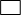 ရိွလွ်င္၊ အဲဒါေတြက ဘာေတြလဲ______________________________________________________________________ေဘး ျဖစ္ပြားေသာေနရာတြင္ နိမ့္ပါးေသာ သက္ေရာက္မႈ ႏွင့္ သက္ေရာက္မႈ ျမင့္မားမႈတို႔အတြက္ ရပ္ရြာလူထု ႏိုးၾကား တက္ၾကြလာေစရန္ လံႈေဆာ္မႈ မ်ား လုပ္ေဆာင္ရန္ အရင္းအျမစ္မ်ား အသံုုးျပဳ၍ ခ်က္ခ်င္း လုပ္ေဆာင္ႏိုင္ေသာ နည္းလမ္းမ်ားရွိပါသလား။              ရွိ    √   မရွိရိွလွ်င္၊ အဲဒါေတြက ဘာေတြလဲ______________________________________________________________________အေရးေပၚတုန္႔ျပန္ေရးေဆာင္ရြက္ခ်က္မ်ား စစ္တမ္းေကာက္ယူသည့္အဖြဲ႔မွ မွတ္ရန္။အားသာခ်က္မ်ား အားနည္းခ်က္မ်ား အႀကံျပဳခ်က္မ်ား အႏၱရာယ္ျပေျမပံုကို အသံုးျပဳျခင္းျဖင့္ အေရးေပၚတုန္႔ျပန္မႈမ်ားျပဳလုပ္ပါသလား။         ရွိ         √  မရွိိရွိလ်ွင္။ ဘယ္လိုလဲ?ဆံုးျဖတ္ခ်က္ခ်မွတ္ျခင္း၊ အစီအစဥ္မ်ားေရးဆြဲျခင္းတို႔ ေဆာင္ရြက္ရာတြင္ အမ်ိဳးမ်ိဴးေသာ အခ်ိန္ကာလ သတ္မွတ္ခ်က္တို႔တြင္ သတင္းအခ်က္အလက္မ်ားအား ေခ်ာေမြ႔စြာ ေပါင္းစပ္အသံုးျပဳပါသလား။ ( ဥပမာ- သတင္း ရယူျခင္း၊ ေန႔စဥ္၊ ၁၀ ရက္ တစ္ၾကိ္မ္၊ လစဥ္၊ ရာသီအလိုက္ခန္႔မွန္းခ်က္မ်ားႏွင့္ ရာသီဥတု ေျပာင္းလဲမႈ ျဖစ္စဥ္တို႔ …စသည္ျဖင့္)                 ရွိ            √  မရွိရွိလ်ွင္။ ဘယ္လိုလဲ?ဆံုးျဖတ္ခ်က္ခ်မွတ္သူမ်ား၊ ထိခိုက္လြယ္သူမ်ားႏွင့္ က႑မ်ား သည္ ေဘးအႏၱရာယ္အလိုက္ အဆင့္တိုင္းအတြက္ ၾကိဳတင္သတိေပးလုပ္ငန္းမ်ားေဆာင္ရြက္ရာတြင္ လိုအပ္ေသာ သတ္မွတ္ခ်က္မ်ား ျပဳလုပ္ပါသလား။         ရွိ   √  မရွိျပဳလုပ္ပါလွ်င္၊ ဘာေတြလုပ္ေဆာင္ပါသလဲ။________________________________________________________________________________________________________________________________________________________အမ်ိဳးမ်ိဳးေသာ ေဘးအႏၱရာယ္ျပင္းအားႏွင့္ သက္ေရာက္မႈ အမ်ိဳးမ်ိဳးတို႔ ( အလယ္အလတ္၊ ျပင္းထန္ေသာ၊ အဆိုးဝါးဆံုး)  ၊ ေဘးအႏၱရာယ္တစ္ခုအတြက္ သတ္မွတ္၍ လိုအပ္ေသာ လုပ္ေဆာင္ခ်က္မ်ားျပဳလုပ္ပါသလား၊ အမ်ိဴးမ်ိဴးေသာ ထိခိုက္လြယ္မႈမ်ားအတြက္ ခ်က္ခ်င္းလုပ္ေဆာင္ခ်က္မ်ား ျပဳလုပ္ပါသလား။          ရွိ     √ မရွိျပဳလုပ္ပါလွ်င္၊ ဘာေတြလုပ္ေဆာင္ပါသလဲ။______________________________________________________________________ၾကိဳတင္သတိေပးအခ်က္အလက္မ်ားရရွိႏိုင္ေစရန္ လိုအပ္ေသာ အရင္းအျမစ္မ်ားအားခ်က္ခ်င္း အသံုးျပဳႏိုင္ရန္ နည္းလမ္းမ်ား ရွိပါသလား။            √   ရွိ            မရွိရွိလွ်င္၊ အဲဒါေတြက ဘာေတြလဲ                             ____တယ္လီဖုန္း___ဆံုးျဖတ္ခ်က္ခ်မွတ္သူမ်ား၊ ထိခိုက္လြယ္သူမ်ား အေနျဖင့္ သက္ေရာက္မႈျမင့္မားေသာ လုပ္ေဆာင္ခ်က္မ်ား၊ သက္ေရာက္မႈ နိမ့္ပါးေသာ ေဘးအႏၱရာယ္မ်ား၊ အျဖစ္အပ်က္မ်ား သတ္မွတ္ထားမႈမ်ား ရွိပါသလား။         ရွိ  √  မရွိရွိလွ်င္၊ အဲဒါေတြက ဘာေတြလဲ ______________________________________________________________________ရပ္ရြာလူထုအတြင္း ေဘးအႏၱရာယ္အေပၚ ထင္ျမင္ယူဆခ်က္ႏွင့္ ထိခိုက္လြယ္သူမ်ားအၾကား အဆင္သင့္ျဖစ္ေစသည့္ လုပ္ေဆာင္ခ်က္မ်ားရွိပါသလား။      ရွိ     √    မရွိရိွလွ်င္၊ အဲဒါေတြက ဘာေတြလဲ______________________________________________________________________ေဘး ျဖစ္ပြားေသာေနရာတြင္ နိမ့္ပါးေသာ သက္ေရာက္မႈ ႏွင့္ သက္ေရာက္မႈ ျမင့္မားမႈတို႔အတြက္ ရပ္ရြာလူထု ႏိုးၾကား တက္ၾကြလာေစရန္ လံႈေဆာ္မႈ မ်ား လုပ္ေဆာင္ရန္ အရင္းအျမစ္မ်ား အသံုုးျပဳ၍ ခ်က္ခ်င္း လုပ္ေဆာင္ႏိုင္ေသာ နည္းလမ္းမ်ားရွိပါသလား။              ရွိ    √   မရွိရိွလွ်င္၊ အဲဒါေတြက ဘာေတြလဲ______________________________________________________________________အေရးေပၚတုန္႔ျပန္ေရးေဆာင္ရြက္ခ်က္မ်ား စစ္တမ္းေကာက္ယူသည့္အဖြဲ႔မွ မွတ္ရန္။အားသာခ်က္မ်ား အားနည္းခ်က္မ်ား အႀကံျပဳခ်က္မ်ား အႏၱရာယ္ျပေျမပံုကို အသံုးျပဳျခင္းျဖင့္ အေရးေပၚတုန္႔ျပန္မႈမ်ားျပဳလုပ္ပါသလား။         ရွိ         √  မရွိိရွိလ်ွင္။ ဘယ္လိုလဲ?ဆံုးျဖတ္ခ်က္ခ်မွတ္ျခင္း၊ အစီအစဥ္မ်ားေရးဆြဲျခင္းတို႔ ေဆာင္ရြက္ရာတြင္ အမ်ိဳးမ်ိဴးေသာ အခ်ိန္ကာလ သတ္မွတ္ခ်က္တို႔တြင္ သတင္းအခ်က္အလက္မ်ားအား ေခ်ာေမြ႔စြာ ေပါင္းစပ္အသံုးျပဳပါသလား။ ( ဥပမာ- သတင္း ရယူျခင္း၊ ေန႔စဥ္၊ ၁၀ ရက္ တစ္ၾကိ္မ္၊ လစဥ္၊ ရာသီအလိုက္ခန္႔မွန္းခ်က္မ်ားႏွင့္ ရာသီဥတု ေျပာင္းလဲမႈ ျဖစ္စဥ္တို႔ …စသည္ျဖင့္)                 ရွိ            √  မရွိရွိလ်ွင္။ ဘယ္လိုလဲ?ဆံုးျဖတ္ခ်က္ခ်မွတ္သူမ်ား၊ ထိခိုက္လြယ္သူမ်ားႏွင့္ က႑မ်ား သည္ ေဘးအႏၱရာယ္အလိုက္ အဆင့္တိုင္းအတြက္ ၾကိဳတင္သတိေပးလုပ္ငန္းမ်ားေဆာင္ရြက္ရာတြင္ လိုအပ္ေသာ သတ္မွတ္ခ်က္မ်ား ျပဳလုပ္ပါသလား။         ရွိ   √  မရွိျပဳလုပ္ပါလွ်င္၊ ဘာေတြလုပ္ေဆာင္ပါသလဲ။________________________________________________________________________________________________________________________________________________________အမ်ိဳးမ်ိဳးေသာ ေဘးအႏၱရာယ္ျပင္းအားႏွင့္ သက္ေရာက္မႈ အမ်ိဳးမ်ိဳးတို႔ ( အလယ္အလတ္၊ ျပင္းထန္ေသာ၊ အဆိုးဝါးဆံုး)  ၊ ေဘးအႏၱရာယ္တစ္ခုအတြက္ သတ္မွတ္၍ လိုအပ္ေသာ လုပ္ေဆာင္ခ်က္မ်ားျပဳလုပ္ပါသလား၊ အမ်ိဴးမ်ိဴးေသာ ထိခိုက္လြယ္မႈမ်ားအတြက္ ခ်က္ခ်င္းလုပ္ေဆာင္ခ်က္မ်ား ျပဳလုပ္ပါသလား။          ရွိ     √ မရွိျပဳလုပ္ပါလွ်င္၊ ဘာေတြလုပ္ေဆာင္ပါသလဲ။______________________________________________________________________ၾကိဳတင္သတိေပးအခ်က္အလက္မ်ားရရွိႏိုင္ေစရန္ လိုအပ္ေသာ အရင္းအျမစ္မ်ားအားခ်က္ခ်င္း အသံုးျပဳႏိုင္ရန္ နည္းလမ္းမ်ား ရွိပါသလား။            √   ရွိ            မရွိရွိလွ်င္၊ အဲဒါေတြက ဘာေတြလဲ                             ____တယ္လီဖုန္း___ဆံုးျဖတ္ခ်က္ခ်မွတ္သူမ်ား၊ ထိခိုက္လြယ္သူမ်ား အေနျဖင့္ သက္ေရာက္မႈျမင့္မားေသာ လုပ္ေဆာင္ခ်က္မ်ား၊ သက္ေရာက္မႈ နိမ့္ပါးေသာ ေဘးအႏၱရာယ္မ်ား၊ အျဖစ္အပ်က္မ်ား သတ္မွတ္ထားမႈမ်ား ရွိပါသလား။         ရွိ  √  မရွိရွိလွ်င္၊ အဲဒါေတြက ဘာေတြလဲ ______________________________________________________________________ရပ္ရြာလူထုအတြင္း ေဘးအႏၱရာယ္အေပၚ ထင္ျမင္ယူဆခ်က္ႏွင့္ ထိခိုက္လြယ္သူမ်ားအၾကား အဆင္သင့္ျဖစ္ေစသည့္ လုပ္ေဆာင္ခ်က္မ်ားရွိပါသလား။      ရွိ     √    မရွိရိွလွ်င္၊ အဲဒါေတြက ဘာေတြလဲ______________________________________________________________________ေဘး ျဖစ္ပြားေသာေနရာတြင္ နိမ့္ပါးေသာ သက္ေရာက္မႈ ႏွင့္ သက္ေရာက္မႈ ျမင့္မားမႈတို႔အတြက္ ရပ္ရြာလူထု ႏိုးၾကား တက္ၾကြလာေစရန္ လံႈေဆာ္မႈ မ်ား လုပ္ေဆာင္ရန္ အရင္းအျမစ္မ်ား အသံုုးျပဳ၍ ခ်က္ခ်င္း လုပ္ေဆာင္ႏိုင္ေသာ နည္းလမ္းမ်ားရွိပါသလား။              ရွိ    √   မရွိရိွလွ်င္၊ အဲဒါေတြက ဘာေတြလဲ______________________________________________________________________အေရးေပၚတုန္႔ျပန္ေရးေဆာင္ရြက္ခ်က္မ်ား စစ္တမ္းေကာက္ယူသည့္အဖြဲ႔မွ မွတ္ရန္။အားသာခ်က္မ်ား အားနည္းခ်က္မ်ား အႀကံျပဳခ်က္မ်ား (၉) သံုးသပ္ခ်က္မ်ား (၉) သံုးသပ္ခ်က္မ်ား (၉) သံုးသပ္ခ်က္မ်ား ျမိဳ႔နယ္ သဘာဝေဘး စီမံခန္႔႔ခြဲမႈ ေကာ္မတီ၊ ျမိဳ႕နယ္ မိုးေလဝသႏွင္ ဇလေဗဒ ဦးစီးဌာန၊ ကယ္ဆယ္ေရးဦးစီးဌာန တို႔ကို ေလ့လာသံုးသပ္မႈမ်ားျပဳလုပ္ရန္ နည္းလမ္းမ်ားရွိပါသလား၊            ရွိ        √   မရွိရွိပါက။ နည္းလမ္းမ်ားအားေဖာ္ျပပါ____________________________________________________________________________________________________________________________________________ေလ့လာသံုးသပ္ခ်က္မ်ား ပံုမွန္လက္ခံႏိုင္ရန္ ျမိဳ႔နယ္ သဘာဝေဘး စီမံခန္႔႔ခြဲမႈ ေကာ္မတီ၊ ျမိဳ႕နယ္ မိုးေလဝသႏွင္ ဇလေဗဒ ဦးစီးဌာန၊ ကယ္ဆယ္ေရးဦးစီးဌာန တို႔တြင္ တာဝန္ေပးထားသူမ်ားရွိပါသလား။                  ရွိ     √   မရွိရွိလွ်င္၊ တာဝန္ေပးထားသူမ်ားအားေဖာ္ျပပါ။___________________________________________________________________________________________________________________________________________မည္ကဲ့သို႔မၾကာခဏဆက္သြယ္သံုးသပ္ပါသလဲ။__________________________________________________________________________________________________________________________________ျမိဳ႔နယ္ သဘာဝေဘး စီမံခန္႔႔ခြဲမႈ ေကာ္မတီ၊ ျမိဳ႕နယ္ မိုးေလဝသႏွင္ ဇလေဗဒ ဦးစီးဌာန၊ ကယ္ဆယ္ေရးဦးစီးဌာန တို႔မွ တုန္႔ျပန္မႈမ်ားရွိပါသလား။                        ရွိ     √   မရွိရွိလွ်င္၊အေသးစိတ္ ေရးသား ေဖာ္ျပပါ၊________________________________________________________________သံုးသပ္ခ်က္မ်ား ေစာလ်င္စြာ ျပဳလုပ္ျခင္းအေပၚတြင္  ၾကိဳတင္ သတိေပးခ်က္/ ေဘးအႏၱရာယ္ သတင္းအခ်က္ အလက္ လက္ခံရရွိမႈတြင္ တိုးတက္မႈမ်ား ရွိပါသလား။               ရွိ      √    မရွိရွိလွ်င္၊အေသးစိတ္ေရးသားေဖာ္ျပပါ _______________________________________________________________သံုးသပ္ခ်က္မ်ား ျပဳလုပ္ရာတြင္ စစ္တမ္းေကာက္ယူသည့္အဖြဲ႔မွ မွတ္ရန္။အားသာခ်က္မ်ား အားနည္းခ်က္မ်ား အႀကံျပဳခ်က္မ်ား ျမိဳ႔နယ္ သဘာဝေဘး စီမံခန္႔႔ခြဲမႈ ေကာ္မတီ၊ ျမိဳ႕နယ္ မိုးေလဝသႏွင္ ဇလေဗဒ ဦးစီးဌာန၊ ကယ္ဆယ္ေရးဦးစီးဌာန တို႔ကို ေလ့လာသံုးသပ္မႈမ်ားျပဳလုပ္ရန္ နည္းလမ္းမ်ားရွိပါသလား၊            ရွိ        √   မရွိရွိပါက။ နည္းလမ္းမ်ားအားေဖာ္ျပပါ____________________________________________________________________________________________________________________________________________ေလ့လာသံုးသပ္ခ်က္မ်ား ပံုမွန္လက္ခံႏိုင္ရန္ ျမိဳ႔နယ္ သဘာဝေဘး စီမံခန္႔႔ခြဲမႈ ေကာ္မတီ၊ ျမိဳ႕နယ္ မိုးေလဝသႏွင္ ဇလေဗဒ ဦးစီးဌာန၊ ကယ္ဆယ္ေရးဦးစီးဌာန တို႔တြင္ တာဝန္ေပးထားသူမ်ားရွိပါသလား။                  ရွိ     √   မရွိရွိလွ်င္၊ တာဝန္ေပးထားသူမ်ားအားေဖာ္ျပပါ။___________________________________________________________________________________________________________________________________________မည္ကဲ့သို႔မၾကာခဏဆက္သြယ္သံုးသပ္ပါသလဲ။__________________________________________________________________________________________________________________________________ျမိဳ႔နယ္ သဘာဝေဘး စီမံခန္႔႔ခြဲမႈ ေကာ္မတီ၊ ျမိဳ႕နယ္ မိုးေလဝသႏွင္ ဇလေဗဒ ဦးစီးဌာန၊ ကယ္ဆယ္ေရးဦးစီးဌာန တို႔မွ တုန္႔ျပန္မႈမ်ားရွိပါသလား။                        ရွိ     √   မရွိရွိလွ်င္၊အေသးစိတ္ ေရးသား ေဖာ္ျပပါ၊________________________________________________________________သံုးသပ္ခ်က္မ်ား ေစာလ်င္စြာ ျပဳလုပ္ျခင္းအေပၚတြင္  ၾကိဳတင္ သတိေပးခ်က္/ ေဘးအႏၱရာယ္ သတင္းအခ်က္ အလက္ လက္ခံရရွိမႈတြင္ တိုးတက္မႈမ်ား ရွိပါသလား။               ရွိ      √    မရွိရွိလွ်င္၊အေသးစိတ္ေရးသားေဖာ္ျပပါ _______________________________________________________________သံုးသပ္ခ်က္မ်ား ျပဳလုပ္ရာတြင္ စစ္တမ္းေကာက္ယူသည့္အဖြဲ႔မွ မွတ္ရန္။အားသာခ်က္မ်ား အားနည္းခ်က္မ်ား အႀကံျပဳခ်က္မ်ား ျမိဳ႔နယ္ သဘာဝေဘး စီမံခန္႔႔ခြဲမႈ ေကာ္မတီ၊ ျမိဳ႕နယ္ မိုးေလဝသႏွင္ ဇလေဗဒ ဦးစီးဌာန၊ ကယ္ဆယ္ေရးဦးစီးဌာန တို႔ကို ေလ့လာသံုးသပ္မႈမ်ားျပဳလုပ္ရန္ နည္းလမ္းမ်ားရွိပါသလား၊            ရွိ        √   မရွိရွိပါက။ နည္းလမ္းမ်ားအားေဖာ္ျပပါ____________________________________________________________________________________________________________________________________________ေလ့လာသံုးသပ္ခ်က္မ်ား ပံုမွန္လက္ခံႏိုင္ရန္ ျမိဳ႔နယ္ သဘာဝေဘး စီမံခန္႔႔ခြဲမႈ ေကာ္မတီ၊ ျမိဳ႕နယ္ မိုးေလဝသႏွင္ ဇလေဗဒ ဦးစီးဌာန၊ ကယ္ဆယ္ေရးဦးစီးဌာန တို႔တြင္ တာဝန္ေပးထားသူမ်ားရွိပါသလား။                  ရွိ     √   မရွိရွိလွ်င္၊ တာဝန္ေပးထားသူမ်ားအားေဖာ္ျပပါ။___________________________________________________________________________________________________________________________________________မည္ကဲ့သို႔မၾကာခဏဆက္သြယ္သံုးသပ္ပါသလဲ။__________________________________________________________________________________________________________________________________ျမိဳ႔နယ္ သဘာဝေဘး စီမံခန္႔႔ခြဲမႈ ေကာ္မတီ၊ ျမိဳ႕နယ္ မိုးေလဝသႏွင္ ဇလေဗဒ ဦးစီးဌာန၊ ကယ္ဆယ္ေရးဦးစီးဌာန တို႔မွ တုန္႔ျပန္မႈမ်ားရွိပါသလား။                        ရွိ     √   မရွိရွိလွ်င္၊အေသးစိတ္ ေရးသား ေဖာ္ျပပါ၊________________________________________________________________သံုးသပ္ခ်က္မ်ား ေစာလ်င္စြာ ျပဳလုပ္ျခင္းအေပၚတြင္  ၾကိဳတင္ သတိေပးခ်က္/ ေဘးအႏၱရာယ္ သတင္းအခ်က္ အလက္ လက္ခံရရွိမႈတြင္ တိုးတက္မႈမ်ား ရွိပါသလား။               ရွိ      √    မရွိရွိလွ်င္၊အေသးစိတ္ေရးသားေဖာ္ျပပါ _______________________________________________________________သံုးသပ္ခ်က္မ်ား ျပဳလုပ္ရာတြင္ စစ္တမ္းေကာက္ယူသည့္အဖြဲ႔မွ မွတ္ရန္။အားသာခ်က္မ်ား အားနည္းခ်က္မ်ား အႀကံျပဳခ်က္မ်ား အႏွစ္ခ်ဳပ္လမ္းညႊန္ခ်က္မ်ား၁။ ေဘးျဖစ္ႏိုင္ေခ် ဗဟုသုတ၂။ ေဒသတြင္း အႏၱရာယ္မ်ားကို ေစာင့္ၾကည့္ေလ့လာျခင္း၃။ ဆက္သြယ္ေရး ႏွင့္ ပူးေပါင္းေဆာင္ရြက္ေရး နည္းလမ္းမ်ား  ၄။ ၾကိဳတင္သတိေပးခ်က္မ်ားကို လက္ခံၿခင္း။၅။ ေဒသတြင္း ေဘးအႏၱရာယ္မ်ား ၾကိဳတင္သတိေပးမႈမ်ားအား ေစာင့္ ၾကည့္ ေလ့လာ ၿခင္း။၆။ ၾကိဳတင္သတိေပးခ်က္မ်ား ထုတ္ၿပန္ေပးပို႔ျခင္း။၇။ ရပ္ရြာလူထု ၾကိဳတင္ျပင္ဆင္ျခင္း၈။ အေရးေပၚတုန္႔ျပန္ေရးေဆာင္ရြက္ခ်က္မ်ား၉။ သံုးသပ္ခ်က္မ်ားအဓိက ထင္ျမင္သံုးသပ္ခ်က္မ်ားေလ့လာ သံုးသပ္သူမ်ား၏ လက္မွတ္မ်ားေလ့လာသံုးသပ္သည့္ ရက္စြဲစီမံကိန္းအမည္/ ေနရာရာသီဥတုဆိုးရြားလာမႈႏွင့္ ေဘးအႏၱရာယ္မ်ားက်ေရာက္ လာမႈအေပၚခံႏိုင္ရည္စြမ္းတည္ေဆာက္ျခင္းႏွင့္လိုက္ေလ်ာ ညီေထြစြာ ေနထိုင္ျခင္း စီမံခ်က္ / ေက်ာက္ျဖဴမိတ္ဖက္အဖဲြ႕အစည္းမ်ားပလန္ျမန္မာ၊ လူမႈဖြံ႕ၿဖိဳးတိုးတက္ေရးအသင္းမိတ္ဖက္အဖဲြ႕အစည္းမ်ားပလန္ျမန္မာ၊ လူမႈဖြံ႕ၿဖိဳးတိုးတက္ေရးအသင္းမိတ္ဖက္အဖဲြ႕အစည္းမ်ားပလန္ျမန္မာ၊ လူမႈဖြံ႕ၿဖိဳးတိုးတက္ေရးအသင္းစီမံကိန္းအေၾကာင္းအက်ဥ္း 
လူမႈဖြံ႕ၿဖိဳးတိုးတက္ေရး အသင္း သည္ေက်ာက္ျဖဴ ျမိဳ႕နယ္အတြင္း “ ရာသီဥတုဆိုးရြားလာမႈႏွင့္ေဘးအႏၲရာယ္မ်ားက် ေရာက္လာမႈ အေပၚခံႏိုင္ရည္စြမ္း တည္ေဆာက္ျခင္းႏွင့္ လိုက္ေလ်ာညီေထြစြာေနထိုင္ျခင္း (BRACED) ” စီမံခ်က္ကို အေကာင္အထည္ေဖာ္ ေဆာင္ရြက္လ်က္ရွိေသာအဖြဲ႕အစည္းတစ္ဖြဲ႕ျဖစ္ပါသည္။ ၄င္းစီမံကိန္းမွျပဳလုပ္ေနေသာျပန္လည္ ရုန္းထႏိုင္စြမ္းအစီအစဥ္တစ္ရပ္ျဖစ္ေသာေက်းရြာအတြင္းေဘးအႏၱရာယ္သက္သာေလ်ာ႕ပါးေရးအစီအစဥ္မ်ာလုပ္ေဆာင္ ျခင္းတြင္သဘာ၀ပတ္ဝန္းက်င္၊ေရွးေဟာင္းအေမြ အႏွစ္မ်ားႏွင့္ပတ္ဝန္းက်င္ညစ္ညမ္းမႈမ်ားရွိမရွိသိရွိေစရန္အတြက္ ဤသဘာဝပတ္ ဝန္းက်င္ ဆန္းစစ္ေလ့လာျခင္း ပံုစံအားထုတ္ႏုတ္သံုးစြဲျခင္းျဖစ္ပါသည္။စီမံကိန္းအေၾကာင္းအက်ဥ္း 
လူမႈဖြံ႕ၿဖိဳးတိုးတက္ေရး အသင္း သည္ေက်ာက္ျဖဴ ျမိဳ႕နယ္အတြင္း “ ရာသီဥတုဆိုးရြားလာမႈႏွင့္ေဘးအႏၲရာယ္မ်ားက် ေရာက္လာမႈ အေပၚခံႏိုင္ရည္စြမ္း တည္ေဆာက္ျခင္းႏွင့္ လိုက္ေလ်ာညီေထြစြာေနထိုင္ျခင္း (BRACED) ” စီမံခ်က္ကို အေကာင္အထည္ေဖာ္ ေဆာင္ရြက္လ်က္ရွိေသာအဖြဲ႕အစည္းတစ္ဖြဲ႕ျဖစ္ပါသည္။ ၄င္းစီမံကိန္းမွျပဳလုပ္ေနေသာျပန္လည္ ရုန္းထႏိုင္စြမ္းအစီအစဥ္တစ္ရပ္ျဖစ္ေသာေက်းရြာအတြင္းေဘးအႏၱရာယ္သက္သာေလ်ာ႕ပါးေရးအစီအစဥ္မ်ာလုပ္ေဆာင္ ျခင္းတြင္သဘာ၀ပတ္ဝန္းက်င္၊ေရွးေဟာင္းအေမြ အႏွစ္မ်ားႏွင့္ပတ္ဝန္းက်င္ညစ္ညမ္းမႈမ်ားရွိမရွိသိရွိေစရန္အတြက္ ဤသဘာဝပတ္ ဝန္းက်င္ ဆန္းစစ္ေလ့လာျခင္း ပံုစံအားထုတ္ႏုတ္သံုးစြဲျခင္းျဖစ္ပါသည္။စီမံကိန္းအေၾကာင္းအက်ဥ္း 
လူမႈဖြံ႕ၿဖိဳးတိုးတက္ေရး အသင္း သည္ေက်ာက္ျဖဴ ျမိဳ႕နယ္အတြင္း “ ရာသီဥတုဆိုးရြားလာမႈႏွင့္ေဘးအႏၲရာယ္မ်ားက် ေရာက္လာမႈ အေပၚခံႏိုင္ရည္စြမ္း တည္ေဆာက္ျခင္းႏွင့္ လိုက္ေလ်ာညီေထြစြာေနထိုင္ျခင္း (BRACED) ” စီမံခ်က္ကို အေကာင္အထည္ေဖာ္ ေဆာင္ရြက္လ်က္ရွိေသာအဖြဲ႕အစည္းတစ္ဖြဲ႕ျဖစ္ပါသည္။ ၄င္းစီမံကိန္းမွျပဳလုပ္ေနေသာျပန္လည္ ရုန္းထႏိုင္စြမ္းအစီအစဥ္တစ္ရပ္ျဖစ္ေသာေက်းရြာအတြင္းေဘးအႏၱရာယ္သက္သာေလ်ာ႕ပါးေရးအစီအစဥ္မ်ာလုပ္ေဆာင္ ျခင္းတြင္သဘာ၀ပတ္ဝန္းက်င္၊ေရွးေဟာင္းအေမြ အႏွစ္မ်ားႏွင့္ပတ္ဝန္းက်င္ညစ္ညမ္းမႈမ်ားရွိမရွိသိရွိေစရန္အတြက္ ဤသဘာဝပတ္ ဝန္းက်င္ ဆန္းစစ္ေလ့လာျခင္း ပံုစံအားထုတ္ႏုတ္သံုးစြဲျခင္းျဖစ္ပါသည္။စီမံကိန္းအေၾကာင္းအက်ဥ္း 
လူမႈဖြံ႕ၿဖိဳးတိုးတက္ေရး အသင္း သည္ေက်ာက္ျဖဴ ျမိဳ႕နယ္အတြင္း “ ရာသီဥတုဆိုးရြားလာမႈႏွင့္ေဘးအႏၲရာယ္မ်ားက် ေရာက္လာမႈ အေပၚခံႏိုင္ရည္စြမ္း တည္ေဆာက္ျခင္းႏွင့္ လိုက္ေလ်ာညီေထြစြာေနထိုင္ျခင္း (BRACED) ” စီမံခ်က္ကို အေကာင္အထည္ေဖာ္ ေဆာင္ရြက္လ်က္ရွိေသာအဖြဲ႕အစည္းတစ္ဖြဲ႕ျဖစ္ပါသည္။ ၄င္းစီမံကိန္းမွျပဳလုပ္ေနေသာျပန္လည္ ရုန္းထႏိုင္စြမ္းအစီအစဥ္တစ္ရပ္ျဖစ္ေသာေက်းရြာအတြင္းေဘးအႏၱရာယ္သက္သာေလ်ာ႕ပါးေရးအစီအစဥ္မ်ာလုပ္ေဆာင္ ျခင္းတြင္သဘာ၀ပတ္ဝန္းက်င္၊ေရွးေဟာင္းအေမြ အႏွစ္မ်ားႏွင့္ပတ္ဝန္းက်င္ညစ္ညမ္းမႈမ်ားရွိမရွိသိရွိေစရန္အတြက္ ဤသဘာဝပတ္ ဝန္းက်င္ ဆန္းစစ္ေလ့လာျခင္း ပံုစံအားထုတ္ႏုတ္သံုးစြဲျခင္းျဖစ္ပါသည္။ပတ္၀န္းက်င္ဆုိင္ရာျဒပ္စင္မ်ားပတ္၀န္းက်င္ဆုိင္ရာျဒပ္စင္မ်ားရွိမရွိသဘာ၀ပတ္၀န္းက်င္သဘာ၀ပတ္၀န္းက်င္သဘာ၀ပတ္၀န္းက်င္သဘာ၀ပတ္၀န္းက်င္စီမံကိန္းသည္ တရားဥပေဒအရ အကာကြယ္ေပးထားေသာ ဧရိယာအတြင္း (သုိ႔) အနီး အနား (သုိ႔) ယင္းသုိ႕သတ္မွတ္သင့္သည့္ ေနရာမ်ားတြင္ ေဆာင္ရြက္ေနရပါသလား။စီမံကိန္းသည္ တရားဥပေဒအရ အကာကြယ္ေပးထားေသာ ဧရိယာအတြင္း (သုိ႔) အနီး အနား (သုိ႔) ယင္းသုိ႕သတ္မွတ္သင့္သည့္ ေနရာမ်ားတြင္ ေဆာင္ရြက္ေနရပါသလား။စီမံကိန္းလုပ္ေဆာင္မႈသည္အပင္၊သက္ရွိမ်ဳိးစိတ္ေတြကုိအက်ဳိးသက္ေရာက္မႈရွိသလား။စီမံကိန္းလုပ္ေဆာင္မႈသည္အပင္၊သက္ရွိမ်ဳိးစိတ္ေတြကုိအက်ဳိးသက္ေရာက္မႈရွိသလား။စီမံကိန္းသည္မူလသစ္ေတာ၊လူလုပ္ေသာသစ္ေတာ၊ျခံေျမ၊စုိစြတ္ေသာေျမ၊ဒီေရ ေတာေျမ အနီးအနားမွာရွိေနလား။ စီမံကိန္းသည္မူလသစ္ေတာ၊လူလုပ္ေသာသစ္ေတာ၊ျခံေျမ၊စုိစြတ္ေသာေျမ၊ဒီေရ ေတာေျမ အနီးအနားမွာရွိေနလား။ စီမံကိန္းလုပ္ေဆာင္မႈ့သည္ေဘးဒဏ္ခံႏိုင္မႈကုိျဖစ္ေစေသာသစ္ေတာျဖဳန္းတီးမႈႏွင့္သဘာ၀အေလ့အထကုိေခါင္းပုံျဖတ္ေနသလား။စီမံကိန္းလုပ္ေဆာင္မႈ့သည္ေဘးဒဏ္ခံႏိုင္မႈကုိျဖစ္ေစေသာသစ္ေတာျဖဳန္းတီးမႈႏွင့္သဘာ၀အေလ့အထကုိေခါင္းပုံျဖတ္ေနသလား။စီမံကိန္းလုပ္ေဆာင္မႈသည္သစ္ေတာကေနသစ္ေတာမဲ့လုပ္ေဆာင္မႈ.အားျဖင့္သစ္ေတာဆုံးရွုံးေအာင္လုပ္ေနသလား။စီမံကိန္းလုပ္ေဆာင္မႈသည္သစ္ေတာကေနသစ္ေတာမဲ့လုပ္ေဆာင္မႈ.အားျဖင့္သစ္ေတာဆုံးရွုံးေအာင္လုပ္ေနသလား။စီမံကိန္းလုပ္ေဆာင္မႈသည္တိက်ေသာပထ၀ီအေနအထားေျပာင္းလဲမႈလုပ္ေနသလား။စီမံကိန္းလုပ္ေဆာင္မႈသည္တိက်ေသာပထ၀ီအေနအထားေျပာင္းလဲမႈလုပ္ေနသလား။စီမံကိန္းအစီအစဥ္မ်ားတုိးတက္မႈအတြက္ဟင္းသီးဟင္းရြက္ပင္ မ်ားရွင္းလင္း သလုိျဖစ္ေန သလား။စီမံကိန္းအစီအစဥ္မ်ားတုိးတက္မႈအတြက္ဟင္းသီးဟင္းရြက္ပင္ မ်ားရွင္းလင္း သလုိျဖစ္ေန သလား။စီမံကိန္း၏လုပ္ေဆာင္ မႈသည္အပင္မ်ားမီးရိွဳ႕ျခင္းႏွင့္စုိက္ပ်ဳိးနယ္ေျမ သစ္မ်ား အတြက္တုိး တက္မႈကုိေလ်ာ့က်ေစသလား။ စီမံကိန္း၏လုပ္ေဆာင္ မႈသည္အပင္မ်ားမီးရိွဳ႕ျခင္းႏွင့္စုိက္ပ်ဳိးနယ္ေျမ သစ္မ်ား အတြက္တုိး တက္မႈကုိေလ်ာ့က်ေစသလား။ စီမံကိန္းသည္အျခားမွလာေသာမ်ဳိးးစိတ္မ်ားႏွင့္အဆင္ေျပေနေသာသဘာ၀သက္ရွိစနစ္ကုိဖ်က္စီးေနသလား။ စီမံကိန္းသည္အျခားမွလာေသာမ်ဳိးးစိတ္မ်ားႏွင့္အဆင္ေျပေနေသာသဘာ၀သက္ရွိစနစ္ကုိဖ်က္စီးေနသလား။ ပင္လယ္ႏွင့္ ေရေန ဇီ၀ သက္ရွိမ်ား ေပၚတြင္ သက္ေရာက္မႈ ရွိပါသလား ။ပင္လယ္ႏွင့္ ေရေန ဇီ၀ သက္ရွိမ်ား ေပၚတြင္ သက္ေရာက္မႈ ရွိပါသလား ။ေရွးေဟာင္းအေမြအႏွစ္မ်ားေရွးေဟာင္းအေမြအႏွစ္မ်ားေရွးေဟာင္းအေမြအႏွစ္မ်ားေရွးေဟာင္းအေမြအႏွစ္မ်ားစီမံကိန္းသည္သမုိင္းႏွင့္ဆုိင္ေသာေရွးေဟာင္းသုေတသနနယ္ေျမဥပေဒအရ တားျမစ္နယ္ေျမအနားမွာရွိေနလား။စီမံကိန္းသည္သမုိင္းႏွင့္ဆုိင္ေသာေရွးေဟာင္းသုေတသနနယ္ေျမဥပေဒအရ တားျမစ္နယ္ေျမအနားမွာရွိေနလား။စီမံကိန္းသည္ေရွးေဟာင္းျမဳိ.မ်ားအျဖစ္ေဖၚျပေသာကမာၻအေမြအႏွစ္အျဖစ္ရွိေနလား။စီမံကိန္းသည္ေရွးေဟာင္းျမဳိ.မ်ားအျဖစ္ေဖၚျပေသာကမာၻအေမြအႏွစ္အျဖစ္ရွိေနလား။စီမံကိန္းလုပ္ေဆာင္မႈသည္ဘာသာေရးဆုိင္ရာအဖြဲ.အစည္း၊ဘုန္းေတာ္ႀကီး နယ္ေျမ၊ ဘုရားေက်ာင္းေတြကုိပ်က္စီးေစသလား။စီမံကိန္းလုပ္ေဆာင္မႈသည္ဘာသာေရးဆုိင္ရာအဖြဲ.အစည္း၊ဘုန္းေတာ္ႀကီး နယ္ေျမ၊ ဘုရားေက်ာင္းေတြကုိပ်က္စီးေစသလား။လူေတြရဲ့သုႆန္ေတြကုိအေႏွာင့္အယွက္ေပးေနသလား။လူေတြရဲ့သုႆန္ေတြကုိအေႏွာင့္အယွက္ေပးေနသလား။စီမံကိန္းလုပ္ေဆာင္မႈသည္ထင္ရွားေသာေနရာ၊အေဆာက္အဦး၊သတ္မွတ္ထားေသာအမ်ဳိး သားအေမြအႏွစ္ေတြကုိအက်ဳိးသက္ေရာက္ေစသလား။စီမံကိန္းလုပ္ေဆာင္မႈသည္ထင္ရွားေသာေနရာ၊အေဆာက္အဦး၊သတ္မွတ္ထားေသာအမ်ဳိး သားအေမြအႏွစ္ေတြကုိအက်ဳိးသက္ေရာက္ေစသလား။စီမံကိန္းလုပ္ေဆာင္မႈသည္ယဥ္ေက်းမႈ့၊အသက္ရွင္မႈ.ပုံစံ၊လူနည္းစုတုိင္းရင္းသားေတြရဲပုံစံကုိေျပာင္းလဲေစသလား။စီမံကိန္းလုပ္ေဆာင္မႈသည္ယဥ္ေက်းမႈ့၊အသက္ရွင္မႈ.ပုံစံ၊လူနည္းစုတုိင္းရင္းသားေတြရဲပုံစံကုိေျပာင္းလဲေစသလား။ညစ္ညမ္းမႈမ်ားမွ ကာကြယ္ျခင္းညစ္ညမ္းမႈမ်ားမွ ကာကြယ္ျခင္းညစ္ညမ္းမႈမ်ားမွ ကာကြယ္ျခင္းညစ္ညမ္းမႈမ်ားမွ ကာကြယ္ျခင္းစီမံကိန္းလုပ္ေဆာင္မႈမ်ားသည္ျမစ္ကမ္း၊စမ္းေခ်ာင္းေဘးတြင္လုပ္ေဆာင္ေနသလား။စီမံကိန္းလုပ္ေဆာင္မႈမ်ားသည္ျမစ္ကမ္း၊စမ္းေခ်ာင္းေဘးတြင္လုပ္ေဆာင္ေနသလား။စီမံကိန္းသည္ပုိးသတ္ေဆး၊ဓတ္ေျမၾသဇာ၊ဓာထုပစၥည္းသုံးၿပီးပေရာဂ်က္ဖြံ႕ၿဖဳိးဖို႕အတြက္လုပ္ျပီးေရႏွင့္ေျမကုိထိခုိက္ေစသလား။ စီမံကိန္းသည္ပုိးသတ္ေဆး၊ဓတ္ေျမၾသဇာ၊ဓာထုပစၥည္းသုံးၿပီးပေရာဂ်က္ဖြံ႕ၿဖဳိးဖို႕အတြက္လုပ္ျပီးေရႏွင့္ေျမကုိထိခုိက္ေစသလား။ စီမံကိန္းလုပ္ေဆာင္မႈသည္အေဆာက္အဦးေဆာက္ျခင္းမွဆူညံသံ၊ အေသးစားေရ ကာတာ၊ နံရံလုပ္ဖုိ႔အသုံးျပဳေသာပစၥည္းမ်ားသုံးျခင္း။စီမံကိန္းလုပ္ေဆာင္မႈသည္အေဆာက္အဦးေဆာက္ျခင္းမွဆူညံသံ၊ အေသးစားေရ ကာတာ၊ နံရံလုပ္ဖုိ႔အသုံးျပဳေသာပစၥည္းမ်ားသုံးျခင္း။စီမံကိန္းလုပ္ေဆာင္မႈမ်ားသည္ေျမေအာက္ေရအရင္းအျမစ္မ်ားကုိသုံးျပီးေရကုိ ေလ်ာ့နည္းေစျခင္း။စီမံကိန္းလုပ္ေဆာင္မႈမ်ားသည္ေျမေအာက္ေရအရင္းအျမစ္မ်ားကုိသုံးျပီးေရကုိ ေလ်ာ့နည္းေစျခင္း။စီမံကိန္းလုပ္ေဆာင္ခ်က္သည္ဒဏ္ခံႏုိင္စြမ္းကုိလုပ္ရင္းဖုံမ်ားကုိထုတ္လႊင့္ေနသလား။စီမံကိန္းလုပ္ေဆာင္ခ်က္သည္ဒဏ္ခံႏုိင္စြမ္းကုိလုပ္ရင္းဖုံမ်ားကုိထုတ္လႊင့္ေနသလား။စီမံကိန္းသည္ဒီဇယ္အင္ဂ်င္မ်ားကုိသုံးေနသလား။စီမံကိန္းသည္ဒီဇယ္အင္ဂ်င္မ်ားကုိသုံးေနသလား။စီမံကိန္း၏လုပ္ေဆာင္မႈမ်ားသည္ ပတ္၀န္းက်င္တြင္၊ ညစ္ညမ္းမႈ မ်ားကို ျဖစ္ေပၚေစပါသလား။စီမံကိန္း၏လုပ္ေဆာင္မႈမ်ားသည္ ပတ္၀န္းက်င္တြင္၊ ညစ္ညမ္းမႈ မ်ားကို ျဖစ္ေပၚေစပါသလား။စီမံကိန္းလုပ္ေဆာင္မႈႏွင့္ ပတ္သက္ေနေသာ စြန္႔ပစ္ပစၥည္းအညစ္အေၾကးမ်ားသည္ ပတ္၀န္းက်င္ရွိလူမ်ား၏ က်န္းမာေရးကို ထိခိုက္ေစပါသလား။ စီမံကိန္းလုပ္ေဆာင္မႈႏွင့္ ပတ္သက္ေနေသာ စြန္႔ပစ္ပစၥည္းအညစ္အေၾကးမ်ားသည္ ပတ္၀န္းက်င္ရွိလူမ်ား၏ က်န္းမာေရးကို ထိခိုက္ေစပါသလား။ လူမႈ ပတ္၀န္းက်င္လူမႈ ပတ္၀န္းက်င္လူမႈ ပတ္၀န္းက်င္လူမႈ ပတ္၀န္းက်င္စီမံကိန္းလုပ္ေဆာင္မႈေၾကာင့္၊ လူမႈပတ္၀န္းက်င္အသိုင္းအ၀ိုင္း၏ အစီအစဥ္မ်ား၊ နည္းဗ်ဴ ဟာမ်ား၊ ထိခိုက္မႈ ျဖစ္ေစပါသလား။ စီမံကိန္းလုပ္ေဆာင္မႈေၾကာင့္၊ လူမႈပတ္၀န္းက်င္အသိုင္းအ၀ိုင္း၏ အစီအစဥ္မ်ား၊ နည္းဗ်ဴ ဟာမ်ား၊ ထိခိုက္မႈ ျဖစ္ေစပါသလား။ စီမံကိန္းလုပ္ေဆာင္မႈေၾကာင့္လူမွဳပတ္၀န္းက်င္အသိုင္းအ၀ိုင္း၏ ေနမႈပံုစံ၊ လံုျခံဳမႈ၊ စုစည္း မွဳတို႕ကိုထိခိုက္မွဳျဖစ္ေစပါသလား။ စီမံကိန္းလုပ္ေဆာင္မႈေၾကာင့္လူမွဳပတ္၀န္းက်င္အသိုင္းအ၀ိုင္း၏ ေနမႈပံုစံ၊ လံုျခံဳမႈ၊ စုစည္း မွဳတို႕ကိုထိခိုက္မွဳျဖစ္ေစပါသလား။ စီမံကိန္းလုပ္ေဆာင္မွဳေၾကာင့္ လူမႈပတ္၀န္းက်င္အသိုင္းအ၀ိုင္းရွိ ထိခိုက္လြယ္ေသာ အုပ္စုမ်ားကို ထိခိုက္မႈ မ်ားျဖစ္ေစပါသလား။ စီမံကိန္းလုပ္ေဆာင္မွဳေၾကာင့္ လူမႈပတ္၀န္းက်င္အသိုင္းအ၀ိုင္းရွိ ထိခိုက္လြယ္ေသာ အုပ္စုမ်ားကို ထိခိုက္မႈ မ်ားျဖစ္ေစပါသလား။ ပံုမွန္လူမႈပတ္၀န္းက်င္အသိုင္းအ၀ိုင္းပံုမွန္လူမႈပတ္၀န္းက်င္အသိုင္းအ၀ိုင္းပံုမွန္လူမႈပတ္၀န္းက်င္အသိုင္းအ၀ိုင္းပံုမွန္လူမႈပတ္၀န္းက်င္အသိုင္းအ၀ိုင္းစီမံကိန္းလုပ္ေဆာင္မႈေၾကာင့္ လူမႈပတ္၀န္းက်င္ရွိ သဘာ၀အရင္းအျမစ္မ်ားကို ပိုမို ေကာင္းမြန္ေစပါသလား။ စီမံကိန္းလုပ္ေဆာင္မႈေၾကာင့္ လူမႈပတ္၀န္းက်င္ရွိ သဘာ၀အရင္းအျမစ္မ်ားကို ပိုမို ေကာင္းမြန္ေစပါသလား။ စီမံကိန္းလုပ္ေဆာင္မႈေၾကာင့္ ေရဆိုးေျမာင္းစနစ္မ်ား၊ ျပည္သူပိုင္ပစၥည္းမ်ားကို ပိုမိုေကာင္းမြန္ေစပါသလား။ စီမံကိန္းလုပ္ေဆာင္မႈေၾကာင့္ ေရဆိုးေျမာင္းစနစ္မ်ား၊ ျပည္သူပိုင္ပစၥည္းမ်ားကို ပိုမိုေကာင္းမြန္ေစပါသလား။ စီမံကိန္းလုပ္ေဆာင္မႈေၾကာင့္ အမ်ားျပည္သူႏွင့္ လုပ္ေဆာင္သည့္ ၀န္ထမ္း မ်ားအတြက္ ပိုမိုေကာင္းမြန္ပါသလား။ စီမံကိန္းလုပ္ေဆာင္မႈေၾကာင့္ အမ်ားျပည္သူႏွင့္ လုပ္ေဆာင္သည့္ ၀န္ထမ္း မ်ားအတြက္ ပိုမိုေကာင္းမြန္ပါသလား။ စီမံကိန္းလုပ္ေဆာင္မွဳေၾကာင့္၊ ရွိရင္းစဲြ သဘာ၀ပတ္၀န္းက်င္ရင္းျမစ္မ်ားအတြက္ ပိုမိုေကာင္းမြန္လာမည္ဟု ထင္ပါသလား။ စီမံကိန္းလုပ္ေဆာင္မွဳေၾကာင့္၊ ရွိရင္းစဲြ သဘာ၀ပတ္၀န္းက်င္ရင္းျမစ္မ်ားအတြက္ ပိုမိုေကာင္းမြန္လာမည္ဟု ထင္ပါသလား။ သဘာ၀ပတ္၀န္းက်င္ဆန္းစစ္မႈရလာဒ္မ်ားကို ျပန္လည္သံုးသပ္စစ္ေဆးျပီး ၊ ေဆာင္ရန္/ ေရွာင္ရန္ နည္းဥပေဒသျဖင့္  ျပန္လည္၍ တိုင္းတာပါ။သဘာ၀ပတ္၀န္းက်င္ဆန္းစစ္မႈရလာဒ္မ်ားကို ျပန္လည္သံုးသပ္စစ္ေဆးျပီး ၊ ေဆာင္ရန္/ ေရွာင္ရန္ နည္းဥပေဒသျဖင့္  ျပန္လည္၍ တိုင္းတာပါ။သဘာ၀ပတ္၀န္းက်င္ဆန္းစစ္မႈရလာဒ္မ်ားကို ျပန္လည္သံုးသပ္စစ္ေဆးျပီး ၊ ေဆာင္ရန္/ ေရွာင္ရန္ နည္းဥပေဒသျဖင့္  ျပန္လည္၍ တိုင္းတာပါ။သဘာ၀ပတ္၀န္းက်င္ဆန္းစစ္မႈရလာဒ္မ်ားကို ျပန္လည္သံုးသပ္စစ္ေဆးျပီး ၊ ေဆာင္ရန္/ ေရွာင္ရန္ နည္းဥပေဒသျဖင့္  ျပန္လည္၍ တိုင္းတာပါ။ေဘးအႏၱရာယ္စီမံခန္႔ခြဲေရးေကာ္မတီႀကိဳတင္သတိေပးေရးအဖြဲ႔ႏွင့္တာဝန္မ်ားႀကိဳတင္သတိေပးေရးအဖြဲ႔ႏွင့္တာဝန္မ်ားႀကိဳတင္သတိေပးေရးအဖြဲ႔ႏွင့္တာဝန္မ်ားႀကိဳတင္သတိေပးေရးအဖြဲ႔ႏွင့္တာဝန္မ်ားႀကိဳတင္သတိေပးေရးအဖြဲ႔ႏွင့္တာဝန္မ်ားႀကိဳတင္သတိေပးေရးအဖြဲ႔ႏွင့္တာဝန္မ်ားစဥ္အမည္  ရာထူးအဖအမည္အသက္မွတ္ခ်က္၁ဦးသိန္းျဖဴအဖြဲ႕ေခါင္းေဆာင္ဦးေရႊဦး၅၉၂ဦးမွဲ႕နီေအာင္ဒုအဖြဲ႕ေခါင္းေဆာင္ဦးေမာင္သာလွ၃၂၃ဦးေဇာ္ထြန္းအဖဲြ႕၀င္ဦးေအးေဖ၄၉၄ဦးက်န္ထြန္းေအာင္အဖဲြ႕၀င္ဦးမိုးေစာဦး၆၀၅ေဒၚခင္ႏုေခ်အဖဲြ႕၀င္ဦးေရႊဦး၅၄၆ေဒၚသိန္းသိန္းေရႊအဖဲြ႕၀င္ဦးေမာင္ေစာ၄၀၇မိုးမိုးစံအဖဲြ႕၀င္ဦးစံေ၀ေက်ာ္၃၁၈ေဒၚမိုးဆန္းရီအဖဲြ႕၀င္ဦးလွေက်ာ္ေ၀၃၅၉ဦးေမာင္စံလိႈင္အဖြဲ႕၀င္ဦးေမာင္ညြန္႔၄၃၁၀မသက္သက္ေခ်အဖြဲ႕၀င္ဦးျဖဴေဒါင္းေမာင္၂၈ေရွူးဦးသူနာျပဳအဖြဲ႕ႏွင့္တာဝန္မ်ားေရွူးဦးသူနာျပဳအဖြဲ႕ႏွင့္တာဝန္မ်ားေရွူးဦးသူနာျပဳအဖြဲ႕ႏွင့္တာဝန္မ်ားေရွူးဦးသူနာျပဳအဖြဲ႕ႏွင့္တာဝန္မ်ားေရွူးဦးသူနာျပဳအဖြဲ႕ႏွင့္တာဝန္မ်ားေရွူးဦးသူနာျပဳအဖြဲ႕ႏွင့္တာဝန္မ်ားစဥ္အမည္တာဝန္အဖအမည္အသက္မွတ္ခ်က္၁ဦးညီညီအဖြဲ႕ေခါင္းေဆာင္ဦးဘယိုင္၃၈၂မ၀င္းမိုးႏြယ္ဒု-ေခါင္းေဆာင္ဦးေမာင္က်န္သိန္း၄၀၃မတင္တင္ေ၀အဖဲြ႕၀င္ဦးစိန္သာေအာင္၄၂၄ဦးျဖဴသီးေအာင္အဖဲြ႕၀င္ဦးစံထြန္း၄၃၅မၿဖိဳးသက္ေ၀အဖဲြ႕၀င္ဦးေမာင္ပုေယ၂၀၆ဦးေမာင္ခင္အဖဲြ႕၀င္ဦးေမာင္မဲ၅၁၇ေမာင္ျမင့္ေရႊအဖဲြ႕၀င္ဦးေက်ာ္ေ၀၂၄၈ဦးခင္ေရႊေမာင္အဖဲြ႕၀င္ဦးေ၀ခ်မ္းဦး၄၀၉မၾကည္ၾကည္စိုးအဖဲြ႕၀င္ဦးနုက်န္ေအာင္၂၃၁၀ဦးေမာင္ခင္အဖြဲ႕၀င္ဦးေအာင္မိုးညိဳ၅၅ရွာေဖြေရးႏွင့္ကယ္ဆယ္ေရးအဖြဲ႔၏တာဝန္မ်ားရွာေဖြေရးႏွင့္ကယ္ဆယ္ေရးအဖြဲ႔၏တာဝန္မ်ားရွာေဖြေရးႏွင့္ကယ္ဆယ္ေရးအဖြဲ႔၏တာဝန္မ်ားရွာေဖြေရးႏွင့္ကယ္ဆယ္ေရးအဖြဲ႔၏တာဝန္မ်ားရွာေဖြေရးႏွင့္ကယ္ဆယ္ေရးအဖြဲ႔၏တာဝန္မ်ားရွာေဖြေရးႏွင့္ကယ္ဆယ္ေရးအဖြဲ႔၏တာဝန္မ်ားစဥ္အမည္တာဝန္အဖအမည္အသက္မွတ္ခ်က္၁ဦးစံသိန္းထြန္းအဖြဲ႕ေခါင္းေဆာင္ဦးစံထြန္း၅၁၂ေဒၚခင္သန္းေရႊဒုအဖြဲ႕ေခါင္းေဆာင္ဦးစံႏုေအာင္၄၄၃ဦးစံထြန္းအဖဲြ႕၀င္ဦးထူ၀န္း၆၆၄ဦးေအာင္တင္ေခ်အဖဲြ႕၀င္ဦးဆြီးလွ၅၁၅ေအာင္ေက်ာ္သိန္းအဖဲြ႕၀င္ဦးေမာင္၅၀၆စံသိန္းျဖဴအဖဲြ႕၀င္ဦးစံထြန္း၃၃၇ခင္ေစာတင္အဖဲြ႕၀င္ဦးစံေရႊမိုး၃၂၈ေမာင္ေနလင္းထြန္းအဖြဲ႕၀င္ဦးေစာသိန္းေမာင္၂၀၉ေမာင္ျမင့္လိႈင္အဖြဲ႕၀င္ဦးစံေရႊမိုး၂၈၁၀ဦးထြန္းျမင့္အဖြဲ႕၀င္ဦးထြန္းစံေရႊ၃၉စဥ္အမည္ေက်းရြာ/ ၿမိဳ႕ဖုန္းနံပါတ္မွတ္ခ်က္၁ၿမိဳ႕နယ္အုပ္ခ်ဴပ္ေရးမွဴးရုံးေက်ာက္ျဖဴ၀၄၃-၄၆၀၄၈၂ခရုိင္အုပ္ခ်ဴပ္ေရးမွဴးရုံးေက်ာက္ျဖဴ၀၄၃-၄၆၀၃၄၃လူမႈ၀န္ထမ္းဦၤးစီးဌာနေက်ာက္ျဖဴ၀၄၃-၄၆၁၅၀၄ၿမိဳ႕နယ္ပညာေရးမွဴးရုံးေက်ာက္ျဖဴ၀၄၃-၄၆၁၃၀၅မိုးေလ၀ႆႏွင့္ဇလေဗဒဦးစီးဌာနေက်ာက္ျဖဴ၀၄၃-၄၆၀၄၄၆မီးသတ္ဦးစီးဌာနေက်ာက္ျဖဴ၀၄၃-၄၆၁၃၀၇လႈမႈ၀န္ထမ္းႏွင့္ကယ္ဆယ္ေရးဦးစီးဌာနေက်ာက္ျဖဴ၀၄၃-၄၆၅၈၈၈ၿမိဳ႕နယ္ၾကက္ေျခနီေက်ာက္ျဖဴ၀၄၃-၄၆၄၀၆စဥ္ဆက္သြယ္ရမည့္အမည္ဖုန္းနံပါတ္လိပ္စာ၁ညႊန္ၾကားေရးမွဴးခ်ဴပ္၀၆၇-၄၁၁၁၀၃၁၀၆၇-၄၁၁၄၄၉၄၁၁၂၅၀ ( ဖက္စ္ )ေနျပည္ေတာ္မိုးေလ၀သႏွင့္ဇလေဗဒညႊန္ၾကားမွဴး ဦးစီးဌာန၂ညႊန္ၾကားေရးမွဴး၀၆၇-၄၁၁၂၅၂၀၆၇-၄၁၁၄၄၉ ( ဖက္စ္ )ေနျပည္ေတာ္မိုးေလ၀သ ႏွင့္ ဇလေဗဒညႊန္ၾကားမွဴး ဦးစီးဌာန၃ဒုတိယညႊန္ၾကားေရးမွဴး၀၆၇-၄၁၁၀၃၂၀၆၇-၄၁၁၄၄၉ ( ဖက္စ္ )ေနျပည္ေတာ္မိုးေလ၀သ ႏွင့္ ဇလေဗဒညႊန္ၾကားမွဴး ဦးစီးဌာန၄ဘက္စံုသဘာ၀ေဘးႀကိဳတင္သတိေပးဗဟိုဌာန၀၆၇-၄၁၁၂၅၁ ( မိုးေလ၀သ) ၀၉၈၆၀၁၁၆၂ ( မိုးေလ၀သ )၀၆၇-၄၁၁၂၅၃ ( ေျမငလ်င္ )၀၆၇-၄၁၁၂၅၄ ( ဇလေဗဒ)ေနျပည္ေတာ္ မိုးေလ၀သ ႏွင့္ ဇလေဗဒညႊန္ၾကားမွဴး ဦးစီးဌာန၅အလိုအေလ်ာက္ေျဖၾကားစက္၀၆၇-၄၁၁၂၅၀ေနျပည္ေတာ္မိုးေလ၀သ ႏွင့္ ဇလေဗဒညႊန္ၾကားမွဴး ဦးစီးဌာန၆ညႊန္ၾကားေရးမွဴး၀၁-၆၆၀၅၂၆                     (ေအာက္ျမန္မာျပည္ )ရန္ကုန္မိုးေလ၀သ ႏွင့္ ဇလေဗဒညႊန္ၾကားမွဴး ဦးစီးဌာန၇ဒုတိယညႊန္ၾကားေရးမွဴး၀၁-၆၆၂၆၈၃ ( ဇလေဗဒ )ရန္ကုန္မိုးေလ၀သ ႏွင့္ ဇလေဗဒညႊန္ၾကားေရးမွဴး ဦးစီးဌာန၈လက္ေထာက္ညႊန္ၾကားေရးမွဴး ဦးစီးဌာန၀၁- ၆၆၀၅၂၄( ေအာက္ျမန္မာျပည္ )ရန္ကုန္မိုးေလ၀သ ႏွင့္ ဇလေဗဒညႊန္ၾကားေရးမွဴး ဦးစီးဌာန၉လက္ေထာက္ညႊန္ၾကားေရးမွဴး ဦးစီးဌာန၀၁-၆၆၁၀၅၃၀၁-၆၆၀၈၂၆ ( စိုက္ ၊ မိုး )ရန္ကုန္မိုးေလ၀သ ႏွင့္ ဇလေဗဒညႊန္ၾကားေရးမွဴး ဦးစီးဌာန၁၀ဦးစီးအရာရွိ၀၁ - ၆၆၀၈၂၇ ( စီမံ )ရန္ကုန္မိုးေလ၀သ ႏွင့္ ဇလေဗဒညႊန္ၾကားေရးမွဴး ဦးစီးဌာန၁၁ဦးစီးအရာရွိ၀၁-၆၆၀၁၇၆ ( မိုးေလ၀သ )ရန္ကုန္မိုးေလ၀သ ႏွင့္ ဇလေဗဒညႊန္ၾကားေရးမွဴး ဦးစီးဌာန၁၂အလိုအေလ်ာက္ေျဖၾကားစက္၀၁ - ၆၆၇၇၆၆ရန္ကုန္မိုးေလ၀သ ႏွင့္ ဇလေဗဒညႊန္ၾကားေရးမွဴး ဦးစီးဌာန၁၃ညႊန္ၾကားေရးမွဴး၀၂-၃၆၉၄၇   (အထက္ျမန္မာျပည္)မႏၱေလး မိုးေလ၀သ ႏွင့္ ဇလေဗဒညႊန္ၾကားေရးမွဴး ဦးစီးဌာန၁၄လက္ေထာက္ညႊန္ၾကားေရးမွဴး၀၂-၃၆၉၄၆  (အထက္ျမန္မာျပည္)မႏၱေလးမိုးေလ၀သ ႏွင့္ ဇလေဗဒညႊန္ၾကားေရးမွဴး ဦးစီးဌာန၁၅တာ၀န္မွဴး၀၂ - ၃၉၁၂၀ ( စီမံ )မႏၱေလးမိုးေလ၀သ ႏွင့္ ဇလေဗဒညႊန္ၾကားေရးမွဴး ဦးစီးဌာန၁၆တာ၀န္မွဴး၀၂-၃၉၁၂၂မႏၱေလးမိုးေလ၀သ ႏွင့္ ဇလေဗဒညႊန္ၾကားေရးမွဴး ဦးစီးဌာန